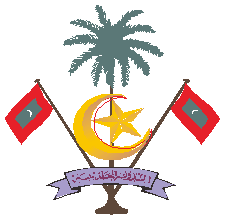 Republic of MaldivesBIDDING DOCUMENT forDesign, Build, Finance, Own, Operate, and Transfer 02 MWp Grid-tied Solar Photovoltaic System and Batery Storage System in HA.HOARAFUSHI IslandTES/2021/G-014Issued on: July, 2021Issued by: National TenderMinistry of FinanceRepublic of MaldivesSummaryPART 1 – BIDDING PROCEDURESSection I 	Instructions to Bidders (ITB)This Section provides relevant information to help Bidders prepare their Bids. Information is also provided on the submission, opening, and evaluation of Bids and on the award of Contract.Section II 	Bid Data Sheet (BDS)This Section includes provisions that are specific to each procurement and that supplement Section I, Instructions to Bidders.  Section III 	Evaluation and Qualification Criteria This Section specifies the criteria to determine the Most Advantageous Bid. The Most Advantageous Bid is the Bid of the Bidder that meets the qualification criteria and whose Bid has been determined to be (a) substantially responsive to the bidding document, and (a) the lowest evaluated tariff.Section IV 	Bidding FormsThis Section includes the forms for the Bid Submission, Schedules of technical proposal, including technical and financial qualifications, personnel, financial resources, and equipment, Bid Security and others to be completed and submitted by the Bidder as part of its Bid. Section V 	Eligible CountriesThis Section contains information regarding eligible countries.Section VI 	Fraud and Corruption This Section includes the Fraud and Corruption provisions which apply to this Bidding process. PART 2 – EMPLOYER’S REQUIREMENTSSection VII 	Technical Requirements	This Section contains the Specification, the Drawings, and supplementary information that describe the requirements the bidder must comply with. The Requirements also include the environmental, social, health and safety (ESHS) requirements to be satisfied by the bidders.  PART 3 – CONTRACT FORMS AND PROJECT AGREEMENTSSection VIII 	Contract FormsThis Section contains the Letter of Acceptance and other relevant forms.  Section IX -	Project AgreementsThis Section consists of the Project Agreements that will be signed by the successful bidder. These include the Power Purchase Agreement (PPA), License Agreement (LA).Main Table of ContentsPART 1 – Bidding ProceduresSection I -  Instructions to Bidders	3Section I -  Instructions to Bidders	5Section II - Bid Data Sheet (BDS)	28Section III - Evaluation and Qualification Criteria	33Section IV - Bidding FormsTable of Forms	42Section V - Eligible Countries	79Section VI - Fraud and Corruption	80PART 2 – Employer’s RequirementsSection VII - Technical Requirements	83PART 3 – Contract Forms and Project AgreementsSection VIII -  Contract Forms	107Section IX -  Project Agreements	115PART 1 – Bidding ProceduresSection I -  Instructions to BiddersA. General1.	Scope of Bid	52.	Source of Funds	53.	Fraud and Corruption	54.	Eligible Bidders	55.	Eligible Materials, Equipment, and Services	8B.  Contents of Bidding Document6.	Sections of  Bidding Document	87.	Clarification of Bidding Document, Site Visit, Pre-Bid Meeting	98.	Amendment of Bidding Document	10C.  Preparation of Bids9.	Cost of Bidding	1110.	Language of Bid	1111.	Documents Comprising the Bid	1112.	Letter of Bid	1213.	Alternative Bids	1214.	Bid Tariff	1215.	Currencies of Bid and Payment	1316.	Documents Comprising the Technical Proposal	1317.	Documents Establishing the Eligibility and Qualifications of the Bidder	1318.	Period of Validity of Bids	1419.	Bid Security	1420.	Format and Signing of Bid	16D.  Submission and Opening of Bids21.	Submission, Sealing and Marking of Bids	1722.	Deadline for Submission of Bids	1723.	Late Bids	1824.	Withdrawal, Substitution, and Modification of Bids	1825.	Bid Opening	18E.  Evaluation and Comparison of Bids26.	Confidentiality	2027.	Clarification of Bids	2028.	Deviations, Reservations, and Omissions	2129.	Determination of Responsiveness	2130.	Nonmaterial Nonconformities	2131.	Correction of Errors	2232.	Margin of Preference	2233.	Subcontractors	2234.	Evaluation of Bids	2235.	Comparison of Bids	2336.	Abnormally Low Bids	2337.	Qualifications of the Bidder	2338.	Most Advantageous Bid	2439.	Employer’s Right to Accept Any Bid, and to Reject Any or All Bids	2440.	Standstill Period	2441.	Notification of Intention to Award	24F.  Award of Contract42.	Award Criteria	2543.	Notification of Award	2544.	Debriefing by the Employer	2645.	Signing of Contract	2646.	Performance Security	2747.	Procurement Related Complaint	27Section II - Bid Data Sheet (BDS)Section III - Evaluation and Qualification CriteriaThis section contains all the criteria that the Employer shall use to evaluate Bids of qualified Bidders.  No other factor(s) method(s) or criteria shall be used other than specified in this bidding document. The Bidder shall provide all the information requested in the forms included in Section IV, Bidding Forms.Wherever a Bidder is required to state a monetary amount, Bidders should indicate the USD equivalent using the rate of exchange determined as follows:For turnover or financial data required for each year - Exchange rate prevailing on the last day of the respective calendar year (in which the amounts for that year is to be converted) was originally established.Value of single contract - Exchange rate prevailing on the date of the contract.Exchange rates shall be taken from the publicly available source identified in the ITB 15.1. Any error in determining the exchange rates in the Bid may be corrected by the Employer. Technical and Financial EvaluationTechnical Evaluation In addition to the criteria listed in ITB 35.1 – the following criteria shall applyAssessment of adequacy of Technical Proposal with RequirementsBidders submitted Technical Proposal will be assessed against Section VII - Technical Requirements.TECH FORM-1 Minimum Capacity of at least 1 MWp total: (PASS / FAIL Criteria)TECH FORMS-2 to 13 and Form PER – 1 to 2To be submitted completely and to comply with minimum technical requirements.Financial Evaluation2.1 Margin of Preference NOT APPLCIABLEQualification5.	Contractor’s Representative and Key PersonnelThe Bidder must demonstrate that it will have a suitably qualified Contractor’s Representative and suitably qualified (and in adequate numbers) Key Personnel, as described in the Specification. The Bidder shall provide details of the Contractor’s Representative and Key Personnel and such other Key Personnel that the Bidder considers appropriate to perform the Contract, together with their academic qualifications and work experience. The Bidder shall complete the relevant Forms in Section IV, Bidding Forms.6.	EquipmentThe Bidder must demonstrate that it has access to the key equipment listed hereafter:	[Specify requirements for each lot as applicable]The Bidder shall provide further detailsSection IV - Bidding FormsTable of FormsLetter of Bid	41Technical Proposal44Form Tech-1: Basic Data	45Form Tech-2: PV Module Certification Information Sheet	46Form Tech-3: PV Grid-tie Inverter	47Form Tech-4: Medium Voltage Transformers, Protection and Switchgear	48Form Tech-5: Other Requirements	49Form Tech-6: Solar Data Analysis Report Information Sheet	50Form Tech-7: Subcontractors / Manufacturers	51Form Tech-8: Site Organization	52Form Tech-9: Method Statement	53Form Tech-10: Mobilization Schedule	54Form Tech-11: Construction Schedule	55Form Tech-12: Environment Social Management System of the company	56Form Tech-13: Independent audit reports and certifications attained for the Environment Social Management System.	57Audits of past two years should be submitted.	57Form Tech-14: Independent certifications for the Environment Social Management System.	58Form Tech-15: Community Engagement Plan.	59Form PER -1	60Form PER-2:	62Bidders Qualification Form ELI -1.1	65Form ELI -1.2	66Form CON – 2	67Form CON – 3	69Sexual Exploitation and Abuse (SEA) and/or Sexual Harassment Performance Declaration	71Form FIN – 3.1	72Form FIN – 3.2:	74Form FIN – 3.3:	75Form FIN – 3.4:	76Form EXP - 4.1	77Form of Bid Security Date of this Bid submission: [insert date (as day, month and year) of Bid submission]Project No.: TES/2021/G-014To:	Ms. Fathimath Rishfa AhmedNational TenderMinistry of FinanceAmeenee Magu, Maafannu, Male’, 20379We, the undersigned, declare that: No reservations: We have examined and have no reservations to the bidding document, including Addenda issued in accordance to ITB 8;Eligibility: We meet the eligibility requirements and have no conflict of interest in accordance with ITB 4;Bid-Securing Declaration: We have not been suspended nor declared ineligible by the Employer based on execution of a Bid-Securing or Proposal-Securing Declaration in the Maldives in accordance with ITB 4.7;Conformity: We offer to execute in conformity with the bidding document and in accordance with the construction schedule the following project:Bid Tariff: The Tariff of our Bid, in US cents/kWh and quoted up to 3 decimal points is:	Bid Tariff for the duration of 15 years is: [insert the tariff in words and figures], and the tariff will be a fixed tariff for the project duration. Bid Validity Period: Our Bid shall be valid for a period specified in BDS 18.1 (or as amended if applicable) from the date fixed for the Bid submission deadline specified in BDS 22.1 (or as amended if applicable), and it shall remain binding upon us and may be accepted at any time before the expiration of that period;Performance Security: If our Bid is accepted, we commit to obtain a Performance Security in accordance with the forms in the bidding document;One Bid Per Bidder: We are not submitting any other Bid(s) as an individual Bidder, and we are not participating in any other Bid(s) as a Joint Venture member or as a subcontractor, and meet the requirements of ITB 4.3, other than alternative Bids submitted in accordance with ITB 13;Suspension and Debarment: We, along with any of our subcontractors, suppliers, consultants, manufacturers, or service providers for any part of the contract, are not subject to, and not controlled by any entity or individual that is subject to, a temporary suspension or a debarment imposed by the MDB or a debarment imposed by the MDB in accordance with the Agreement for Mutual Enforcement of Debarment Decisions between development banks. Further, we are not ineligible under the Maldives laws or official regulations or pursuant to a decision of the United Nations Security Council;State-owned enterprise or institution: [select the appropriate option and delete the other] [We are not a state-owned enterprise or institution] / [We are a state-owned enterprise or institution but meet the requirements of ITB 4.6];Commissions, gratuities, fees: We have paid, or will pay the following commissions, gratuities, or fees with respect to the Bidding process or execution of the Contract: [insert complete name of each Recipient, its full address, the reason for which each commission or gratuity was paid and the amount and currency of each such commission or gratuity]	(If none has been paid or is to be paid, indicate “none.”)Binding Agreement: We understand that this Bid, together with your written acceptance thereof included in your Letter of Acceptance, shall constitute a binding agreement between us, until the formal agreements are prepared and executed; Not Bound to Accept: We understand that you are not bound to accept the lowest evaluated Bid, the Most Advantageous Bid or any other Bid that you may receive;Fraud and Corruption: We hereby certify that we have taken steps to ensure that no person acting for us or on our behalf engages in any type of Fraud and Corruption;Subcontracting: We, in accordance with ITB 33.2, plan to subcontract the following activities and/or parts of the works: [Insert activities which the Applicant intends to subcontract along with complete details of the sub-contractors].Name of the Bidder:*[insert complete name of person signing the Bid]Name of the person duly authorized to sign the Bid on behalf of the Bidder:**[insert complete name of person duly authorized to sign the Bid]Title of the person signing the Bid: [insert complete title of the person signing the Bid]Signature of the person named above: [insert signature of person whose name and capacity are shown above]Date signed [insert date of signing] day of [insert month], [insert year]Date signed ________________________________ day of _______________________, _____*: In the case of the Bid submitted by joint venture specify the name of the Joint Venture as Bidder.**: Person signing the Bid shall have the power of attorney given by the Bidder to be attached with the Bid.Form Tech-1: Basic DataForm Tech-2: PV Module Certification Information SheetForm Tech-3: PV Grid-tie InverterForm Tech-4: Floating Substructure for PV InstallationForm Tech-5: Medium Voltage Transformers, Protection and SwitchgearForm Tech-6: Other RequirementsForm Tech-7: Solar Data Analysis Report Information SheetForm Tech-8: Subcontractors / ManufacturersForm Tech-9: Site OrganizationForm Tech-10: Method StatementForm Tech-11: Mobilization ScheduleForm Tech-12: Construction ScheduleForm Tech-13: Environment Social Management System of the CompanyForm Tech-14: Independent audit reports and certifications attained for the Environment Social Management SystemForms PER-1, 2: Key Personnel ScheduleForm Tech-1: Basic DataComprising of:Form Tech-2: PV Module Certification Information SheetThe Bidder shall provide sample product brochures and copies of valid certificates for solar modules proposed in the Project. The selected modules must be able to operate within the limits as per requirements specified in Employer’s Requirements.PV modules must be fully certified for a technical lifetime at least equal to the duration of the PPA by an accredited entity in accordance with the most recent versions of:  IEC 61215 IEC 61730-1:IEC 61701 Ed.2Certificates are to be provided. Certificates found to be invalid or fraudulent will result in disqualification.Form Tech-3: PV Grid-tie InverterThe Bidder shall provide sample product brochure and copies of currently valid type certificates for inverters proposed in the Project. Inverters shall be fully certified by an accredited entity in accordance with the most recent version of the standards specified in the Section VII. Employer’s Requirements, Part B, Section B.7.Inverters shall be fully certified for: Compatibility wtith the utility interface (and anti-islanding)Automatic grid support, fault ride through, voltage supportActive power control Dispatch controlSunSpec Alliance modbus communications or similarCertificates are to be provided. Certificates found to be invalid or fraudulent will result in disqualification.AND Declaration of 100% Compliance with requirements for compatibility and control as per Section VII. Employer’s Requirements, Part B, Section B.7.Form Tech-4: Floating Structure for PV InstallationThe Bidder shall provide sample product brochure and copies of currently valid type certificates for floating substructures. Floating Substructures shall be fully certified for: Compatibility with the marine environmentMechanical StrengthWave ToleranceWind TolerenceCertificates are to be provided. Certificates found to be invalid or fraudulent will result in disqualification.Form Tech-5: Medium Voltage Transformers, Protection and SwitchgearThe Bidder shall provide sample product brochures and certificates for all Medium Voltage equipment, comprising Transformers, MV transformer protection, MV switchgear, MV metering, and cabling.Components shall meet the requirements specified in the Section VII. Employer’s Requirements, Part B, Section B.7.4 and Part D. AND a Declaration of 100% Compliance with requirements for hardware compatibility with FENAKA MV network as per Section VII. Employer’s Requirements, Part B.7 and Part D.Form Tech-6: Other RequirementsIn additions to the above, bidders are required to provide the following as per requirements specified in Section VII, Employer’s Requirements, Technical Specifications :•	PV system description, preliminary design of each PV plant along with the single-line diagrams (showing PV modules, DC cabling, array junction boxes, inverters, DB’s and LV switchgear, AC cabling, communications links, up to LV outgoer of PV plant).•	Interconnection single-line diagram for LV/MV networks, showing transformers, switchgear, cabling, earthing, metering, communications, weather station,  and back-up power up to point-of-connection, AND Declaration of 100% Compliance with requirements for compatibility with FENAKA LV/MV network as per Section VII. Employer’s Requirements, Part B.5. and Part D.•	Brochures for minor equipment (module proposal, etc.) (OR Declaration of 100% Compliance with Employers Requirements).Form Tech-7: Solar Data Analysis Report Information SheetThe Bidder shall provide solar data analysis report with the following:(a).	Solar Radiation data used for each site(b). Preliminary yield design calculations, similar to PV SystTM or HelioscopeTM analysis for each solar PV plant (site)  for first year of operation only, including: Plant DC capacity (kWp)Energy generated (kWh/year AC)Capacity Utilization Factor (CUF)Performance Ratio (PR)Form Tech-8: Subcontractors / Manufacturers[The Bidder shall identify below subcontractors / manufacturers for major Project items. For each subcontractor / manufacturer a Letter of Intent must be provided.]Form Tech-9: Site Organization[insert Site Organization information]Form Tech-10: Method Statement[insert Method Statement]Form Tech-11: Mobilization Schedule[insert Mobilization Schedule]Form Tech-12: Construction Schedule [insert Construction Schedule]Form PER -1Contractor’s Representative and Key Personnel Schedule Bidders should provide the names and details of the suitably qualified Contractor’s Representative and Key Personnel to perform the Contract. The data on their experience should be supplied using the Form PER-2 below for each candidate. Contractor’ Representative and Key Personnel Form PER-2: Resume and DeclarationContractor’s Representative and Key PersonnelSummarize professional experience in reverse chronological order. Indicate particular technical and managerial experience relevant to the project.Declaration I, the undersigned [insert either “Contractor’s Representative” or “Key Personnel” as applicable], certify that to the best of my knowledge and belief, the information contained in this Form PER-2 correctly describes myself, my qualifications and my experience.I confirm that I am available as certified in the following table and throughout the expected time schedule for this position as provided in the Bid:  I understand that any misrepresentation or omission in this Form may:be taken into consideration during Bid evaluation;result in my disqualification from participating in the Bid;result in my dismissal from the contract.Name of Contractor’s Representative or Key Personnel: [insert name]				Signature: __________________________________________________________Date: (day month year): _______________________________________________Countersignature of authorized representative of the Bidder:Signature: ________________________________________________________Date: (day month year): ______________________________________________Bidders Qualification To establish its qualifications to perform the contract in accordance with Section III, Evaluation and Qualification Criteria the Bidder shall provide the information requested in the corresponding Information Sheets included hereunder. (a)	Eligibility(b)	Pending Litigation(c)	Financial Situation(d) 	Specific ExperienceFor this purpose, the Bidder shall use the relevant forms included in this Section.Form ELI -1.1Bidder Information FormDate: _________________
RFB No. and title: _________________
Page __________of _______________pagesForm ELI -1.2Bidder's JV Information Form
(to be completed for each member of Bidder’s JV)Date: _______________
RFB No. and title: __________________
Page _______________ of ____________ pagesForm CON – 2Historical Contract Non-Performance, and Pending Litigation and Litigation History[The following table shall be filled in for the Bidder and for JVs, each member of the Joint Venture]Bidder’s Name: ________________
Date: ______________________
JV Member’s Name_________________________
RFB No. and title: ___________________________
Page _______________of ______________pages* Refer ITB 15 for date and source of exchange rate.Form CON – 3Environmental, Social, Health, and Safety Performance Declaration [The following table shall be filled in for the Bidder, each member of a Joint Venture]Bidder’s Name: [insert full name]
Date: [insert day, month, year]
Joint Venture Member’s Name: [insert full name]
RFB No. and title: [insert RFB number and title]
Page [insert page number] of [insert total number] pages* Refer ITB 15 for date and source of exchange rate.Form CON – 4Sexual Exploitation and Abuse (SEA) and/or Sexual Harassment Performance Declaration [The following table shall be filled in by the Bidder, each member of a Joint Venture and each subcontractor proposed by the Bidder]Bidder’s Name: [insert full name]
Date: [insert day, month, year]
Joint Venture Member’s or Subcontractor’s Name: [insert full name]
RFB No. and title: [insert RFB number and title]
Page [insert page number] of [insert total number] pagesForm FIN – 3.1Financial Situation and PerformanceBidder’s Name: ________________
Date: ______________________
JV Member Name_________________________
RFB No. and title: ___________________________
Page _______________of ______________pagesFinancial data* Refer ITB 15 for date and source of exchange rate.Net worth = Total Assets – Total Liabilities2. Sources of FinanceSpecify sources of finance to meet the cash flow requirements on works currently in progress and for future contract commitments.2. Financial documentsThe Bidder and its parties shall provide copies of financial statements for ___________years pursuant Section III, Evaluation and Qualifications Criteria, Sub-factor 3.1. The financial statements shall:(a) 	reflect the financial situation of the Bidder or in case of JV member, and not an affiliated entity (such as parent company or group member).(b)	be independently audited or certified in accordance with local legislation.(c)	be complete, including all notes to the financial statements.(d)	correspond to accounting periods already completed and audited.	Attached are copies of financial statements  for the ____________years required above; and complying with the requirementsForm FIN – 3.2: Average Annual Construction TurnoverBidder’s Name: ________________
Date: ______________________
JV Member’s Name_________________________
RFB No. and title: ___________________________
Page _______________of ______________pages* 	See Section III, Evaluation and Qualification Criteria, Sub-Factor 3.2.Form FIN – 3.3: Financial ResourcesSpecify proposed sources of financing, such as liquid assets, unencumbered real assets, lines of credit, and other financial means, net of current commitments, available to meet the total construction cash flow demands of the subject contract or contracts as specified in Section III, Evaluation and Qualification CriteriaForm FIN – 3.4: Current Contract Commitments / Works in ProgressBidders and each member to a JV should provide information on their current commitments on all contracts that have been awarded, or for which a letter of intent or acceptance has been received, or for contracts approaching completion, but for which an unqualified, full completion certificate has yet to be issued.Form EXP - 4.1General Construction ExperienceBidder’s Name: ________________
Date: ______________________
JV Member’s Name_________________________
RFB No. and title: ___________________________
Page _______________of ______________pages		Form EXP - 4.1Specific Experience - in "Developing Projects""Developing Projects" (floating/ground mounted/rooftop projects) in the solar energy industry means successful commissioning of a project and declaring commercial operation, in which the Applicant – (i) was an EPC contractor; or (ii) held an equity stake of not less than [51] % at the time of declaring commercial operation; or (iii) The Applicant developed the project on his own balance sheet.[The following table shall be filled in for contracts performed by the Applicant, each member of a Joint Venture]Applicant’s Name: [insert full name]
Date: [insert day, month, year]
Joint Venture Member  Name:[insert full name]
ICB No. and title: [insert ICB number and title]
Page [insert page number] of [insert total number] pages* Refer ITB 15 for date and source of exchange rate.Form EXP - 4.1 (cont.)Specific Experience (cont.)The Issuing Bank shall fill in this Bank Guarantee Form in accordance with the instructions indicated.………………………………… {Bank’s Name, and Address of Issuing Branch or Office}Beneficiary: Ministry of FinanceDate:  TENDER GUARANTEE No.: __________________________ We have been informed that __________________________ {name of the Tenderer} (hereinafter called "the Tenderer") has submitted to you its Tender dated ___________ (hereinafter called "the Tender") for the execution of ________________ {name of contract} under Invitation for Tenders No. ___________  (“the IFB”). Furthermore, we understand that, according to your conditions, Tenders must be supported by a Tender guarantee.At the request of the Tenderer, we ____________________ {name of Bank} hereby irrevocably undertake to pay you any sum or sums not exceeding in total an amount of ___________ [amount in figures] (____________) [amount in words] upon receipt by us of your first demand in writing accompanied by a written statement stating that the Tenderer is in breach of its obligation(s) under the Tender conditions, because the Tenderer:(a) 	has withdrawn its Tender during the period of Tender validity specified by the Tenderer in the Form of Tender; or(b) 	having been notified of the acceptance of its Tender by the Employer during the period of Tender validity, (i) fails or refuses to execute the Contract Form, if required, or (ii) fails or refuses to furnish the performance security, in accordance with the ITB.This guarantee will expire: (a) if the Tenderer is the successful Tenderer, upon our receipt of copies of the contract signed by the Tenderer and the performance security issued to you upon the instruction of the Tenderer; and (b) if the Tenderer is not the successful Tenderer, upon the earlier of (i) our receipt of a copy your notification to the Tenderer of the name of the successful Tenderer; or (ii) {insert date}twenty-eight days after the expiration of the Tenderer’s Tender.Consequently, any demand for payment under this guarantee must be received by us at the office on or before that date.This guarantee is subject to the Uniform Rules for Demand Guarantees, ICC Publication No. 758[signature(s]Section V - Eligible CountriesEligibility for the Provision of Goods, Works and Non Consulting Services in 
GoM ProcurementIn reference to ITB 4.8 and 5.1, for the information of the Bidders, at the present time firms, goods and services from the following countries are excluded from this Bidding process:Under ITB 4.8 (a) and 5.1:		noneUnder ITB 4.8 (b) and 5.1:		none Section VI - Fraud and CorruptionPurposeThe Anti-Corruption Guidelines in this annex apply with respect to procurement under this Project.RequirementsThe GoM requires; bidders (applicants/proposers), consultants, contractors and suppliers; any sub-contractors, sub-consultants, service providers or suppliers; any agents (whether declared or not); and any of their personnel, observe the highest standard of ethics during the procurement process, selection and contract execution of contracts, and refrain from Fraud and Corruption.To this end, the GoM:Defines, for the purposes of this provision, the terms set forth below as follows:“corrupt practice” is the offering, giving, receiving, or soliciting, directly or indirectly, of anything of value to influence improperly the actions of another party;“fraudulent practice” is any act or omission, including misrepresentation, that knowingly or recklessly misleads, or attempts to mislead, a party to obtain financial or other benefit or to avoid an obligation;“collusive practice” is an arrangement between two or more parties designed to achieve an improper purpose, including to influence improperly the actions of another party;“coercive practice” is impairing or harming, or threatening to impair or harm, directly or indirectly, any party or the property of the party to influence improperly the actions of a party;“obstructive practice” is:deliberately destroying, falsifying, altering, or concealing of evidence material to the investigation or making false statements to investigators in order to materially impede an investigation into allegations of a corrupt, fraudulent, coercive, or collusive practice; and/or threatening, harassing, or intimidating any party to prevent it from disclosing its knowledge of matters relevant to the investigation or from pursuing the investigation; oracts intended to materially impede the exercise of inspections and audit rights provided for under paragraph 2.2 e. below.Rejects a proposal for award if it is determined that the firm or individual recommended for award, any of its personnel, or its agents, or its sub-consultants, sub-contractors, service providers, suppliers and/ or their employees, has, directly or indirectly, engaged in corrupt, fraudulent, collusive, coercive, or obstructive practices in competing for the contract in question;In addition to the legal remedies set out in the relevant Agreements, GoM may take other appropriate actions, including declaring misprocurement, if it is determined at any time that representatives of the Employer or Bidder engaged in corrupt, fraudulent, collusive, coercive, or obstructive practices during the procurement process, selection and/or execution of the contract in question,  without the GoM having taken timely and appropriate action satisfactory to address such practices when they occur, including by failing to inform the Relevent Authorities in a timely manner at the time  they knew of the practices; Pursuant to the Anti-Corruption Rules and Regulations and in accordance with the GoM’s prevailing sanctions policies and procedures, may sanction a firm or individual, either indefinitely or for a stated period of time, including by publicly declaring such firm or individual ineligible (i) to be awarded or otherwise benefit from a GoM Projects (ii) to be a nominated sub-contractor, consultant, manufacturer or supplier, or service provider of an otherwise eligible firm being awarded a Goernment contract; and (iii) to participate further in the preparation or implementation of any GoM project; Requires that a clause be included in bidding/request for proposals documents and in contracts financed by a GoM, requiring (i) bidders (applicants/proposers), consultants, contractors, and suppliers; and their sub-contractors, sub-consultants, service providers, suppliers, agents, personnel, permit the relevant authorities to inspect all accounts, records and other documents relating to the  procurement process, selection and/or contract execution, and to have them audited by auditors appointed by the GoM.PART 2 – Employer’s RequirementsSection VII - Technical RequirementsbackgroundThe Republic of Maldives is a South Asian Island country, located southwest of Sri Lanka and India. It is comprised of 1,192 coral islands grouped into 26 geographical atolls, spreading over an area of 115,300 sq. km and occupying a total land area of 224 sq. km. Maldives is recognized as an upper middle-income economy, with a GDP growth rate of 7% in 2019.Out of the total 1192 islands, 187 are inhabited, 123 are self-contained tourist resorts and 128 are used for other industrial and commercial activities. The total population of Maldives is 344,023. The dispersed nature of the islands requires each island to have a separate power generation and distribution system. The powerhouses are operated mainly by three utility companies namely, State Electric Company Limited (STELCO), FENAKA Corporation Ltd. (FENAKA) and Male’ Water and Sewerage Company Pvt. Ltd. (MWSC). Maldives has achieved provision of 24 hours electricity service throughout the country in 2008. By the end of 2018, the total installed capacity in Maldives stood as below:Diesel based installed capacity: Diesel based installed capacity in inhabited islands stood at 319 MW, and around 210 MW across resort islands, therefore, making a total of ~530 MW.  Renewable based installed capacity: Total installed capacity of  Renewable Energy Systems  stood at 16.5 MW. In order to ensure energy security, the Government of the Republic of Maldives (GoM) has embarked on a plan to transform the electricity sector through private sector investments in renewable energy development on a large scale. The Republic of Maldives provides an attractive destination for the private investors due to the enabling policies and programs of the GoM. Maldives Energy Policy and Strategy 2016 seeks to promote renewable energy in the country and to encourage private sector renewable energy development and deployment. Furthermore, Maldives is located at the Equator and receives abundant solar energy. It has on average 280 – 300 sunny days per annum. The Daily Average Global Irradiation in Maldives is around 4.5-6 kWh/m2/day. There are several solar PV projects that have already been installed/awarded in the country through various modes under different programs. Since 2016, the solar PV installation growth rate is in the range of 45%-55% annually.Project investments and arrangementsThe investor will be required to sign a land use agreement with the Island Council., and a long term Power Purchase Agreement (PPA) with the FENAKA Corporation Limited (FENAKA) for offtake of the energy generated. The Project will be developed similar to DBFOOT model. HA. HOARAFUSHI: The total population is around 3400 with annual power consumption of around 2.372 million kWh in 2018. The installed capacity includes 1350 kW of diesel generators and 340 kW of Solar PV. Solar capacity considered for installation in the island under this RFB is 2 MWp.With this RFB document, the GoM invites Bidders to submit Bids for installation of grid-tied floating solar photovoltaic system and deploy Battery Energy Storage System including Energy Management System in Ha. Hoarafushi on design, build, finance, own, operate, and transfer basis. Selected bidder will be responsible for design, build, finance, own, operate and transfer of all facets of the project and for generating the required minimum generation output as described in the bidding document. The scope of services requested shall include, but not be limited to site assessment, providing all labor, services and equipment necessary to develop, permit, design, engineer, procure, install, construct, test, commission, monitor, operate, and maintain fully operational generating facilities, including overhaul of the plant, equipment, works, switch yard and transmission lines and equipment up to the Interconnection Point of the project in accordance with the PPA.The investor will be required to establish a BESS which would accommodate Solar PV power, over and above the peak load. The BESS should facilitate grid stability at all times to enable high levels of renewable energy penetration, as well as function as a substitute against diesel-based power during non-solar hours. The developers would be assured 100% off-take under a Power Purchase Agreement (PPA) with the utility. The selected bidder would be required to sign a standard PPA with the Utility for a period of 15 years. The site would be made available free of charge through a separate agreement (license agreements) between the site owner (HA.Hoarafushi Council) and the selected bidder as per the terms and conditions specified in the relevant Site Agreement. The selected bidder will be required to enter into the following Project Agreements: Power Purchase Agreement (PPA) with FENAKA for offtake of energy generated. Site Agreements with the owners of sites utilized for the project. Site Agreements consists of License Agreements. Site Agreements will define the rights and obligation of the selected bidder and the site owners. The agreements mentioned above may be amended following bidders’ queries. Once amended, they should be considered final and no substantial amendment shall occur after submission of bids and award. These documents would be shared with the bidders at the bidding stage.The bidder would be required to commission the project by the Scheduled COD, i.e. within twelve (12) months of the Contract Date. The program structure is represented below:DOING BUSINESS IN MALDIVESThe Ministry of Economic Development, Government of Maldives has set up an agency, called “Invest Maldives” for promoting and facilitating foreign investments into the Maldives and is responsible for investment promotion, facilitation and registration.  Invest Maldives offers a one-stop shop that takes investors through the A-Z of investing in the Maldives. It is a process that has been streamlined through changes in laws and regulations, and well-defined procedures, designed to offer clarity, security, convenience and speed for investors looking at investing in the Maldives. SCOPE OF WORKGeneral ScopeThe Contractor shall be responsible for design, built and operate a 2 MWp floating solar PV plant and BESS in HA. Hoarafushi Island. The contractor shall size and design the BESS and EMS system to utilize the PV produced from the PV plant without comprimizing the grid stability. The contractor is responsible for connecting the PV system to the existing grid, including step-up transformers, step-down trasformers and 11kV cables from PV site to Powerhouse. Site Specific Data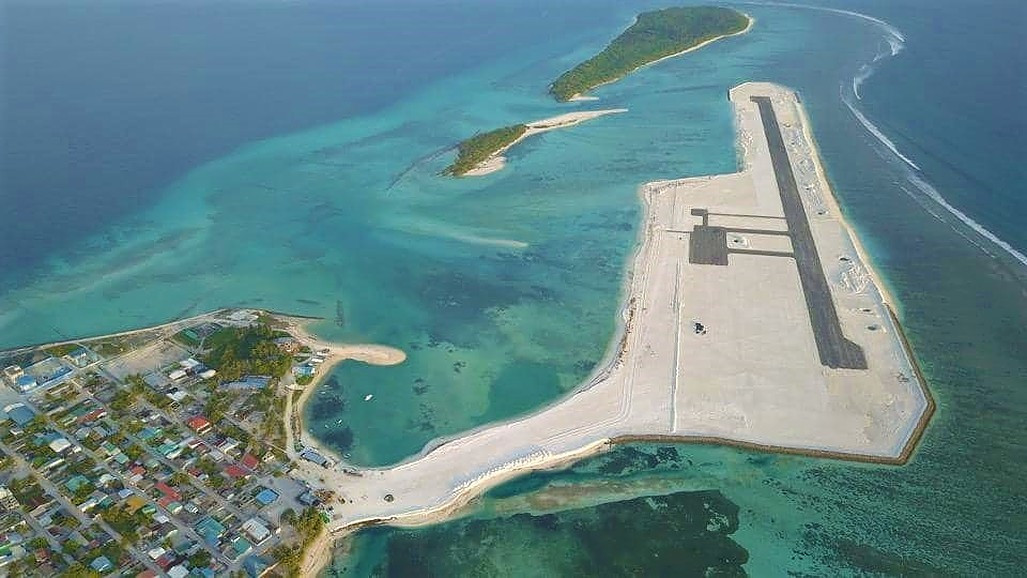 	   Figure 1: Proposed Location for floating PV InstallationFigure 2: GPS Locations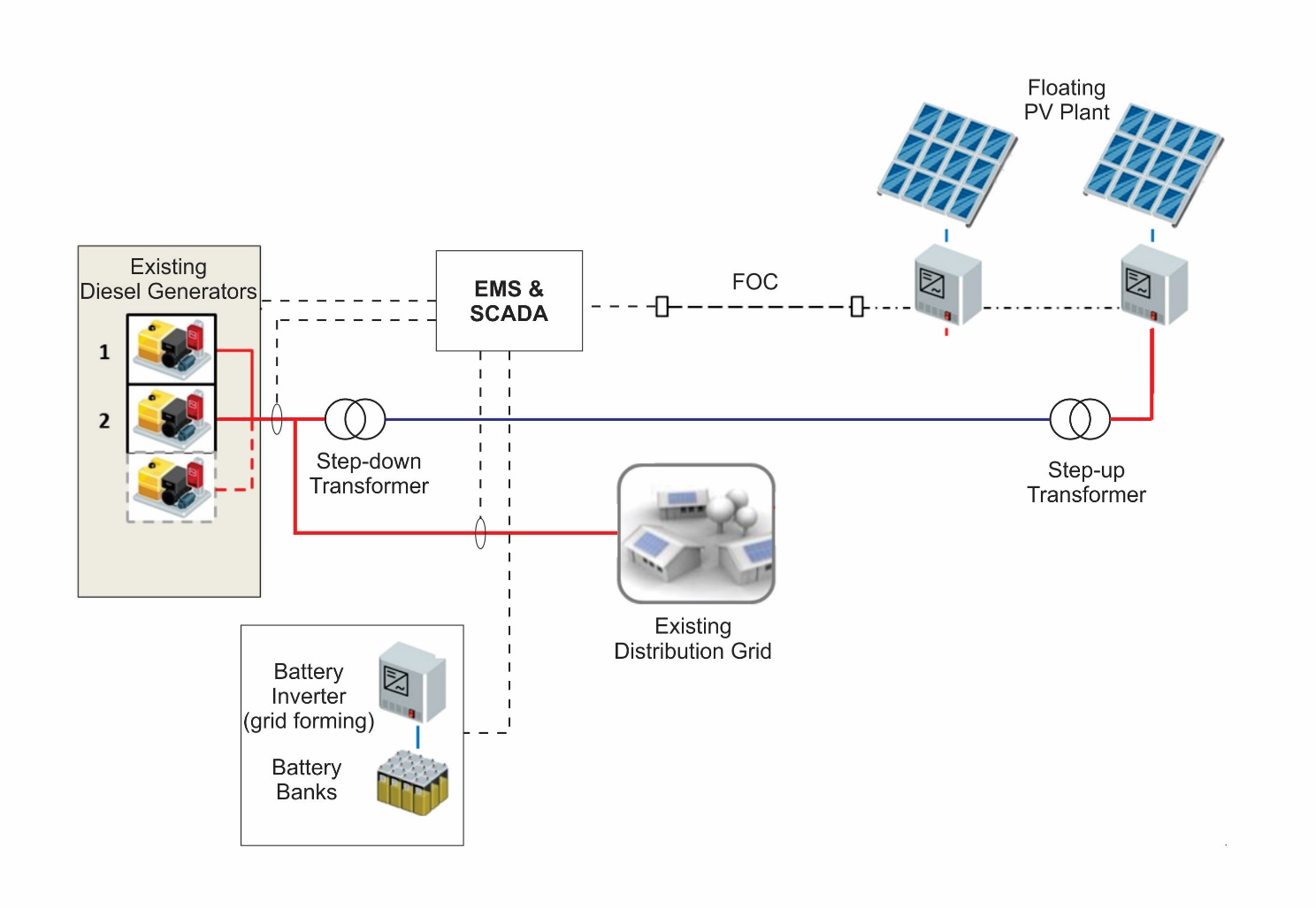 Figure 3: Schematic Block of the Proposed SystemFigure 4: Existing Genset Details in Hoarafushi PowerhouseFigure 5: Minimum / Maximum Load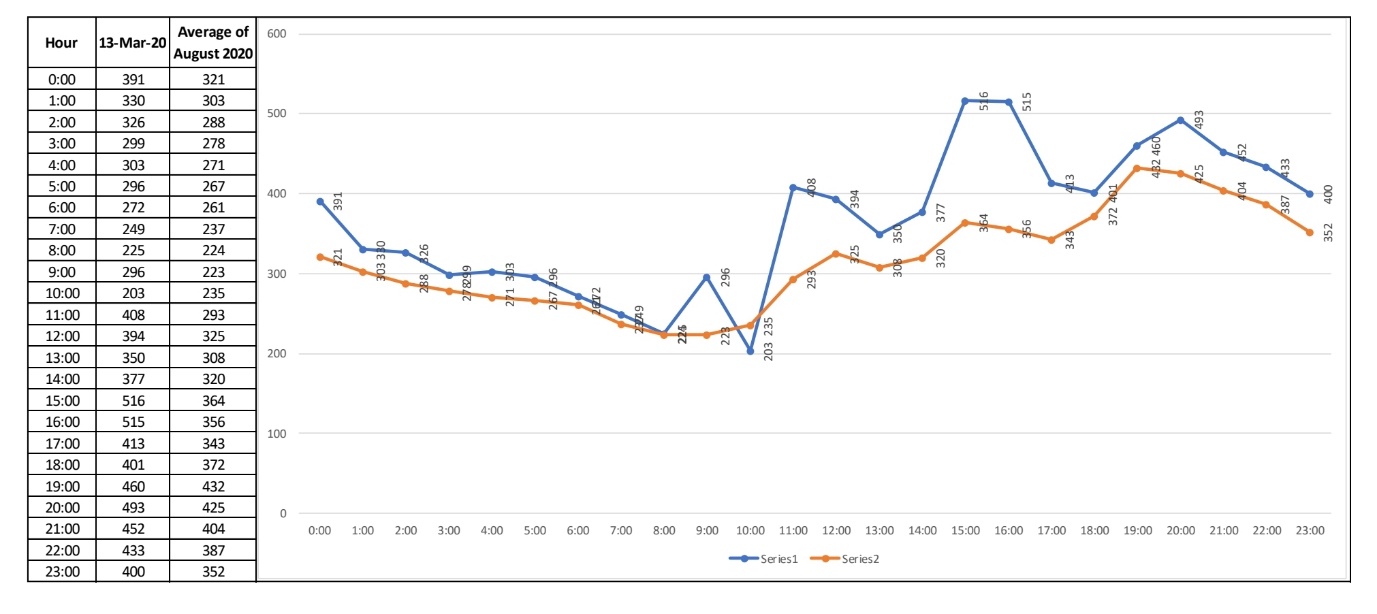 Figure 6: Hourly Load in a Typical Day and Average of August 2020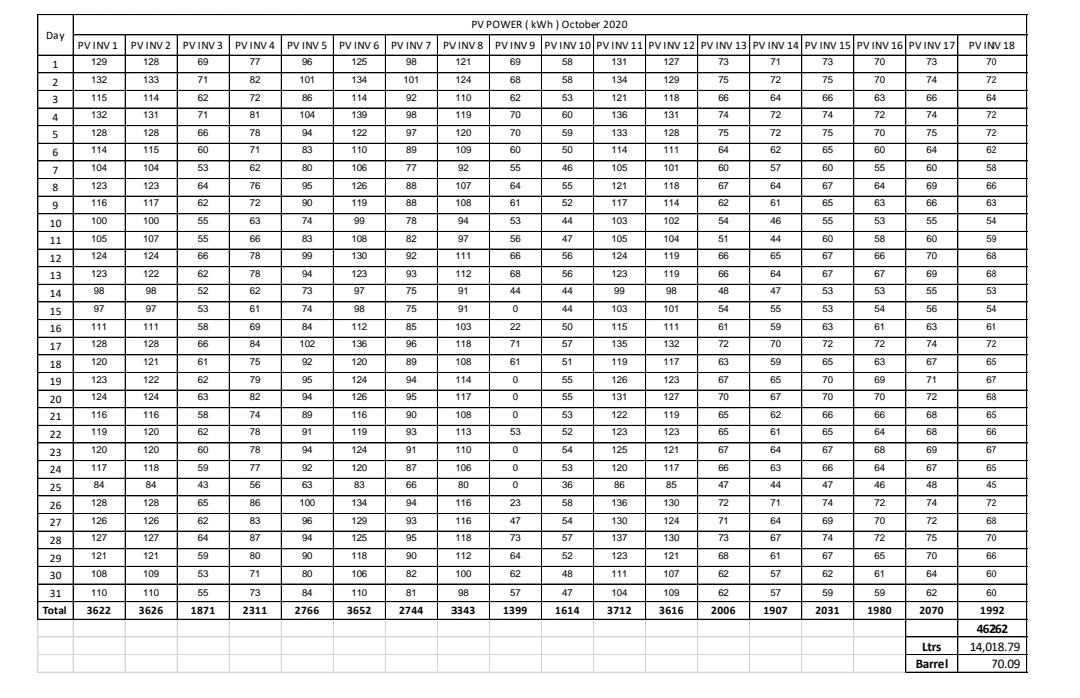 Figure 7: PV Energy Produced from Existing System in October 2020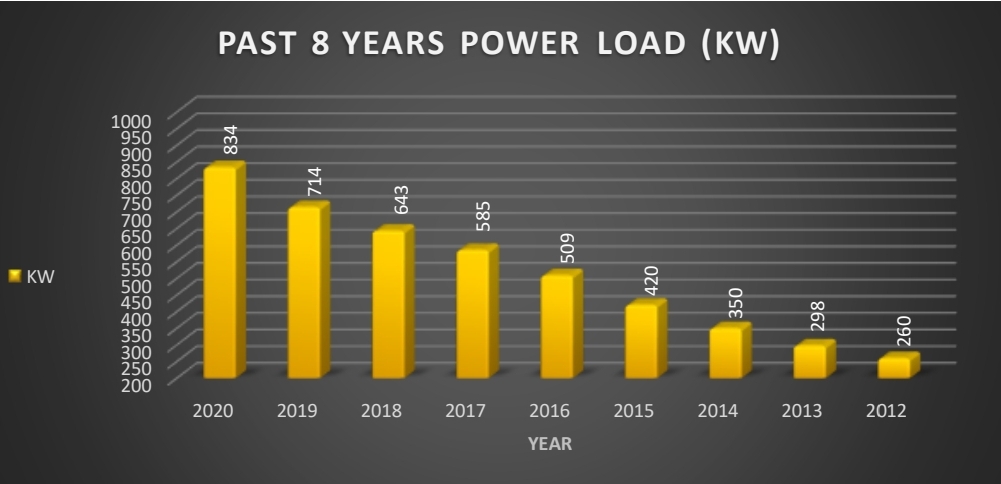 Figure 8: Actual Load Growth in Last 8 years _ Hoarafushi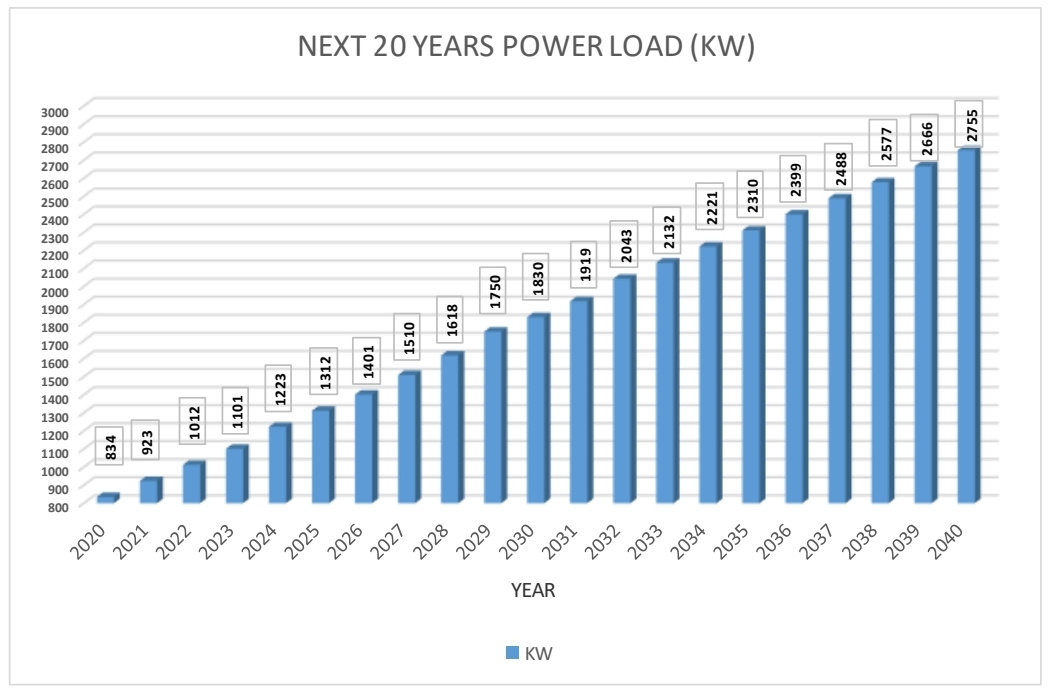 Figure 9: Load Forecast for next 20 years _ HoarafushiKey items of work for winning Contractor include, but not limited to:Assessment of existing site conditions.Preliminary design based on the assessment and the design criteria, including studies and preliminary reports to be submitted.Detailed survey and design of an optimal System. Fulfil the requirements in the EIA regulations, 2007.Procure, transport, clearances and duties, and install the System as per the approved design at the site.Necessary works and adjustments for the interconnection of the System to the grid maintained by the respective utility in accordance with the regulation of Utility Regulatory Authority  (URA).Obtaining all necessary permits in accordance to the relevant laws and regulationsAppropriate measures to prevent any operational malfunction or physical damage on the existing distribution system, diesel engine generators and/or every other distribution networks. Pre-commissioning and commissioning tests of the PV systems under the witness of Employer or an independent third party approved by the Employer.Operation and Maintenance of all facets of the project and for generating the required electricity as described in the bidding documents and project agreements.If so required, scope of works includes removal/demolition, transportation and disposal of any waste materials and temporary structures installed for the purposes of carrying out the works.Project Design DocumentsThe following documents shall be submitted to the Employer by the winning Contractor:Detailed Design Report with studies and calculations, survey results including engineering studies. Power system studiesProtection studyEarthing studyCable sizing;Detailed Design Drawings including array structures and interconnections Certified Solar Yield Analysis for 20 years Assessment on Environment and Social Management as per the environment and social performance standards acceptable for the proposed Solar PV project.Detailed work and implementation schedule (indicating major milestones).Exit Management Plan as per PPA,  prior to COD.Implementation and Conditions on SiteIt is the Contractors’ responsibility to obtain all the permits required (from regulatory authorities, service providers etc.) for the designs, and for construction. The Contractor shall not be allowed to undertake any physical activities until the relevant clearances are obtained by the Environment Protection Agency as per the Environment Impact Assessment Regulation (2012) of Maldives.Ground water shall not be used for any construction. Coral sand shall not be used for any concrete works.  Sand shall not be taken from the island or the island lagoon. Quality of construction and materials shall be as specified in the technical specifications. Contractor shall submit manufacturers and / or supplier specifications for any materials or works not covered in the technical specifications. The contractor shall have its quality control measures in place and submit quality reports regularly. Apart from this the Employer may at any time without notice carry out independent quality assurance tests to verify the quality of materials and works. If the quality of materials or works is below the specified standard the contractor shall rectify the situation to the satisfaction of the Employer at its own expenseThe confirmation of the lagoon/ground conditions is the responsibility of the Contractor.The Contractor shall provide the testing results provided by an independent third party.  Electricity and water required for the project shall be supplied to the Contractor bidder at his expense. The metric system of units shall be used throughout. COMPLETING THE TENDER DOCUMENTATIONDesign basisBidders are to offer solar PV plant to meet the minimum capacity requirement with a design life of 20 years.  The contract and PPA shall be based on the actual installed capacity (kWp), as per nameplate and as tested.  Oversizing of plant shall be not permitted unless the full sizing is reflected in the PPA. The minuimumn CUF for the PPA adminstration 17.0%.  Technical Information to be submittedThe Bidder shall submit the following technical information with its Bid, which shall be provided as per Bid Forms, Technical Proposal: Preliminary yield design calculations.DC kWp capacity proposed per site, meeting the minimum and any maximum stated in this RfB.CUF (Year 1), PR (Year 1), kWh/annum expected (Y1-20), expected annual degradation of capacity.PV system description, preliminary design of each system along with the single-line diagrams (showing modules, junction boxes, inverters, DB’s, LV/MV metering, LV/MV point-of-connection description, comminciations etc).Interconnection single-line diagrams for LV/MV networks, showing transformers, switchgear, cabling and metering up to point-of-connection (AND declaration of 100% compliance with requirements for compatibility with FENAKA LV/MV network).Brochures and certificates for proposed major equipment (PV modules, PV inverters, transformers, switch-gear and cabling, AND declaration of 100% compliance with requirements for these components).Array structure proposal in draft confirming compliance PV carrying capacity, with orientation and tilt of the PV arrays for all critical sites and tilt adjustability (AND declaration of 100% compliance with requirements as may be determined for specific sites).Brosures and Specification of floats, anchoring system and mooring. The specification should prove the reliability of these products and compatibility with marine environment and should define the degree of resistance to the waves. Also should provide the details of sites where the products are installed in a similar nature.Detailed designs are not required at time of bidding. Bidders are required to show preliminary concept of design and understanding of the design constraints, and to declare that they will resolve these.  Beyond that, Bidders need only to proceed to design in sufficient detail for their own costing for tariff calculation.  Detailed design and engineer certifications will only be required from the winning Contractor. Work TeamsThe Bidder shall demonstrate a technical team capable of carrying out the tasks in addition to a construction team with relevant experience required. The structure of this team for planning and installation, and for operation during the full PPA term, shall be presented in the bid submission.SYSTEM DESIGNThe Contractor is entirely responsible for entire system design. ConstrucTION QUALITY AND SAFETYThe entire contract must be carried out in accordance with the latest revisions and amendments of relevant IEC standards as in force in Maldives. Furthermore, the installations much comply with the technical requirements prescribe by the Utility Regulatory Authority , as well as any other laws or regulations of Maldives.All drawings and electrical designs and engineering studies shall be approved URA licenced engineer, and by signed FENAKA and URA prior to works commencing.URA Installation Standards shall be followed as a general guideline, unless this project specification specifically over-rules those standards.  Each installation shall be certified to meet or exceed the URA Installation Standards. AC side of the facility installation (LV and MV):Utility Regulatory Authority :  Installation Standards Part D: Solar Farm Connection Requirements describing MV and LV interconnections DC side of PV installation: IEC 62548 Ed.1: Installation and safety requirements for photovoltaic (PV) generatorsIEC 60364-7-712 Electrical installations of buildings – Part 7-712: Requirements for special installations or locations – Solar photovoltaic (PV) power supply systemsIEC 60364-9-1: Low-voltage electrical installations - Part 9-1: installation, design and safety requirements for photovoltaic systems (PV).IEC 62446: Grid connected PV systems - Minimum requirements for system documentation,  commissioning tests and inspectionOnce published IEC 60364-9-1 Ed.1.0 will cancel and replace IEC 60364-7-712 Ed.1.0. and IEC 62548 Ed.1.0).   System Monitoring: IEC 61724-1:  Photovoltaic system performance – Part 1: Montoring.COMPATIBILITY WITH THE UTILITY INTERFACETechnical Requirements for Grid ConnectionURA has provided guidance on technical requirements for photovoltaic grid connection that needs to be complied by the bidders with respect to grid connection. Network ownership and responsibilityAll new cables and equipment required for interconnection of the PV systems to the utility network shall be installed as part of the project cost-to-developer, as described, to URA standards or to FENAKA standards (safety, switchgear), and performance specifically at point of connection. The interconnection network shall be owned by developer and operated and maintained by developer until end of project PPA contract.Solar plant interconnection requirements  The interconnection and performance requirements are detailed in Part D: Solar Farm Connection Requirements.D.1. IntroductionD.2. Solar Farm configurationsD.3. 11kV connectionsD.4. LV connectionsD.5. Grid support (PV inverters)D.6. Communication interfaceD.7. Weather stationD.8. StandardsArray locations and structural requirementsSolar PV plant locations may range from Lagoons in close proximity to runways, around the island.TECHNICAL SPECIFICATIONS FOR KEY PV PLANT COMPONENTSIn general the specification is a performance specification for 20 years. However, there are certain minimum requirements w.r.t. quality of installations, safety concerns, earthing, grid compatibility, and the degradation of performance of any of the former; as well as the fact that systems shall be handed over after 15 years to the Utility and should have at least a further 10 year useful life. Equipment and Installation shall be certified according to equivalent and comparable international standards. Key specifications of the main products and supplemental information.Photovoltaic Modules shall provide more than 90% of the rated minimum output for 10 years and provide more than 80% of the rated minimum output for 20 years under STC conditions. PV inverters shall meet the requitements including: Automatic cut off in case of the grid failure To avoid islanding operation, Power conditioners shall be equipped with proper detect functions by both active and passive protections to detect any power outages or failures on the grid.. Synchronization with the grid frequency  PV inverters shall also provide autonomous and automatic grid support functionality for frequency and voltage control and fault ride through events for the purpose of maintaining the plant within grid-compliant limits.  It is also required to respond to dispatch instructions (external command) to vary the operating grid support mode or settings, and to curtail active power output.PV inverters shall meet the specific requirements.DC power regulation: the inverter shall not switch off under overload-conditions arising from high DC power inputs (high irradiance or high temperatures), but shall regulate array power to continue operating at nominal power.Dynamic grid support  – fault ride through to prevent immediate disconnection in the case of voltage/frequency dips on the mains supply (VDE-AR-N 4105, BDEW Medium Voltage Directive,etc) Frequency – dependent active power supply/reduction for under/over-frequency conditions (VDE-AR-N 4105,BDEW Medium Voltage Directive, etc).Supply/absorb reactive power on voltage (Q(U)control) during fault ride through and otherwise to counter mains voltage rises/dips (VDE-AR-N 4105,BDEW Medium Voltage Directive, etc).Dispatch control and response: Standard modbus interface for active control of set-points via command of remote dispatch from centralized plant control is a requirement, adjustable  parameters including: shutdown, power limiting curtailment capability, ride-through, dynamic voltage control, etc of all of the above. Ideally using standard open source-communication protocols such as certified interfaces SunSpec Alliance’s  SunSpec Modbus, SunSpec RapidShutDown,  SunSpec IEEE2020.5/CSIP.Certifications: as per stated below:The inverter shall conform with advanced features which enable integration of higher RE factions into the grid, via at least the following recent gird support functionsDIN VDE 0126-1-1 (2013)  Automatic disconnection device between grid parallel power generating system and the public low voltage grid grid (for frequency and voltage disconnection limits),  and VDR-AR-N 4105 (2019): Power generating plant in low voltage grid or similar such as G83/1-1, EA Engineering Recommendation G83/1-1: Amendment 1-June 2008, Recommendation for the connection of small-scale embedded generators (up to 16 A per phase) in parallel with the public low-voltage distribution networks.AS 4777.2 (2015): Grid connection of energy systems via inverters – inverter requirementsEN 50438,   Requirements for the connection of micro-generators in parallel with public low-voltage distribution networksUL1741, Inverters, Converters, Controllers and Interconnection System Equipment for Use With Distributed Energy ResourcesIEEE 1547 (2018): Standard for interconnecting distributed resources with electric power systemsSpecial Site consIderationsThe level of preparatory and construction works is site specific, and the winning bidder will be required to carry out all of the required activities in accordance to the standards and guidelines as prescribed. This sectio following gives a summary of some special consideration that have to be taken into account based on nature of some sites.In general, it is the bidders responsibility, prior to bidding, to assess and verify the level of effort that will be required for each site in order to construct the plants in the respective sites prior to bidding, based on the provided information, and any site visits that the bidder may arrange themselves at their own cost. Furhtermore, for the winning bidder, prior to construction, any detailed designs will need to be done based on their own assessments prior to finalization of any designs.Following are some of the key considerations depending on the nature of the sites.Airport restrictions & glare mitigationIn general there are restrictions in design in airport areas or nearby areas due to obstacle height restricions in flight paths and also due to risks of glare should be considered.  It will be the responsibility of the winning bidder to do their own analysis and demonstrate the requirement during the construction stages. Interconnection cabling installationsAll sites will requie underground cabling whereever required.Safety MeasuresIn public areas, safety cosideraitons must be a priority. All measures should be taken to prevent any injury or harm to the public, without compromising the normal or intended use of the area and should be comliant with all required regualtions, standards and guidelines.Restrictive accessAll installations, particularly in areas with access to the public, should ensure restricted access to owners equipment and protect from  vandalism. It is the responsibility of the PV systems operator (Seller) to ensure power quality at the point of connection remains within the specified ranges, and that the PV system provides active network support to maintain these ranges.  The due diligence into the quality of the inter-connection, in order that the PV power can be evacuated without encountering out-of-range power quality conditions, is the responsibility of the PV systems operator. The PV systems operator is responsible for ensuring the installation quality and performance of inter-connection.  IntroductionThis specification is intended to provide for likely ranges and possible contingency options in respect of these matters, which can be finalised during detailed design by the IPP contractor. This document is limited in scope to specifying the minimum technical requirements from the electrical and communications interface between the solar farm LV inverter outputs up to the 11kV connection point/s within the new system. Solar Farm connection configurationConnection voltageSolar Farm point of connection voltage will be dictated by:availability of point of connection, and proposed load size.The capacity of the 400 V systems requires that Solar Plant loads can only be applied as indicated below.In addition reliability of supply requirements will apply on a case by case basis. 11kV connectionsEach 11-kV connection will be provided with a ground based outdoor ring main unit (RMU) consisting of two isolators, feeder circuit breaker earth switch, metering, protection and control interfaces. Solar PV generation will be converted from DC to LV AC, at voltage selectable by the Contractor appropriate to the selected inverter type (but not more than 1,000 V). As Maldives commonly operates at 400 V for LV systems, 400 V should be used where it is an option without cost impact. LV feeders will feed to a single step up transformer sized to accommodate maximum generation output, and any harmonic loads.  Physical limitsThe scope of work of the Solar PV contractor ends at the terminals of the network size switches of the RMU. Connection to the grid will be the responsibility of the Employer. The contractor is expected to cooperate with others to enable completion of the electrical and communications connections. Two arrangements, loop feeders and radial feeders, are considered.Environmental conditions The Solar power station, including all supporting infrastructure, shall be designed and constructed to operate normally under the environmental conditions in the Maldives.SwitchgearAll switchgear must be selected to ensure it is reliable, compatible with subsystems and equivalent products, readily serviced, and that spare parts are readily available. To this end, all components must be selected from suppliers continuously servicing utilities in major international markets including Europe and the USA for a minimum of 10 years. Specific products or their product chains must have been offered for at least 5 years, and manufacturers must offer a commitment to support the product for a minimum of 10 years. In regard to all switchgear the requirements of Section VII. Employer’s Requirements, Part B, Section B.7 shall apply unless otherwise stated.Nominal system valuesRMU ConfigurationThe solar farm RMU shall have the following general configuration:EnclosureCircuit BreakersRing SwitchesEarth SwitchesFeeder CTs & VTsContractor to specifyFeeder Protection RelayCommunications interfaces 	Modbus SCADA interface	 	Modbus Capacitive Voltage IndicationSurge ArrestorAuxiliary PowerMeteringMeteringAll MV sites shall have installed a revenue meter and Power Quality Meter on each feeder at the point of connection to the network. Revenue Meters and Power Quality Meters shall be fed from separate CT cores. Revenue Meters and Power Quality Meters may share VT secondary supplies.All MV metering shall comply strictly with requirements specified below. Revenue MetersRevenue meter: Class 0.5Voltage input 57.7 to 240VBurden IEC 62053-61 compliantCurrent inputCT range 1/10A, 5/10A, 5/20ACT limit 20 x Imax for 0.5 secBurden <0.5VA/phaseFrequency 45 to 65HzFour quadrant metering – 3 elementsImport/Export/Absolute Wh, varh and VAhFundamental WhPer quadrant Wh, varh and VAhPhase A, B, C and Total - W, var, VA, Vrms, IrmsPower factor, frequency, phasor anglesCommunicationsOptical ports and RS485 multi drop (2 or 4 wire RJ45 or screw terminals)DLMSMODBUSPQM - Total Harmonic distortion THDPQM – Unbalance (sequence components)PQM – programmable sag and swell recording to 5 cycle resolutionrecord time/date/phase/duration/average and worst excursionLoad profiling over 5000 daysTime of use recordsTamper detection and alarmsConforms to IEC 62052-11, 62053-21, 62052-31, 62053-22, 62053-23, 62053-24Power Quality MetersPower Quantities:All 3-phase configurations. Active power [kW], Reactive power [kVAr], Apparent power [kVA], Power Factor and cos phi displacement factor, Active Energy [kWh], Reactive energy [kVArh], Apparent energy [kVAh]Energy accuracy class 0.2S (IEC 62053-22)Frequency nominal 50Hz systemHarmonics data:100 individual harmonics of voltage 100 individual harmonics of currentPower harmonics  - Harmonic power with directionFlicker – Calculate IFL, Pst and Plt to IEC 61000-4-30 Class AVoltage channelsminimum 4resolution 24 bitaccuracy 0.1%High speed voltage channels+/-2.8kV peak levelDetection rate up to 31 000 p/c @50HzCurrent inputs minimum 4 isolated inputsresolution 24 bitaccuracy 0.1%User configurable Analogue inputs minimum 6voltage or currentCommunication and remote read: Modbus compatibleModbus TCP/IP preferredTamper detection and alarm: YesData logging: Minimum 1-year storage at 30-minute intervalsBattery backup: YesDisplay: ConfigurableComplies with:EMC: EN 50081-1,2, EN 50082-1,2 Voltage characteristics: EN 50160, EN 61000-2-2, EN 61000-2-12Harmonics: IEC 61000-4-7Flicker: IEC 61000-4-15Power quality measurement methods: IEC 61000-4-30, Class A, IEC 62052-11, IEC 62053-21, IEC 62052-22, IEC 62053-23 compliantStep-up TransformerStep-up transformers must be selected to ensure they are reliable, compatible with subsystems and equivalent products, readily serviced, and that spare parts are readily available. To this end, step-up transformers must be selected from suppliers continuously servicing utilities in major international markets including Europe for a minimum of 10 years. Specific products or their product chains must have been offered for at least 5 years, and manufacturers must offer a commitment to support the product for a minimum of 10 years. Step-up transformers shall be rated for inverter source operation and the environment in which each system will operate and shall be provided with protection and monitoring devices such as, but not limited to, pressure relay, oil and winding temperature and oil level. Transformers are to be enclosed in self bunding Kiosks. Where Kiosk enclosure is not practicable due to transformer size and/or cooling requirements a suitable switchyard and security fence shall be provided.Transformers will be sized by the tenderer to accommodate the solar plant full load capacity over the full design output, active and reactive power range. An allowance of a 5% capacity shall be added to the final transformer calculation.Transformers will be provided with off load tap changers. The number and range of taps shall be determined by the tendered during detail design of the site. Tap position indications will be incorporated with site control system for remote monitoring.It is recommended that the Contractor consider and specify the transformer with a capacitive shield to reduce high frequency harmonics injected into the HV side of the transformer and connected cables.Note: Throughout the specification two winding transformers have been referred to as indicative of the requirements for the sites. This specification does not prohibit the use of three winding transformers. Three winding transformers will be considered where load size and or harmonic constraints would suggest a three winding transformer is the cost-effective solution. Construction CharacteristicsProtectionRMU’s shall be provided with multifunction protection relays. The Back-protection functions will be provided by the next upstream protection device to the POC. An inter-tripping scheme between the POC point of isolation and the Solar PV incomer CB will be implemented. As a minimum the inter-tripping scheme shall provide:CB fail back up tripping and anti-island protection trippingInter-tripping will be via a dedicated fibre optic link using Modbus TCP/IP protocols.Each solar RMU shall have the following protection functions:27 – Under voltage;46 – Negative sequence;50 – Instantaneous overcurrent;50N – Instantaneous earth fault overcurrent;51 – Time delay overcurrent;51N – Time delay earth fault overcurrent; and50CBF – Circuit breaker fail.The solar inverters shall be connected to the solar step up transformer. Each RMU shall have the following transformer protection functions:49 – Thermal; and69 – Buchholz (only if oil type transformers are used);Step-up transformers. The solar inverters shall be connected to the solar step up transformer. Each RMU shall have the following transformer protection functions:49 – Thermal; and69 – Buchholz (only if oil type transformers are used);Control / Communications interfaceThe RMU shall interface with the PV station control system for local and remote monitoring and control. Refer to Section D.6 for system communication details.A locally mounted HMI shall be provided to allow full local control of the RMU and its auxiliaries. The HMI shall be mounted in a suitably weather-proof enclosure, remote from the RMU such that the Operator does not need to stand in front of the RMU during local operation of the RMU and its CB’s, isolators and earth switches. This may be consolidated with the solar farm HMI.LV connectionsWhere connection at 400 V (3 phase) or 230 V (single phase) is applicable, the connection arrangements acceptable to FENAKALV grid connectionFor LV connections, the Solar PV IPP is responsible for undertaking the connection to the grid. Where the connection point is not compliant with existing URA standards for electrical installations in the Maldives, remediation of the relevant hardware by the Solar PV IPP is required. LV meteringLV sites will be fitted with Revenue and Power Quality Metering as described in section D.3.4 above.LV sites of less than 175kW installed PV capacity will not be required to fit a separate Power Quality Meter. The Revenue Meter may be used to provide required PQM data.LV sites of greater than or equal to 175kW installed PV capacity will be required to fit a separate Power Quality Meter in addition to the Revenue meter as described in section D.3.4 above.Engineering studiesThe contractor will be required to submit for review and approval the following, minimal set of Engineering studies to support the LV site design. Power system studies including but not limited to the following:Short-circuit analysis, minimum and maximum fault levels and locations;Insulation co-ordination and lightning mitigationArc fault levels;Protection study that documents:Protection coordination with upstream devices;Cable sizing report documenting:LV AC cable Sizing calculations (capacity, voltage drop, fault capacity, design assumptions, losses etc.)DC Cable Sizing calculations (capacity, voltage drop, fault capacity, design assumptions, losses etc.)Cable trench design parametersGrid supportSolar PV plant of 35kW and larger installed PV capacity is required to provide autonomous and automatic grid support functionality for frequency, voltage control and fault ride through events. Solar PV plant of 100kW and larger installed PV capacity is also required to respond to dispatch instructions (external command) to vary the operating grid support mode or settings, and to curtail active and reactive power output. Frequency Variation For fault events, the solar PV plant must remain connected and fully operational for duration as shown in the following table.Ride through settings must be configurable in at least six bands between 44 Hz and 56 Hz.If default capability of equipment exceeds this requirement, the default capability must be maintained and accessible to the Employer without restriction.Voltage withstand capability For fault events, the solar PV plant must remain connected and fully operational for duration as shown in the following table.If default capability of equipment exceeds this requirement the default capability must be maintained and accessible to the Employer without restriction.Ride through settings must be configurable within the above requirements.Solar PV plant should not consume reactive power during fault events. Voltage supportThe solar PV plant shall be capable of contributing to voltage control at the point of connection by regulation of its reactive power (within its prescribed range) to maintain a voltage set point (voltage control mode).The solar PV plant shall be capable of maintaining its reactive power contribution (within its prescribed range) at the point of connection at a set-point by regulation of its voltage.The solar PV plant shall be capable of maintaining its power factor (within its prescribed range) at the point of connection at a set-point by regulating voltage and reactive power.The prescribed range for reactive power capability is shown in the following table:If default capability of equipment exceeds this requirement the default capability must be maintained and accessible to the Employer without restriction.Voltage control through settings must be configurable within the above requirements. Active power controlThe Solar PV Plant may be required to reduce active power in response to over-frequency events, or, if curtailed, to increase active power to the extent possible in response to under frequency events. This droop control functionality must include a dead-band and be configurable. Nominally, the gain on active power control will be 20 p.u, with a 0.5 Hz dead-bandExcept as specified elsewhere in this document, functionality of the solar PV plant, including automatic grid support functions must comply with:DIN VDE 0126-1-1 (2013)  Automatic disconnection device between grid parallel power generating system and the public low voltage grid (for frequency and voltage disconnection limits), andVDE-AR-N 4105 (2019): Power generating plant in low voltage gridOr alternatively, any of the following:G83/1-1, EA Engineering Recommendation G83/1-1: Amendment 1-June 2008, Recommendation for the connection of small-scale embedded generators in parallel with the public low-voltage distribution networks.AS 4777.2-2005: Grid connection of energy systems via inverters – inverter requirements:EN 50438,   Requirements for the connection of micro-generators in parallel with public low-voltage distribution networksUL1741, Inverters, Converters, Controllers and Interconnection System Equipment for Use With Distributed Energy ResourcesIEEE 1547: Standard for Interconnecting Distributed Resources with Electric Power SystemsDispatch controlThe solar PV plant must respond to instructions from the grid control system, where safe to do so, as follows:Change upper limit on active power output: Match commanded limit within 2.0 s of receipt of signal via ramp in active power limit.Loss of communications: Maintain previous active power limit; or  Include optional setting to revert to pre-set active power limitChange in voltage control mode: Change to commanded mode within 30 seconds.Shutdown: Reduce active power to zero within 2.0 s of receipt of signal via ramp.Start: Commence standard safe start procedure to be determined during design.Emergency stop: Open remotely operated circuit breakers and initiate OEM rapid shutdown procedure.Communications interfaceTo support centralised grid operation and dispatch control, data from the PV plant must be available via a router/switch/patch-panel installed as part of the solar PV Plant. The communications connection point must include gateway options for single mode fibre optic connection and redundant 3G / 4G connection. For solar PV plant <175kW, 3G/4G connection only is acceptable. Communication infrastructure must be installed in a readily accessible panel. All communications must be Modbus compliant.All IO modules shall include 25% spare capacity.The following information shall provided to the grid: Operation status of the Solar PV plant, including consolidated warnings and alarmsVoltage at MV busbar of the Solar PV plantActive Power, Reactive Power and electric current interchanged at the Metering pointStatus of the MV circuit breaker(s) and isolator switchesSolar PV controller and inverter default data (including but not limited to status, alarms, warnings, configuration settings, operating mode, DC and AC power / voltage / current). Inverters must be certified as SunSpec Modbus compliant.Weather station dataHeartbeat.Numbers of IO will vary with chosen site configurations and equipment specifications. The list is provided as indicative of the expected level of data to be transmitted to the SCADA system.The solar PV plant shall receive, acknowledge and act on the following dispatch commands:Modes of control and set-points for Active Power control; Instructions for Active Power curtailment; Modes of control of voltage regulation and set points; Start/stop instructions.Weather stationA solar PV plant (or local cluster of plants) with capacity >175kW must include a weather station and integrate the weather station output seamlessly with the solar PV plant data available to the grid. The weather station must, at a minimum, include:Global horizontal irradiance Pyranometer (Secondary standard)Plane of array Pyranometer (Secondary standard) – one only, oriented to match predominant tilt and orientation If bifacial modules are included, an Albedometer Combined temperature (+/-0.5 degrees C accuracy), wind speed, pressure and relative humidity sensorSoiling measurementStandardsAll equipment supplied under these specifications shall conform to the latest editions of the International Electro technical Commission (IEC) standards, or where no IEC standards, to British Standard (BS), or equivalent national standards as may be approved by the Employer.IEC 60694:  common specifications for switchgear & control gearIEC 62271-100: High Voltage AC BreakersIEC 60265: High Voltage AC SwitchesIEC 62052-11, IEC 62053-21, IEC 62052-22, IEC 62053-23 Electricity metering equipment (AC)IEC 62271-200:  metal Enclosed Switchgear & Control GearIEC 62271-102: HV AC Disconnectors & Earthing SwitchesIEEE 80 - Guide for Safety in AC Substation GroundingIEC/BS EN 62305 – Protection against lightning – all parts as applicableEN50160 on voltage characteristics of electricity supplied by public distribution systemsIEEE519 IEEE Recommended Practice and Requirements for Harmonic Control in Electric Power SystemsIEC 61000 Electromagnetic compatibility (EMC) all parts as applicableIEC 60044 Instrument transformers – all parts as applicable IEC 61936-1 Power installations exceeding 1 kV a.c. - Part 1: Common rulesENA TS 41-26:  UK Energy Network Association Technical Specification for Distribution Switchgear*In case the equipment or materials offered from a country where the relevant standards to which the equipment or materials offer better performance or safeguards for the Principal than IEC or BS Specifications, these are acceptable. The Solar PV IPP must substantiate any such claims by submitting an independent assessment, by an appropriately qualified person, that identifies differences in the standards and demonstrates the benefit for the Principal. All installations and materials and cabling shall be in accordance with the IEEE Wiring Regulations. All works shall conform to the requirements of the URA.PART 3 – Contract Forms and Project AgreementsSection VIII -  Contract FormsTable of FormsNotification of Intention to Award138Letter of Acceptance142Performance Security (Construction Security)143Notification of Intention to Award[This Notification of Intention to Award shall be sent to each Bidder that submitted a Bid.][Send this Notification to the Bidder’s Authorized Representative named in the Bidder Information Form]For the attention of Bidder’s Authorized Representative Name: [insert Authorized Representative’s name]Address: [insert Authorized Representative’s Address]Telephone/Fax numbers: [insert Authorized Representative’s telephone/fax numbers]Email Address: [insert Authorized Representative’s email address][IMPORTANT: insert the date that this Notification is transmitted to Bidders. The Notification must be sent to all Bidders simultaneously. This means on the same date and as close to the same time as possible.]  DATE OF TRANSMISSION: This Notification is sent by: [email/fax] on [date] (local time) Notification of Intention to AwardEmployer: [insert the name of the Employer]Project: [insert name of project]Project title: [insert the name of the project]Country: [insert country where RFB is issued]Loan No. /Credit No. / Grant No.: [insert reference number for loan/credit/grant]RFB No: [insert RFB reference number from Procurement Plan]This Notification of Intention to Award (Notification) notifies you of our decision to award the above project. The transmission of this Notification begins the Standstill Period. During the Standstill Period you may:request a debriefing in relation to the evaluation of your Bid, and/orsubmit a Procurement-related Complaint in relation to the decision to award the project.The successful BidderOther Bidders [INSTRUCTIONS: insert names of all Bidders that submitted a Bid. If the Bid Tariff was evaluated include the evaluated tariff as well as the Bid Tariff as read out.]Reason/s why your Bid was unsuccessfulHow to request a debriefingHow to make a complaint Standstill Period If you have any questions regarding this Notification please do not hesitate to contact us.On behalf of the Employer:Signature:  	______________________________________________Name:	______________________________________________Title/position:	______________________________________________Telephone:	______________________________________________Email:	______________________________________________Letter of Acceptance[letterhead paper of the Employer][date]To:  [name and address of the Bidder]This is to notify you that your Bid dated [date] for undertaking of the [name of the Project and identification number, as given in the BDS] for the Accepted Tariff Amount [amount in numbers and words] [name of currency], is hereby accepted by our Agency.You are requested to furnish (i) the Performance Security (Construction Security) within 60 days in accordance with the Conditions of Contract, using for that purpose the Performance Security Form, included in Section X, Contract Forms, of the bidding document. Authorized Signature:  	Name and Title of Signatory:  	Name of Agency:  	Attachment:  Project AgreementsPerformance Security (Construction Security)[Guarantor letterhead]Beneficiary:	FENAKA Coorporation		Date:	_ [Insert date of issue]PERFORMANCE GUARANTEE No.:	[Insert guarantee reference number]Guarantor:  [Insert name and address of place of issue, unless indicated in the letterhead]The Government of Maldives (“Government”), has initiated  HOARAFUHI CLEAN ENERGY PROJECT for inviting private sector generators to develop solar photovoltaic project in Maldives on DBFOOT (i.e. design, build, finance, own, operate and transfer) basis. The electrical energy generated is proposed to be purchased by FENAKA Coorporation, a company incorporated and existing under the laws of the Republic of Maldives. The Government invited bids vide an RFB dated [●]. [●], a [limited liability company] organized and existing under the laws of [●], with its principal office located at [●] (“Seller”), has been selected by the Government vide [Letter of Acceptance], dated [●] to develop a roof top solar PV power project.Seller and FENAKA entered into a Power Purchase Agreement dated [●] (“PPA”), whereby Seller has agreed to develop the Project and sell and deliver to FENAKA, and FENAKA has agreed to purchase and accept from Seller, the electric energy produced by the Project. Pursuant to the terms and conditions of the PPA, the Seller is required to furnish a  performance bank guarantee of amount aggregating to USD [●] to secure the Seller’s obligation under the PPA. We, …………through our Branch at ……………………………..(the “Bank”) have agreed to furnish this Performance Bank Guarantee (“Guarantee”). This Guarantee is being issued for a sum of USD [●] (“Guarantee Amount”). NOW, THEREFORE, the Bank hereby, unconditionally and irrevocably guarantees and affirms as follows; The Bank hereby unconditionally and irrevocably guarantees the due and faithful performance of all the Seller’s obligations under the PPA including, without limitation, the obligation to achieve the Commercial Operation Date (as defined in the PPA) by the Scheduled Commercial Operation Date (as defined in the PPA), and agrees and undertakes to pay to FENAKA, upon its mere first written demand, and without any demur, reservation, recourse, contest or protest, and without any reference to the Seller, such sum or sums upto an aggregate sum of the Guarantee Amount as FENAKA shall claim, without FENAKA being required to prove or to show grounds or reasons for its demand and/ or for the sum specified therein.A letter from FENAKA, under the hand of an officer not below the rank of [●] in FENAKA, that the Seller failed to meet its obligations under the PPA and has committed default in the due and faithful performance of all or any of its obligations under and in accordance with the PPA, shall be conclusive, final and binding on the Bank. The Bank further agrees that FENAKA shall be the sole judge as to whether the Seller is in default in due and faithful performance of its obligations under the PPA and its decision that the Seller is in default shall be final, and binding on the Bank, notwithstanding any differences between FENAKA and the Seller, or any dispute between them pending before any court, tribunal, arbitrators or any other authority or body, or by the discharge of the Seller for any reason whatsoever. In order to give effect to this Guarantee FENAKA shall be entitled to act as, if the Bank were the principal seller and any change in the constitution of the Seller and/ or the Bank, whether by their absorption with any other body or corporation or otherwise, shall not in any way or manner affect the liability or obligation of the Bank under this Guarantee. It shall not be necessary, and the Bank hereby waives any necessity, for FENAKA to proceed against the Seller before presenting to the Bank its demand under this Guarantee.FENAKA shall have the liberty, without affecting in any manner the liability of the Bank under this Guarantee, to vary at any time, the terms and conditions of the PPA or to extend the time or period for the compliance with, fulfillment and/  or performance of all or any of the obligations of the Seller contained in the PPA or to postpone for any time , and from time to time, any of the rights and powers exercisable by FENAKA against the Seller and either to enforce or forbear from enforcing any of the terms and conditions contained in the PPA and/ or the securities available to FENAKA, and the Bank shall not be released from its liability and obligation under these presents by any exercise by FENAKA of the liberty with reference to the matters aforesaid or by reason of time being given to the Seller or any other forbearance, indulgence, act or omission on the part of FENAKA or of any other matter or thing whatsoever which under any law in relation to sureties and guarantors would but for this provision have the effect of releasing the Bank from its liability and obligation under this Guarantee and the Bank hereby waives all of its rights under any such law.This Guarantee is in addition to and not in substitution of any other guarantee or security now or which may hereafter be held by FENAKA in respect of or in relation to the PPA or for the fulfillment, compliance and/ or performance of all or any of the obligations of the Seller under the PPA. Notwithstanding anything contained hereinbefore, the liability of the Bank under this Guarantee is restricted to the Guarantee Amount and this Guarantee will remain in force until [insert a date falling on [●] day from the Scheduled Commercial Operation Date] and unless a demand or claim in writing is made by the FENAKA on the Bank under this Guarantee, on the date of expiry of this Guarantee, all right of FENAKA under this Guarantee shall be forfeited and the Bank shall be relieved from its liabilities hereunder. The Bank undertakes not to revoke this Guarantee during the term it is in force, except with the previous express consent of FENAKA in writing, and declares and warrants that it has the power to issue this Guarantee and the undersigned has full powers to do so on behalf of the Bank.Any notice by way of request, demand or otherwise hereunder may be sent by post addressed to the Bank at its above referred Branch, which shall be demand to have been duly authorized to receive such notice and to effect payment thereof forthwith, and if sent by post it shall be deemed to have been given at the time when it ought to have been delivered in due course of post and in proving such notice, when given by post, it shall be sufficient to prove that the envelope containing the notice was posted and a certificate signed by an officer of FENAKA that envelope was so posted shall be conclusive. This guarantee is subject to the Uniform Rules for Demand Guarantees (URDG) 2010 Revision, ICC Publication No. 758, except that the supporting statement under Article 15(a) is hereby excluded._____________________ 
[signature(s)] Section IX -  Project AgreementsThe selected bidder will be required to enter into the following Project Agreements and these shall be available along with the Bidding Document for bidders review. Substatial changes can not be made to these agreements.Power Purchase Agreement (PPA);License AgreementSAMPLE POWER PURCHASE AGREEMENTThis power purchase agreement (“Agreement”) is made and entered into as of [date] by and between: FENAKA Corporation Limited (“[FENAKA]”), a company incorporated and existing under the laws of the Republic of Maldives (“Maldives”) and having its registered office at …………………………………, Republic of Maldives, and[●], a limited liability company, company registration number: [●], organised and existing under the laws of [●], with its principal office located at [●], hereinafter referred to as the “Seller”.WHEREAS:The Government (as defined in the PPA), has initiated a program called Hoarafushi Clean Energy Project for inviting private sector generators to develop a solar PV (as defined in the PPA) project in Maldives on a DBFOOT (i.e. design, build, finance, own, operate and transfer) basis, deploy Battery Energy Storage Systems (BESS) and grid modernization for Variable Renewable Energy integration. The electrical energy generated from such projects is proposed to be purchased by a Government owned utility under a long term power purchase agreement. The Government invited bids from interested independent power producers, via a Request for Proposal, dated [●] (“RFP”) for setting up solar power projects on Government owned locations identified and procured by it.[Seller] had submitted a proposal in response to the RFP (“Proposal”). The [Seller] has been selected by the Government vide Letter of Acceptance, dated [●] to develop a solar PV power project. Accordingly, [Seller] desires, to construct, own operate and subsequently transfer a grid connected solar PV electric generating facilities situated spaces identified that would be identified, with a total electric capacity equal to 2MW.[FENAKA] is the identified state utility under the Project for purchase of the Electric Energy (defined hereinbelow) generated by the Seller.The Seller will enter in to a long term license agreement with the Council to develop the Project at the spaces allocated (“License Agreement”).NOW, THEREFORE, in consideration of the mutual promises and covenants of each Party to the other contained in this Agreement and for other good and valuable consideration, the receipt and adequacy of which are hereby acknowledged, the Parties agree as follows: LICENSE AGREEMENTThis License Agreement (“Agreement”) is made and entered into as of the [Day] [month] [year] by and between: [Insert name of the Licensor], a [Department/Ministry/Company] under the Government of Maldives with its offices at [Insert address of the registered office of the Licensor] (“Licensor”); and [●], a [limited liability company/ partnership firm] organized and existing under the laws of [●], with its principal office located at [●] (“Licensee”).WHEREAS:The Government (as defined in the PPA), has initiated a Hoarafushi Clean Energy Project for inviting private sector generators to develop solar PV (as defined in the PPA) projects in Maldives on a DBFOOT (i.e. design, build, finance, own, operate and transfer) basis, deploy Battery Energy Storage Systems (BESS) and grid modernization for Variable Renewable Energy integration. The electrical energy generated from such projects is proposed to be purchased by a Government owned utility under a long term power purchase agreement. The Government had invited bids from interested independent power producers, vide RFP (as defined in the PPA) dated [●] for setting up solar power projects on public spaces identified and procured by the Government in the RFP. The Licensee had submitted a Proposal (as defined in the PPA) in response to the RFP, and has been selected by the Government vide Letter of Acceptance, dated [●] to develop a solar PV power project. Accordingly, the Licensee desires to construct, own  and operate grid connected solar PV electric generating facilities situated at the roof top of Government owned buildings and such other spaces with a total electric capacity equal to [[●] MW on the island of [●]]. [FENAKA] (as defined in the PPA) is the identified state utility for purchase of the Electric Energy (as defined in the PPA) generated by the Seller.The Licensee has entered into a Power Purchase Agreement, dated [●] (“PPA”) with [FENAKA] to set forth the mechanism for sale and purchase of the Electric Energy generated by the Licensee and other mutual rights and the obligations of the Licensee and [FENAKA]. Government also proposes to support the Project, (as defined in the PPA), setting forth mutual rights and obligations of the Licensee and the Government, executed between the Licensee and the Maldives. The Licensee was the successful bidder, and the locations identified in the RFP and situated in the island(s) of [●] (together with adequate space for setting up a control room for the Instant Facility (as defined herein below)), the description of which is detailed in Exhibit A (“Site(s)”).The Licensee has agreed to enter in to this Agreement with the Licensor for the purpose of developing the Project at the respective Site(s) as set out in Exhibit A, subject to and in accordance with the terms and conditions set forth in this Agreement. NOW, THEREFORE, in consideration of the mutual promises and covenants of each Party to the other contained in this Agreement and for other good and valuable consideration, the receipt and adequacy of which are hereby acknowledged, the Parties agree as follows: Section I -  Instructions to BiddersSection I -  Instructions to BiddersSection I -  Instructions to BiddersSection I -  Instructions to BiddersA. GeneralA. GeneralA. GeneralA. GeneralScope of BidScope of Bid1.1	The Employer, as specified in the BDS, issues this bidding document for the selection of an independent power producer as specified in Part 2 – Employer’s Requirements. The name and identification of this RFB are specified in the BDS.1.1	The Employer, as specified in the BDS, issues this bidding document for the selection of an independent power producer as specified in Part 2 – Employer’s Requirements. The name and identification of this RFB are specified in the BDS.1.2	Throughout this bidding document:the term “in writing” means communicated in written form (e.g. by mail, e-mail, fax) with proof of receipt; if the context so requires, “singular” means “plural’ and vice versa; “Day” means calendar day, unless otherwise specified as a “Business Day.” A Business Day is any day that is a working day of the Employer. It excludes the Employer’s official public holidays; and“ESHS” means environmental, social (including sexual exploitation and abuse (SEA) and gender based violence (GBV)), health and safety.1.2	Throughout this bidding document:the term “in writing” means communicated in written form (e.g. by mail, e-mail, fax) with proof of receipt; if the context so requires, “singular” means “plural’ and vice versa; “Day” means calendar day, unless otherwise specified as a “Business Day.” A Business Day is any day that is a working day of the Employer. It excludes the Employer’s official public holidays; and“ESHS” means environmental, social (including sexual exploitation and abuse (SEA) and gender based violence (GBV)), health and safety.Source of FundsSource of Funds2.1	The successful bidder is expected to arrange their own financing in undertaking this project in compliance with the requirements in Section VII of this document.2.1	The successful bidder is expected to arrange their own financing in undertaking this project in compliance with the requirements in Section VII of this document.Fraud and CorruptionFraud and CorruptionThe Government of Maldives requires bidders compliance with the Anti-Corruption Guidelines and its prevailing sanctions policies and procedures as set forth in Section VI.In further pursuance of this policy, bidders shall permit and shall cause their agents (where declared or not), subcontractors, subconsultants, service providers, suppliers, and their personnel, to permit the relevant authorities to inspect all accounts, records and other documents relating to any initial selection process, , bid submission, proposal submission and contract performance (in the case of award), and to have them audited by auditors appointed by the relevant authorities.The Government of Maldives requires bidders compliance with the Anti-Corruption Guidelines and its prevailing sanctions policies and procedures as set forth in Section VI.In further pursuance of this policy, bidders shall permit and shall cause their agents (where declared or not), subcontractors, subconsultants, service providers, suppliers, and their personnel, to permit the relevant authorities to inspect all accounts, records and other documents relating to any initial selection process, , bid submission, proposal submission and contract performance (in the case of award), and to have them audited by auditors appointed by the relevant authorities.Eligible BiddersEligible BiddersA Bidder may be a firm that is a private entity, a state-owned enterprise or institution subject to ITB 4.6 or any combination of such entities in the form of a joint venture (JV) under an existing agreement or with the intent to enter into such an agreement supported by a letter of intent. In the case of a joint venture, all members shall be jointly and severally liable for the execution of the Project Agreements. The JV shall nominate a Representative who shall have the authority to conduct all business for and on behalf of any and all the members of the JV during the Bidding process. Unless specified in the BDS, there is no limit on the number of members in a JV.A Bidder may be a firm that is a private entity, a state-owned enterprise or institution subject to ITB 4.6 or any combination of such entities in the form of a joint venture (JV) under an existing agreement or with the intent to enter into such an agreement supported by a letter of intent. In the case of a joint venture, all members shall be jointly and severally liable for the execution of the Project Agreements. The JV shall nominate a Representative who shall have the authority to conduct all business for and on behalf of any and all the members of the JV during the Bidding process. Unless specified in the BDS, there is no limit on the number of members in a JV.A Bidder shall not have a conflict of interest. Any Bidder found to have a conflict of interest shall be disqualified. A Bidder may be considered to have a conflict of interest for the purpose of this Bidding process, if the Bidder: directly or indirectly controls, is controlled by or is under common control with another Bidder; or receives or has received any direct or indirect subsidy from another Bidder; orhas the same legal representative as another Bidder; orhas a relationship with another Bidder, directly or through common third parties, that puts it in a position to influence the Bid of another Bidder, or influence the decisions of the Employer regarding this Bidding process; oror any of its affiliates participated as a consultant in the preparation of the design or technical specifications of the works that are the subject of the Bid; oror any of its affiliates has been hired (or is proposed to be hired) by the Employer as Engineer for the Project Agreements implementation; orhas a close business or family relationship with a professional staff of the Employer (or of the project implementing agency, or of a recipient of a part of the loan) who: (i) are directly or indirectly involved in the preparation of the bidding document or specifications, and/or the Bid evaluation process; or (ii) would be involved in the implementation or supervision of project agreements unless the conflict stemming from such relationship has been resolved in a manner acceptable to the Employer throughout the Bidding process and execution of the project agreements.A Bidder shall not have a conflict of interest. Any Bidder found to have a conflict of interest shall be disqualified. A Bidder may be considered to have a conflict of interest for the purpose of this Bidding process, if the Bidder: directly or indirectly controls, is controlled by or is under common control with another Bidder; or receives or has received any direct or indirect subsidy from another Bidder; orhas the same legal representative as another Bidder; orhas a relationship with another Bidder, directly or through common third parties, that puts it in a position to influence the Bid of another Bidder, or influence the decisions of the Employer regarding this Bidding process; oror any of its affiliates participated as a consultant in the preparation of the design or technical specifications of the works that are the subject of the Bid; oror any of its affiliates has been hired (or is proposed to be hired) by the Employer as Engineer for the Project Agreements implementation; orhas a close business or family relationship with a professional staff of the Employer (or of the project implementing agency, or of a recipient of a part of the loan) who: (i) are directly or indirectly involved in the preparation of the bidding document or specifications, and/or the Bid evaluation process; or (ii) would be involved in the implementation or supervision of project agreements unless the conflict stemming from such relationship has been resolved in a manner acceptable to the Employer throughout the Bidding process and execution of the project agreements.A firm that is a Bidder (either individually or as a JV member) shall not participate in more than one Bid, except for permitted alternative Bids. This includes participation as a subcontractor in other Bids. Such participation shall result in the disqualification of all Bids in which the firm is involved.  A firm that is not a Bidder or a JV member may participate as a subcontractor in more than one Bid.A Bidder may have the nationality of any country, subject to the restrictions pursuant to ITB 4.8. A Bidder shall be deemed to have the nationality of a country if the Bidder is constituted, incorporated or registered in and operates in conformity with the provisions of the laws of that country, as evidenced by its articles of incorporation (or equivalent documents of constitution or association) and its registration documents, as the case may be. This criterion also shall apply to the determination of the nationality of proposed subcontractors or subconsultants for any part of the Project Agreements including related Services. A firm that is a Bidder (either individually or as a JV member) shall not participate in more than one Bid, except for permitted alternative Bids. This includes participation as a subcontractor in other Bids. Such participation shall result in the disqualification of all Bids in which the firm is involved.  A firm that is not a Bidder or a JV member may participate as a subcontractor in more than one Bid.A Bidder may have the nationality of any country, subject to the restrictions pursuant to ITB 4.8. A Bidder shall be deemed to have the nationality of a country if the Bidder is constituted, incorporated or registered in and operates in conformity with the provisions of the laws of that country, as evidenced by its articles of incorporation (or equivalent documents of constitution or association) and its registration documents, as the case may be. This criterion also shall apply to the determination of the nationality of proposed subcontractors or subconsultants for any part of the Project Agreements including related Services. A Bidder that has been sanctioned by the Government of Maldives, pursuant to the Anti-Corruption Guidelines, and in accordance with its prevailing sanctions policies and procedures as set forth, - as described in Section VI paragraph 2.2 d. shall be ineligible to participate for, initially selected for, bid for, propose for, or be awarded a Government project or benefit from a Government project, financially or otherwise, during such period of time as the Employer shall have determined. The list of debarred firms and individuals is available at the electronic address specified in the BDS.A Bidder that has been sanctioned by the Government of Maldives, pursuant to the Anti-Corruption Guidelines, and in accordance with its prevailing sanctions policies and procedures as set forth, - as described in Section VI paragraph 2.2 d. shall be ineligible to participate for, initially selected for, bid for, propose for, or be awarded a Government project or benefit from a Government project, financially or otherwise, during such period of time as the Employer shall have determined. The list of debarred firms and individuals is available at the electronic address specified in the BDS.Bidders that are state-owned enterprise or institutions in the Maldives may be eligible to compete and be awarded the project only if they can establish, in a manner acceptable to the Employer, that they (i) are legally and financially autonomous (ii) operate under commercial law, and (iii) are not under supervision of the Employer. A Bidder shall not be under suspension from Bidding by the Employer as the result of the operation of a Bid–Securing or Proposal-Securing Declaration.Firms and individuals may be ineligible if so indicated in Section V and (a) as a matter of law or official regulations, the Maldives prohibits commercial relations with that country, provided that the Employer is satisfied that such exclusion does not preclude effective competition for the supply of goods or the contracting of works or services required; or (b) by an act of compliance with a decision of the United Nations Security Council taken under Chapter VII of the Charter of the United Nations, the Maldives prohibits any import of goods or contracting of works or services from that country, or any payments to any country, person, or entity in that country.This Bidding is open for all eligible bidders.A Bidder shall provide such documentary evidence of eligibility satisfactory to the Employer, as the Employer shall reasonably request. A firm that is under a sanction of debarment by the Government of Maldives from being awarded a contract is eligible to participate in this procurement, unlessat the Employer’s request, is satisfied that the debarment; (a) relates to fraud or corruption, and (b) followed a judicial or administrative proceeding that afforded the firm adequate due process.Bidders that are state-owned enterprise or institutions in the Maldives may be eligible to compete and be awarded the project only if they can establish, in a manner acceptable to the Employer, that they (i) are legally and financially autonomous (ii) operate under commercial law, and (iii) are not under supervision of the Employer. A Bidder shall not be under suspension from Bidding by the Employer as the result of the operation of a Bid–Securing or Proposal-Securing Declaration.Firms and individuals may be ineligible if so indicated in Section V and (a) as a matter of law or official regulations, the Maldives prohibits commercial relations with that country, provided that the Employer is satisfied that such exclusion does not preclude effective competition for the supply of goods or the contracting of works or services required; or (b) by an act of compliance with a decision of the United Nations Security Council taken under Chapter VII of the Charter of the United Nations, the Maldives prohibits any import of goods or contracting of works or services from that country, or any payments to any country, person, or entity in that country.This Bidding is open for all eligible bidders.A Bidder shall provide such documentary evidence of eligibility satisfactory to the Employer, as the Employer shall reasonably request. A firm that is under a sanction of debarment by the Government of Maldives from being awarded a contract is eligible to participate in this procurement, unlessat the Employer’s request, is satisfied that the debarment; (a) relates to fraud or corruption, and (b) followed a judicial or administrative proceeding that afforded the firm adequate due process.Eligible Materials, Equipment, and ServicesEligible Materials, Equipment, and ServicesThe materials, equipment and services to be supplied under the Project Agreements may have their origin in any country subject to the restrictions specified in Section V, Eligible Countries, and all expenditures under the Project Agreements will not contravene such restrictions. At the Employer’s request, Bidders may be required to provide evidence of the origin of materials, equipment and services.The materials, equipment and services to be supplied under the Project Agreements may have their origin in any country subject to the restrictions specified in Section V, Eligible Countries, and all expenditures under the Project Agreements will not contravene such restrictions. At the Employer’s request, Bidders may be required to provide evidence of the origin of materials, equipment and services.B.  Contents of Bidding DocumentB.  Contents of Bidding DocumentSections of  Bidding DocumentSections of  Bidding Document6.1	The bidding document consists of Parts 1, 2, and 3, which includes all the sections specified below, and which should be read in conjunction with any Addenda issued in accordance with ITB 8.PART 1    Bidding ProceduresSection I - Instructions to Bidders (ITB)Section II - Bid Data Sheet (BDS)Section III - Evaluation and Qualification CriteriaSection IV - Bidding FormsSection V - Eligible CountriesSection VI - Fraud and CorruptionPART 2    Employer’s RequirementsSection VII - Technical RequirementsPART 3   Contract Forms and Project AgreementsSection VIII – Contract FormsSection IX – Project Agreements6.1	The bidding document consists of Parts 1, 2, and 3, which includes all the sections specified below, and which should be read in conjunction with any Addenda issued in accordance with ITB 8.PART 1    Bidding ProceduresSection I - Instructions to Bidders (ITB)Section II - Bid Data Sheet (BDS)Section III - Evaluation and Qualification CriteriaSection IV - Bidding FormsSection V - Eligible CountriesSection VI - Fraud and CorruptionPART 2    Employer’s RequirementsSection VII - Technical RequirementsPART 3   Contract Forms and Project AgreementsSection VIII – Contract FormsSection IX – Project Agreements6.2	The notice of Request for Bids (RFB) issued by the Employer is not part of the bidding document.6.2	The notice of Request for Bids (RFB) issued by the Employer is not part of the bidding document.6.3	Unless obtained directly from the Employer, the Employer is not responsible for the completeness of the bidding document, responses to requests for clarification, the minutes of the pre-Bid meeting (if any), or Addenda to the bidding document in accordance with ITB 8. In case of any contradiction, documents obtained directly from the Employer shall prevail.6.3	Unless obtained directly from the Employer, the Employer is not responsible for the completeness of the bidding document, responses to requests for clarification, the minutes of the pre-Bid meeting (if any), or Addenda to the bidding document in accordance with ITB 8. In case of any contradiction, documents obtained directly from the Employer shall prevail.6.4	The Bidder is expected to examine all instructions, forms, terms, and specifications in the bidding document and to furnish with its Bid all information and documentation as is required by the bidding document.6.4	The Bidder is expected to examine all instructions, forms, terms, and specifications in the bidding document and to furnish with its Bid all information and documentation as is required by the bidding document.Clarification of Bidding Document, Site Visit, Pre-Bid MeetingClarification of Bidding Document, Site Visit, Pre-Bid Meeting7.1	A Bidder requiring any clarification of the bidding document shall contact the Employer in writing at the Employer’s address specified in the BDS or raise its enquiries during the pre-Bid meeting if provided for in accordance with ITB 7.4. The Employer will respond in writing to any request for clarification, provided that such request is received no later than fourteen (14) days prior to the deadline for submission of Bids.  The Employer shall forward copies of its response to all Bidders, including a description of the inquiry but without identifying its source.  If so specified in the BDS, the Employer shall also promptly publish its response at the web page identified in the BDS. Should the clarification result in changes to the essential elements of the bidding document, the Employer shall amend the bidding document following the procedure under ITB 8 and ITB 22.2.7.1	A Bidder requiring any clarification of the bidding document shall contact the Employer in writing at the Employer’s address specified in the BDS or raise its enquiries during the pre-Bid meeting if provided for in accordance with ITB 7.4. The Employer will respond in writing to any request for clarification, provided that such request is received no later than fourteen (14) days prior to the deadline for submission of Bids.  The Employer shall forward copies of its response to all Bidders, including a description of the inquiry but without identifying its source.  If so specified in the BDS, the Employer shall also promptly publish its response at the web page identified in the BDS. Should the clarification result in changes to the essential elements of the bidding document, the Employer shall amend the bidding document following the procedure under ITB 8 and ITB 22.2.7.2	The Bidder is advised to visit and examine the Project Sites and its surroundings and obtain for itself on its own responsibility all information that may be necessary for preparing the Bid and entering into the Project Agreements.  The costs of visiting the Site shall be at the Bidder’s own expense.7.2	The Bidder is advised to visit and examine the Project Sites and its surroundings and obtain for itself on its own responsibility all information that may be necessary for preparing the Bid and entering into the Project Agreements.  The costs of visiting the Site shall be at the Bidder’s own expense.7.3	The Bidder and any of its personnel or agents will upon request be granted permission by the Employer to enter premises and lands for the purpose of such visit, but only upon the express condition that the Bidder, its personnel, and agents will release and indemnify the Employer and its personnel and agents from and against all liability in respect thereof, and will be responsible for death or personal injury, loss of or damage to property, and any other loss, damage, costs, and expenses incurred as a result of the inspection.7.3	The Bidder and any of its personnel or agents will upon request be granted permission by the Employer to enter premises and lands for the purpose of such visit, but only upon the express condition that the Bidder, its personnel, and agents will release and indemnify the Employer and its personnel and agents from and against all liability in respect thereof, and will be responsible for death or personal injury, loss of or damage to property, and any other loss, damage, costs, and expenses incurred as a result of the inspection.7.4	If so specified in the BDS, the Bidder’s designated representative is invited to attend a pre-Bid meeting and/or a Site of Works visit. The purpose of the meeting will be to clarify issues and to answer questions on any matter that may be raised at that stage.7.4	If so specified in the BDS, the Bidder’s designated representative is invited to attend a pre-Bid meeting and/or a Site of Works visit. The purpose of the meeting will be to clarify issues and to answer questions on any matter that may be raised at that stage.7.5	The Bidder is requested to submit any questions in writing, to reach the Employer not later than one week before the meeting.7.5	The Bidder is requested to submit any questions in writing, to reach the Employer not later than one week before the meeting.7.6	Minutes of the pre-Bid meeting, if applicable, including the text of the questions asked by Bidders, without identifying the source, and the responses given, together with any responses prepared after the meeting, will be transmitted promptly to all Bidders. If so specified in the BDS, the Employer shall also promptly publish the Minutes of the pre-Bid meeting at the web page identified in the BDS. Any modification to the bidding document that may become necessary as a result of the pre-Bid meeting shall be made by the Employer exclusively through the issue of an Addendum pursuant to ITB 8 and not through the minutes of the pre-Bid meeting. Nonattendance at the pre-Bid meeting will not be a cause for disqualification of a Bidder.7.6	Minutes of the pre-Bid meeting, if applicable, including the text of the questions asked by Bidders, without identifying the source, and the responses given, together with any responses prepared after the meeting, will be transmitted promptly to all Bidders. If so specified in the BDS, the Employer shall also promptly publish the Minutes of the pre-Bid meeting at the web page identified in the BDS. Any modification to the bidding document that may become necessary as a result of the pre-Bid meeting shall be made by the Employer exclusively through the issue of an Addendum pursuant to ITB 8 and not through the minutes of the pre-Bid meeting. Nonattendance at the pre-Bid meeting will not be a cause for disqualification of a Bidder.Amendment of Bidding DocumentAmendment of Bidding Document8.1	At any time prior to the deadline for submission of Bids, the Employer may amend the bidding document by issuing addenda.8.1	At any time prior to the deadline for submission of Bids, the Employer may amend the bidding document by issuing addenda.8.2	Any addendum issued shall be part of the bidding document and shall be communicated in writing to all bidders. The Employer shall also promptly publish the addendum on the Employer’s web page in accordance with ITB 7.1.8.2	Any addendum issued shall be part of the bidding document and shall be communicated in writing to all bidders. The Employer shall also promptly publish the addendum on the Employer’s web page in accordance with ITB 7.1.8.3	To give Bidders reasonable time in which to take an addendum into account in preparing their Bids, the Employer should extend the deadline for the submission of Bids, pursuant to ITB 22.2.8.3	To give Bidders reasonable time in which to take an addendum into account in preparing their Bids, the Employer should extend the deadline for the submission of Bids, pursuant to ITB 22.2.C.  Preparation of BidsC.  Preparation of BidsCost of BiddingCost of Bidding9.1	The Bidder shall bear all costs associated with the preparation and submission of its Bid, and the Employer shall not be responsible or liable for those costs, regardless of the conduct or outcome of the Bidding process. 9.1	The Bidder shall bear all costs associated with the preparation and submission of its Bid, and the Employer shall not be responsible or liable for those costs, regardless of the conduct or outcome of the Bidding process. Language of BidLanguage of Bid10.1	The Bid, as well as all correspondence and documents relating to the Bid exchanged by the Bidder and the Employer, shall be written in the language specified in the BDS. Supporting documents and printed literature that are part of the Bid may be in another language provided they are accompanied by an accurate translation of the relevant passages in the language specified in the BDS, in which case, for purposes of interpretation of the Bid, such translation shall govern.10.1	The Bid, as well as all correspondence and documents relating to the Bid exchanged by the Bidder and the Employer, shall be written in the language specified in the BDS. Supporting documents and printed literature that are part of the Bid may be in another language provided they are accompanied by an accurate translation of the relevant passages in the language specified in the BDS, in which case, for purposes of interpretation of the Bid, such translation shall govern.Documents Comprising the BidDocuments Comprising the Bid11.1	The Bid shall comprise the following:Letter of Bid prepared in accordance with ITB 12;Bid Security or Bid-Securing Declaration, in accordance with ITB 19.1;Alternative Bid, if permissible, in accordance with ITB 13;Authorization: written confirmation authorizing the signatory of the Bid to commit the Bidder, in accordance with ITB 20.3;Qualifications: documentary evidence in accordance with ITB 17 establishing the Bidder’s qualifications to perform the Contract if its Bid is accepted;Conformity: a technical proposal in accordance with ITB 16;Sexual Exploitation and Abuse (SEA), and/or Sexual Harassment (SH) Declaration using the form included in Section IV, Bidding Forms; and any other document required in the BDS.11.2	In addition to the requirements under ITB 11.1, Bids submitted by a JV shall include a copy of the Joint Venture Agreement entered into by all members.  Alternatively, a letter of intent to execute a Joint Venture Agreement in the event of a successful Bid shall be signed by all members and submitted with the Bid, together with a copy of the proposed Agreement. 11.3	The Bidder shall furnish in the Letter of Bid information on commissions and gratuities, if any, paid or to be paid to agents or any other party relating to this Bid.11.1	The Bid shall comprise the following:Letter of Bid prepared in accordance with ITB 12;Bid Security or Bid-Securing Declaration, in accordance with ITB 19.1;Alternative Bid, if permissible, in accordance with ITB 13;Authorization: written confirmation authorizing the signatory of the Bid to commit the Bidder, in accordance with ITB 20.3;Qualifications: documentary evidence in accordance with ITB 17 establishing the Bidder’s qualifications to perform the Contract if its Bid is accepted;Conformity: a technical proposal in accordance with ITB 16;Sexual Exploitation and Abuse (SEA), and/or Sexual Harassment (SH) Declaration using the form included in Section IV, Bidding Forms; and any other document required in the BDS.11.2	In addition to the requirements under ITB 11.1, Bids submitted by a JV shall include a copy of the Joint Venture Agreement entered into by all members.  Alternatively, a letter of intent to execute a Joint Venture Agreement in the event of a successful Bid shall be signed by all members and submitted with the Bid, together with a copy of the proposed Agreement. 11.3	The Bidder shall furnish in the Letter of Bid information on commissions and gratuities, if any, paid or to be paid to agents or any other party relating to this Bid.Letter of Bid Letter of Bid 12.1	The Letter of Bid shall be prepared using the relevant form furnished in Section IV, Bidding Forms.  The form must be completed without any alterations to the text, and no substitutes shall be accepted except as provided under ITB 20.3.  All blank spaces shall be filled in with the information requested. 12.1	The Letter of Bid shall be prepared using the relevant form furnished in Section IV, Bidding Forms.  The form must be completed without any alterations to the text, and no substitutes shall be accepted except as provided under ITB 20.3.  All blank spaces shall be filled in with the information requested. Alternative BidsAlternative Bids13.1	Unless otherwise specified in the BDS, alternative Bids shall not be considered.13.1	Unless otherwise specified in the BDS, alternative Bids shall not be considered.13.2	When alternative time for completion are explicitly invited, a statement to that effect will be included in the BDS and the method of evaluating different alternative time for completion will be described in Section III, Evaluation and Qualification Criteria.13.2	When alternative time for completion are explicitly invited, a statement to that effect will be included in the BDS and the method of evaluating different alternative time for completion will be described in Section III, Evaluation and Qualification Criteria.13.3	Except as provided under ITB 13.4 below, Bidders wishing to offer technical alternatives to the requirements of the bidding document must first price the Employer’s design as described in the bidding document and shall further provide all information necessary for a complete evaluation of the alternative by the Employer, including drawings, design calculations, technical specifications, breakdown of prices, and proposed construction methodology and other relevant details.  Only the technical alternatives, if any, of the Bidder with the Most Advantageous Bid conforming to the basic technical requirements shall be considered by the Employer.13.3	Except as provided under ITB 13.4 below, Bidders wishing to offer technical alternatives to the requirements of the bidding document must first price the Employer’s design as described in the bidding document and shall further provide all information necessary for a complete evaluation of the alternative by the Employer, including drawings, design calculations, technical specifications, breakdown of prices, and proposed construction methodology and other relevant details.  Only the technical alternatives, if any, of the Bidder with the Most Advantageous Bid conforming to the basic technical requirements shall be considered by the Employer.13.4	When specified in the BDS, Bidders are permitted to submit alternative technical solutions for specified parts of the Works, and such parts will be identified in the BDS, as will the method for their evaluating, and described in Section VII, Works’ Requirements.13.4	When specified in the BDS, Bidders are permitted to submit alternative technical solutions for specified parts of the Works, and such parts will be identified in the BDS, as will the method for their evaluating, and described in Section VII, Works’ Requirements.Bid TariffBid Tariff14.1 Bidders shall quote for the entire facilities on a “single responsibility” basis such that tariff covers all of the Project Company’s obligations in the Project Agreements in respect of the Design Build Finance Own Operate and Transfer of the Project.  This includes all requirements under the Project Company’s responsibilities for testing, pre-commissioning, commissioning and if required de-commissioning of the Project and, where so required by the Project Agreements, the acquisition of all permits, approvals and licenses, etc. and such other items and services as may be specified in the Bidding Document, all in accordance with the requirements of the Project Agreements.14.1 Bidders shall quote for the entire facilities on a “single responsibility” basis such that tariff covers all of the Project Company’s obligations in the Project Agreements in respect of the Design Build Finance Own Operate and Transfer of the Project.  This includes all requirements under the Project Company’s responsibilities for testing, pre-commissioning, commissioning and if required de-commissioning of the Project and, where so required by the Project Agreements, the acquisition of all permits, approvals and licenses, etc. and such other items and services as may be specified in the Bidding Document, all in accordance with the requirements of the Project Agreements.14.2	Bidders are required to quote the tariff considering all the commercial, contractual and technical obligations in the    Project Agreements.14.3	Bidders are required to quote a fixed tariff for the PPA period identified in the BDS.14.4	If applicable a tariff buy-down may be provided to the successful bidder and the terms and schedule of such payments shall be stated in the BDS.14.2	Bidders are required to quote the tariff considering all the commercial, contractual and technical obligations in the    Project Agreements.14.3	Bidders are required to quote a fixed tariff for the PPA period identified in the BDS.14.4	If applicable a tariff buy-down may be provided to the successful bidder and the terms and schedule of such payments shall be stated in the BDS.14.5	All duties, taxes, and other levies payable by the Contractor under the Contract, or for any other cause, as of the date 28 days prior to the deadline for submission of Bids, shall be included in the Bid Tariff submitted by the Bidder.14.5	All duties, taxes, and other levies payable by the Contractor under the Contract, or for any other cause, as of the date 28 days prior to the deadline for submission of Bids, shall be included in the Bid Tariff submitted by the Bidder.Currencies of Bid and PaymentCurrencies of Bid and Payment15.1	The currency (ies) of the Bid and the currency (ies) of payments shall be as specified in the BDS.15.1	The currency (ies) of the Bid and the currency (ies) of payments shall be as specified in the BDS.Documents Comprising the Technical ProposalDocuments Comprising the Technical Proposal16.1	The Bidder shall furnish a technical proposal including a statement of methods, equipment, personnel, schedule and any other information as stipulated in Section IV, Bidding Forms, in sufficient detail to demonstrate the adequacy of the Bidder’s proposal to meet the Employer’s requirements and the completion time.  16.1	The Bidder shall furnish a technical proposal including a statement of methods, equipment, personnel, schedule and any other information as stipulated in Section IV, Bidding Forms, in sufficient detail to demonstrate the adequacy of the Bidder’s proposal to meet the Employer’s requirements and the completion time.  Documents Establishing the Eligibility and Qualifications of the BidderDocuments Establishing the Eligibility and Qualifications of the BidderTo establish Bidder’s eligibility in accordance with ITB 4, Bidders shall complete the Letter of Bid, included in Section IV, Bidding Forms.In accordance with Section III, Evaluation and Qualification Criteria, to establish its qualifications to perform the Contract the Bidder shall provide the information requested in the corresponding information sheets included in Section IV, Bidding Forms.To establish Bidder’s eligibility in accordance with ITB 4, Bidders shall complete the Letter of Bid, included in Section IV, Bidding Forms.In accordance with Section III, Evaluation and Qualification Criteria, to establish its qualifications to perform the Contract the Bidder shall provide the information requested in the corresponding information sheets included in Section IV, Bidding Forms.If a margin of preference applies as specified in accordance with ITB 32.1, domestic Bidders, individually or in joint ventures, applying for eligibility for domestic preference shall supply all information required to satisfy the criteria for eligibility specified in accordance with ITB 32.1.If a margin of preference applies as specified in accordance with ITB 32.1, domestic Bidders, individually or in joint ventures, applying for eligibility for domestic preference shall supply all information required to satisfy the criteria for eligibility specified in accordance with ITB 32.1.Period of Validity of BidsPeriod of Validity of BidsBids shall remain valid for the Bid Validity period specified in the BDS. The Bid Validity period starts from the date fixed for the Bid submission deadline (as prescribed by the Employer in accordance with ITB 22). A Bid valid for a shorter period may be rejected by the Employer as nonresponsive.Bids shall remain valid for the Bid Validity period specified in the BDS. The Bid Validity period starts from the date fixed for the Bid submission deadline (as prescribed by the Employer in accordance with ITB 22). A Bid valid for a shorter period may be rejected by the Employer as nonresponsive.18.2	In exceptional circumstances, prior to the expiration of the Bid validity period, the Employer may request Bidders to extend the period of validity of their Bids. The request and the responses shall be made in writing. If a Bid Security is requested in accordance with ITB 19, it shall also be extended for Twenty Eight (28) days beyond the deadline of the extended validity period. A Bidder may refuse the request without forfeiting its Bid Security. A Bidder granting the request shall not be required or permitted to modify its Bid.18.2	In exceptional circumstances, prior to the expiration of the Bid validity period, the Employer may request Bidders to extend the period of validity of their Bids. The request and the responses shall be made in writing. If a Bid Security is requested in accordance with ITB 19, it shall also be extended for Twenty Eight (28) days beyond the deadline of the extended validity period. A Bidder may refuse the request without forfeiting its Bid Security. A Bidder granting the request shall not be required or permitted to modify its Bid.Bid SecurityBid SecurityThe Bidder shall furnish as part of its Bid, either a Bid-Securing Declaration or a Bid Security as specified in the BDS, in original form and, in the case of a Bid Security, in the amount and currency specified in the BDS.The Bidder shall furnish as part of its Bid, either a Bid-Securing Declaration or a Bid Security as specified in the BDS, in original form and, in the case of a Bid Security, in the amount and currency specified in the BDS.A Bid-Securing Declaration shall use the form included in Section IV, Bidding Forms.A Bid-Securing Declaration shall use the form included in Section IV, Bidding Forms.If a Bid Security is specified pursuant to ITB 19.1, the Bid Security shall be a demand guarantee in any of the following forms at the Bidder’s option:If a Bid Security is specified pursuant to ITB 19.1, the Bid Security shall be a demand guarantee in any of the following forms at the Bidder’s option:(a)	an unconditional guarantee issued by a bank or non-bank financial institution (such as an insurance, bonding or surety company); (b)	an irrevocable letter of credit; (c)	a cashier’s or certified check; or(d)	another security specified in the BDS,from a reputable source from an eligible country. If an unconditional guarantee is issued by a non-bank financial institution located outside the Maldives, the issuing non-bank financial institution shall have a correspondent financial institution located in the Maldives to make it enforceable unless the Employer has agreed in writing, prior to Bid submission, that a correspondent financial institution is not required.  In the case of a bank guarantee, the Bid Security shall be submitted either using the Bid Security Form included in Section IV, Bidding Forms, or in another substantially similar format approved by the Employer prior to Bid submission. The Bid Security shall be valid for sixty (60) days beyond the original validity period of the Bid, or beyond any period of extension if requested under ITB 18.2.(a)	an unconditional guarantee issued by a bank or non-bank financial institution (such as an insurance, bonding or surety company); (b)	an irrevocable letter of credit; (c)	a cashier’s or certified check; or(d)	another security specified in the BDS,from a reputable source from an eligible country. If an unconditional guarantee is issued by a non-bank financial institution located outside the Maldives, the issuing non-bank financial institution shall have a correspondent financial institution located in the Maldives to make it enforceable unless the Employer has agreed in writing, prior to Bid submission, that a correspondent financial institution is not required.  In the case of a bank guarantee, the Bid Security shall be submitted either using the Bid Security Form included in Section IV, Bidding Forms, or in another substantially similar format approved by the Employer prior to Bid submission. The Bid Security shall be valid for sixty (60) days beyond the original validity period of the Bid, or beyond any period of extension if requested under ITB 18.2.If a Bid Security or Bid Securing Declaration is specified pursuant to ITB 19.1, any Bid not accompanied by a substantially responsive Bid Security or Bid-Securing Declaration shall be rejected by the Employer as non-responsive.If a Bid Security or Bid Securing Declaration is specified pursuant to ITB 19.1, any Bid not accompanied by a substantially responsive Bid Security or Bid-Securing Declaration shall be rejected by the Employer as non-responsive.If a Bid Security is specified pursuant to ITB 19.1, the Bid Security of unsuccessful Bidders shall be returned as promptly as possible upon the successful Bidder’s signing the Project Agreements and furnishing the Performance Security and if required in the BDS, the Environmental, Social, Health and Safety (ESHS) Performance Security pursuant to ITB 46.If a Bid Security is specified pursuant to ITB 19.1, the Bid Security of unsuccessful Bidders shall be returned as promptly as possible upon the successful Bidder’s signing the Project Agreements and furnishing the Performance Security and if required in the BDS, the Environmental, Social, Health and Safety (ESHS) Performance Security pursuant to ITB 46.The Bid Security of the successful Bidder shall be returned as promptly as possible once the successful Bidder has signed the Project Agreements and furnished the required Performance Security, and if required in the BDS, the Environmental, Social, Health and Safety (ESHS) Performance Security.The Bid Security of the successful Bidder shall be returned as promptly as possible once the successful Bidder has signed the Project Agreements and furnished the required Performance Security, and if required in the BDS, the Environmental, Social, Health and Safety (ESHS) Performance Security.The Bid Security may be forfeited or the Bid-Securing Declaration executed:if a Bidder withdraws its Bid during the period of Bid validity specified by the Bidder on the Letter of Bid, or any extension thereto provided by the Bidder; orif the successful Bidder fails to: (i)	sign the Project Agreements in accordance with ITB 45; or(ii)	furnish a Performance Security and if required in the BDS, the Environmental, Social, Health and Safety (ESHS) Performance Security in accordance with ITB 46.The Bid Security may be forfeited or the Bid-Securing Declaration executed:if a Bidder withdraws its Bid during the period of Bid validity specified by the Bidder on the Letter of Bid, or any extension thereto provided by the Bidder; orif the successful Bidder fails to: (i)	sign the Project Agreements in accordance with ITB 45; or(ii)	furnish a Performance Security and if required in the BDS, the Environmental, Social, Health and Safety (ESHS) Performance Security in accordance with ITB 46.The Bid Security or the Bid-Securing Declaration of a JV shall be in the name of the JV that submits the Bid. If the JV has not been legally constituted into a legally enforceable JV at the time of Bidding, the Bid Security or the Bid-Securing Declaration shall be in the names of all future members as named in the letter of intent referred to in ITB 4.1 and ITB 11.2.If a Bid Security is not required in the BDS, pursuant to ITB 19.1, and: if a Bidder withdraws its Bid during the period of Bid validity specified by the Bidder on the Letter of Bid; orif the successful Bidder fails to:sign the Project Agreements in accordance with ITB 45; or furnish a Performance Security and if required in the BDS, the Environmental, Social, Health and Safety (ESHS) Performance Security in accordance with ITB 46.The Bid Security or the Bid-Securing Declaration of a JV shall be in the name of the JV that submits the Bid. If the JV has not been legally constituted into a legally enforceable JV at the time of Bidding, the Bid Security or the Bid-Securing Declaration shall be in the names of all future members as named in the letter of intent referred to in ITB 4.1 and ITB 11.2.If a Bid Security is not required in the BDS, pursuant to ITB 19.1, and: if a Bidder withdraws its Bid during the period of Bid validity specified by the Bidder on the Letter of Bid; orif the successful Bidder fails to:sign the Project Agreements in accordance with ITB 45; or furnish a Performance Security and if required in the BDS, the Environmental, Social, Health and Safety (ESHS) Performance Security in accordance with ITB 46.Format and Signing of BidFormat and Signing of BidThe Bidder shall prepare one original of the documents comprising the Bid as described in ITB 11 and clearly mark it “Original.” Alternative Bids, if permitted in accordance with ITB 13, shall be clearly marked “Alternative.” In addition, the Bidder shall submit copies of the Bid, in the number specified in the BDS and clearly mark them “Copy.”  In the event of any discrepancy between the original and the copies, the original shall prevail.The Bidder shall prepare one original of the documents comprising the Bid as described in ITB 11 and clearly mark it “Original.” Alternative Bids, if permitted in accordance with ITB 13, shall be clearly marked “Alternative.” In addition, the Bidder shall submit copies of the Bid, in the number specified in the BDS and clearly mark them “Copy.”  In the event of any discrepancy between the original and the copies, the original shall prevail.Bidders shall mark as “CONFIDENTIAL” all information in their Bids which is confidential to their business. This may include proprietary information, trade secrets, or commercial or financially sensitive information.Bidders shall mark as “CONFIDENTIAL” all information in their Bids which is confidential to their business. This may include proprietary information, trade secrets, or commercial or financially sensitive information.20.3	The original and all copies of the Bid shall be typed or written in indelible ink and shall be signed by a person duly authorized to sign on behalf of the Bidder.  This authorization shall consist of a written confirmation as specified in the BDS and shall be attached to the Bid.  The name and position held by each person signing the authorization must be typed or printed below the signature. All pages of the Bid where entries or amendments have been made shall be signed or initialed by the person signing the Bid.20.3	The original and all copies of the Bid shall be typed or written in indelible ink and shall be signed by a person duly authorized to sign on behalf of the Bidder.  This authorization shall consist of a written confirmation as specified in the BDS and shall be attached to the Bid.  The name and position held by each person signing the authorization must be typed or printed below the signature. All pages of the Bid where entries or amendments have been made shall be signed or initialed by the person signing the Bid.20.4	In case the Bidder is a JV, the Bid shall be signed by an authorized representative of the JV on behalf of the JV, and so as to be legally binding on all the members as evidenced by a power of attorney signed by their legally authorized representatives.20.4	In case the Bidder is a JV, the Bid shall be signed by an authorized representative of the JV on behalf of the JV, and so as to be legally binding on all the members as evidenced by a power of attorney signed by their legally authorized representatives.20.5	Any inter-lineation, erasures, or overwriting shall be valid only if they are signed or initialed by the person signing the Bid.20.5	Any inter-lineation, erasures, or overwriting shall be valid only if they are signed or initialed by the person signing the Bid.D.  Submission and Opening of BidsD.  Submission and Opening of BidsSubmission, Sealing and Marking of BidsSubmission, Sealing and Marking of BidsThe Bidder shall deliver the Bid in a single, sealed envelope (one-envelope Bidding process). Within the single envelope the Bidder shall place the following separate, sealed envelopes:in an envelope marked “ORIGINAL”, all documents comprising the Bid, as described in ITB 11; and in an envelope marked “COPIES”, all required copies of the Bid; and if alternative Bids are permitted in accordance with ITB 13, and if relevant:in an envelope marked “ORIGINAL – ALTERNATIVE BID”, the alternative Bid; andin the envelope marked “COPIES – ALTERNATIVE BID”, all required copies of the alternative Bid.The Bidder shall deliver the Bid in a single, sealed envelope (one-envelope Bidding process). Within the single envelope the Bidder shall place the following separate, sealed envelopes:in an envelope marked “ORIGINAL”, all documents comprising the Bid, as described in ITB 11; and in an envelope marked “COPIES”, all required copies of the Bid; and if alternative Bids are permitted in accordance with ITB 13, and if relevant:in an envelope marked “ORIGINAL – ALTERNATIVE BID”, the alternative Bid; andin the envelope marked “COPIES – ALTERNATIVE BID”, all required copies of the alternative Bid.The inner and outer envelopes shall:bear the name and address of the Bidder;be addressed to the Employer in accordance with ITB 22.1;bear the specific identification of this Bidding process specified in accordance with BDS 1.1; andbear a warning not to open before the time and date for Bid opening.The inner and outer envelopes shall:bear the name and address of the Bidder;be addressed to the Employer in accordance with ITB 22.1;bear the specific identification of this Bidding process specified in accordance with BDS 1.1; andbear a warning not to open before the time and date for Bid opening.If all envelopes are not sealed and marked as required, the Employer will assume no responsibility for the misplacement or premature opening of the Bid.If all envelopes are not sealed and marked as required, the Employer will assume no responsibility for the misplacement or premature opening of the Bid.Deadline for Submission of BidsDeadline for Submission of Bids22.1	Bids must be received by the Employer at the address and no later than the date and time specified in the BDS.  When so specified in the BDS, Bidders shall have the option of submitting their Bids electronically. Bidders submitting Bids electronically shall follow the electronic Bid submission  procedures specified in the BDS.22.1	Bids must be received by the Employer at the address and no later than the date and time specified in the BDS.  When so specified in the BDS, Bidders shall have the option of submitting their Bids electronically. Bidders submitting Bids electronically shall follow the electronic Bid submission  procedures specified in the BDS.22.2	The Employer may, at its discretion, extend the deadline for the submission of Bids by amending the bidding document in accordance with ITB 8, in which case all rights and obligations of the Employer and Bidders previously subject to the deadline shall thereafter be subject to the deadline as extended.22.2	The Employer may, at its discretion, extend the deadline for the submission of Bids by amending the bidding document in accordance with ITB 8, in which case all rights and obligations of the Employer and Bidders previously subject to the deadline shall thereafter be subject to the deadline as extended.Late BidsLate Bids23.1	The Employer shall not consider any Bid that arrives after the deadline for submission of Bids, in accordance with ITB 22.  Any Bid received by the Employer after the deadline for submission of Bids shall be declared late, rejected, and returned unopened to the Bidder.23.1	The Employer shall not consider any Bid that arrives after the deadline for submission of Bids, in accordance with ITB 22.  Any Bid received by the Employer after the deadline for submission of Bids shall be declared late, rejected, and returned unopened to the Bidder.Withdrawal, Substitution, and Modification of Bids Withdrawal, Substitution, and Modification of Bids 24.1	A Bidder may withdraw, substitute, or modify its Bid after it has been submitted by sending a written notice, duly signed by an authorized representative, and shall include a copy of the authorization in accordance with ITB 20.3, (except that withdrawal notices do not require copies). The corresponding substitution or modification of the Bid must accompany the respective written notice.  All notices must be:prepared and submitted in accordance with ITB 20 and ITB 21 (except that withdrawals notices do not require copies), and in addition, the respective envelopes shall be clearly marked “Withdrawal,” “Substitution,” “Modification;” andreceived by the Employer prior to the deadline prescribed for submission of Bids, in accordance with ITB 22.24.1	A Bidder may withdraw, substitute, or modify its Bid after it has been submitted by sending a written notice, duly signed by an authorized representative, and shall include a copy of the authorization in accordance with ITB 20.3, (except that withdrawal notices do not require copies). The corresponding substitution or modification of the Bid must accompany the respective written notice.  All notices must be:prepared and submitted in accordance with ITB 20 and ITB 21 (except that withdrawals notices do not require copies), and in addition, the respective envelopes shall be clearly marked “Withdrawal,” “Substitution,” “Modification;” andreceived by the Employer prior to the deadline prescribed for submission of Bids, in accordance with ITB 22.24.2	Bids requested to be withdrawn in accordance with ITB 24.1 shall be returned unopened to the Bidders.24.2	Bids requested to be withdrawn in accordance with ITB 24.1 shall be returned unopened to the Bidders.24.3	No Bid may be withdrawn, substituted, or modified in the interval between the deadline for submission of Bids and the expiration of the period of Bid validity specified by the Bidder on the Letter of Bid or any extension thereof.  24.3	No Bid may be withdrawn, substituted, or modified in the interval between the deadline for submission of Bids and the expiration of the period of Bid validity specified by the Bidder on the Letter of Bid or any extension thereof.  Bid OpeningBid OpeningExcept in the cases specified in ITB 23 and ITB 24.2, the Employer shall publicly open and read out in accordance with this ITB all Bids received by the deadline, at the date, time and place specified in the BDS, in the presence of Bidders` designated representatives and anyone who chooses to attend.  Any specific electronic Bid opening procedures required if electronic Bidding is permitted in accordance with ITB 22.1, shall be as specified in the BDS.Except in the cases specified in ITB 23 and ITB 24.2, the Employer shall publicly open and read out in accordance with this ITB all Bids received by the deadline, at the date, time and place specified in the BDS, in the presence of Bidders` designated representatives and anyone who chooses to attend.  Any specific electronic Bid opening procedures required if electronic Bidding is permitted in accordance with ITB 22.1, shall be as specified in the BDS.First, envelopes marked “Withdrawal” shall be opened and read out and the envelope with the corresponding Bid shall not be opened, but returned to the Bidder.  No Bid withdrawal shall be permitted unless the corresponding withdrawal notice contains a valid authorization to request the withdrawal and is read out at Bid opening.  Next, envelopes marked “Substitution” shall be opened and read out and exchanged with the corresponding Bid being substituted, and the substituted Bid shall not be opened, but returned to the Bidder. No Bid substitution shall be permitted unless the corresponding substitution notice contains a valid authorization to request the substitution and is read out at Bid opening. Next, envelopes marked “Modification” shall be opened and read out with the corresponding Bid. No Bid modification shall be permitted unless the corresponding modification notice contains a valid authorization to request the modification and is read out at Bid opening.First, envelopes marked “Withdrawal” shall be opened and read out and the envelope with the corresponding Bid shall not be opened, but returned to the Bidder.  No Bid withdrawal shall be permitted unless the corresponding withdrawal notice contains a valid authorization to request the withdrawal and is read out at Bid opening.  Next, envelopes marked “Substitution” shall be opened and read out and exchanged with the corresponding Bid being substituted, and the substituted Bid shall not be opened, but returned to the Bidder. No Bid substitution shall be permitted unless the corresponding substitution notice contains a valid authorization to request the substitution and is read out at Bid opening. Next, envelopes marked “Modification” shall be opened and read out with the corresponding Bid. No Bid modification shall be permitted unless the corresponding modification notice contains a valid authorization to request the modification and is read out at Bid opening.Next, all remaining envelopes shall be opened one at a time, reading out: the name of the Bidder and whether there is a modification; the Bid tariff, per lot (contract) if applicable, including any discounts and alternative Bids; the presence or absence of a Bid Security or Bid-Securing Declaration, if required; and any other details as the Employer may consider appropriate. Only Bids, alternative Bids and discounts that are opened and read out at Bid opening shall be considered further for evaluation. The Letter of Bid is to be initialed by representatives of the Employer attending Bid opening in the manner specified in the BDS.Next, all remaining envelopes shall be opened one at a time, reading out: the name of the Bidder and whether there is a modification; the Bid tariff, per lot (contract) if applicable, including any discounts and alternative Bids; the presence or absence of a Bid Security or Bid-Securing Declaration, if required; and any other details as the Employer may consider appropriate. Only Bids, alternative Bids and discounts that are opened and read out at Bid opening shall be considered further for evaluation. The Letter of Bid is to be initialed by representatives of the Employer attending Bid opening in the manner specified in the BDS.The Employer shall neither discuss the merits of any Bid nor reject any Bid (except for late Bids, in accordance with ITB 23.1).The Employer shall prepare a record of the Bid opening that shall include, as a minimum:the name of the Bidder and whether there is a withdrawal, substitution, or modification; the Bid Tariff, per lot (contract) if applicable, including any discounts;any alternative Bids; andthe presence or absence of a Bid Security, if one was required. The Bidders’ representatives who are present shall be requested to sign the record. The omission of a Bidder’s signature on the record shall not invalidate the contents and effect of the record. A copy of the record shall be distributed to all Bidders. The Employer shall neither discuss the merits of any Bid nor reject any Bid (except for late Bids, in accordance with ITB 23.1).The Employer shall prepare a record of the Bid opening that shall include, as a minimum:the name of the Bidder and whether there is a withdrawal, substitution, or modification; the Bid Tariff, per lot (contract) if applicable, including any discounts;any alternative Bids; andthe presence or absence of a Bid Security, if one was required. The Bidders’ representatives who are present shall be requested to sign the record. The omission of a Bidder’s signature on the record shall not invalidate the contents and effect of the record. A copy of the record shall be distributed to all Bidders. E.  Evaluation and Comparison of BidsE.  Evaluation and Comparison of BidsConfidentialityConfidentiality26.1	Information relating to the evaluation of Bids and recommendation of award shall not be disclosed to Bidders or any other persons not officially concerned with the Bidding process until information on Intention to Award the Project is transmitted to all Bidders in accordance with ITB 41.26.1	Information relating to the evaluation of Bids and recommendation of award shall not be disclosed to Bidders or any other persons not officially concerned with the Bidding process until information on Intention to Award the Project is transmitted to all Bidders in accordance with ITB 41.26.2	Any effort by a Bidder to influence the Employer in the evaluation of the Bids or Project award decisions may result in the rejection of its Bid.26.2	Any effort by a Bidder to influence the Employer in the evaluation of the Bids or Project award decisions may result in the rejection of its Bid.26.3	Notwithstanding ITB 26.2, from the time of Bid opening to the time of Project award, if a Bidder wishes to contact the Employer on any matter related to the Bidding process, it shall do so in writing.26.3	Notwithstanding ITB 26.2, from the time of Bid opening to the time of Project award, if a Bidder wishes to contact the Employer on any matter related to the Bidding process, it shall do so in writing.Clarification of BidsClarification of Bids27.1	To assist in the examination, evaluation, and comparison of the Bids, and qualification of the Bidders, the Employer may, at its discretion, ask any Bidder for a clarification of its Bid, given a reasonable time for a response. Any clarification submitted by a Bidder that is not in response to a request by the Employer shall not be considered. The Employer’s request for clarification and the response shall be in writing. No change, including any voluntary increase or decrease, in the prices or substance of the Bid shall be sought, offered, or permitted, except to confirm the correction of arithmetic errors discovered by the Employer in the evaluation of the Bids, in accordance with ITB 31.27.1	To assist in the examination, evaluation, and comparison of the Bids, and qualification of the Bidders, the Employer may, at its discretion, ask any Bidder for a clarification of its Bid, given a reasonable time for a response. Any clarification submitted by a Bidder that is not in response to a request by the Employer shall not be considered. The Employer’s request for clarification and the response shall be in writing. No change, including any voluntary increase or decrease, in the prices or substance of the Bid shall be sought, offered, or permitted, except to confirm the correction of arithmetic errors discovered by the Employer in the evaluation of the Bids, in accordance with ITB 31.27.2	If a Bidder does not provide clarifications of its Bid by the date and time set in the Employer’s request for clarification, its Bid may be rejected.27.2	If a Bidder does not provide clarifications of its Bid by the date and time set in the Employer’s request for clarification, its Bid may be rejected.Deviations, Reservations, and OmissionsDeviations, Reservations, and Omissions28.1	During the evaluation of Bids, the following definitions apply:“Deviation” is a departure from the requirements specified in the bidding document; “Reservation” is the setting of limiting conditions or withholding from complete acceptance of the requirements specified in the bidding document; and“Omission” is the failure to submit part or all of the information or documentation required in the bidding document.28.1	During the evaluation of Bids, the following definitions apply:“Deviation” is a departure from the requirements specified in the bidding document; “Reservation” is the setting of limiting conditions or withholding from complete acceptance of the requirements specified in the bidding document; and“Omission” is the failure to submit part or all of the information or documentation required in the bidding document.Determination of Responsiveness Determination of Responsiveness 29.1	The Employer’s determination of a Bid’s responsiveness is to be based on the contents of the Bid itself, as defined in ITB 11.29.1	The Employer’s determination of a Bid’s responsiveness is to be based on the contents of the Bid itself, as defined in ITB 11.29.2	A substantially responsive Bid is one that meets the requirements of the bidding document without material deviation, reservation, or omission. A material deviation, reservation, or omission is one that:(a)	if accepted, would:(i)	affect in any substantial way the scope, quality, or performance of the Project specified; or(ii)	limit in any substantial way, inconsistent with the bidding document, the Employer’s rights or the Bidder’s obligations under the proposed Project; or(b)	if rectified, would unfairly affect the competitive position of other Bidders presenting substantially responsive Bids.29.2	A substantially responsive Bid is one that meets the requirements of the bidding document without material deviation, reservation, or omission. A material deviation, reservation, or omission is one that:(a)	if accepted, would:(i)	affect in any substantial way the scope, quality, or performance of the Project specified; or(ii)	limit in any substantial way, inconsistent with the bidding document, the Employer’s rights or the Bidder’s obligations under the proposed Project; or(b)	if rectified, would unfairly affect the competitive position of other Bidders presenting substantially responsive Bids.29.3	The Employer shall examine the technical aspects of the Bid submitted in accordance with ITB 16, in particular, to confirm that all requirements of Section VII, Employers’ Requirements have been met without any material deviation, reservation or omission. 29.3	The Employer shall examine the technical aspects of the Bid submitted in accordance with ITB 16, in particular, to confirm that all requirements of Section VII, Employers’ Requirements have been met without any material deviation, reservation or omission. 29.4	If a Bid is not substantially responsive to the requirements of the bidding document, it shall be rejected by the Employer and may not subsequently be made responsive by correction of the material deviation, reservation, or omission.29.4	If a Bid is not substantially responsive to the requirements of the bidding document, it shall be rejected by the Employer and may not subsequently be made responsive by correction of the material deviation, reservation, or omission.Nonmaterial Nonconformities Nonmaterial Nonconformities 30.1	Provided that a Bid is substantially responsive, the Employer may waive any nonconformities in the Bid.30.1	Provided that a Bid is substantially responsive, the Employer may waive any nonconformities in the Bid.30.2	Provided that a Bid is substantially responsive, the Employer may request that the Bidder submit the necessary information or documentation, within a reasonable period of time, to rectify nonmaterial nonconformities in the Bid related to documentation requirements. Requesting information or documentation on such nonconformities shall not be related to any aspect of the tariff of the Bid.  Failure of the Bidder to comply with the request may result in the rejection of its Bid.30.2	Provided that a Bid is substantially responsive, the Employer may request that the Bidder submit the necessary information or documentation, within a reasonable period of time, to rectify nonmaterial nonconformities in the Bid related to documentation requirements. Requesting information or documentation on such nonconformities shall not be related to any aspect of the tariff of the Bid.  Failure of the Bidder to comply with the request may result in the rejection of its Bid.Correction of ErrorsCorrection of Errors31.1	Provided that the Bid is substantially responsive, the Employer shall correct arithmetical errors on the following basis:(a)	if there is a discrepancy between words and figures, the amount in words shall prevail.31.1	Provided that the Bid is substantially responsive, the Employer shall correct arithmetical errors on the following basis:(a)	if there is a discrepancy between words and figures, the amount in words shall prevail.31.2	Bidders shall be requested to accept correction of arithmetical errors. Failure to accept the correction in accordance with ITB 31.1 shall result in the rejection of the Bid.31.2	Bidders shall be requested to accept correction of arithmetical errors. Failure to accept the correction in accordance with ITB 31.1 shall result in the rejection of the Bid.Margin of Preference and Conversion to single CurrencyMargin of Preference and Conversion to single CurrencyMargin of Preference and Conversion to single Currency32.1	Unless otherwise specified in the BDS, a margin of preference for domestic Bidders shall not apply.     32.2 For evaluation and comparison purposes, the currency(ies) of the Tender shall be converted into a single currency as specified in the BDS.SubcontractorsSubcontractorsSubcontractorsUnless otherwise stated in the BDS, the Employer does not intend to execute any specific elements of the Project by subcontractors selected in advance by the Employer.Subcontractors proposed by the Bidder shall be fully qualified for their parts of the Works.Evaluation of BidsEvaluation of BidsEvaluation of Bids34.1	The Employer shall use the criteria and methodologies listed in this ITB and Section III, Evaluation and Qualification Criteria. No other evaluation criteria or methodologies shall be permitted. By applying the criteria and methodologies the Employer shall determine the Most Advantageous Bid in accordance with ITB 38.34.2	To evaluate a Bid, the Employer shall consider the following:the quoted tariff;the additional evaluation factors specified in the BDS and Section III, Evaluation and Qualification Criteria.Comparison of BidsComparison of BidsComparison of BidsThe Employer shall compare the evaluated tariffs of all substantially responsive Bids established in accordance with ITB 34.2 to determine the lowest evaluated Bid. Abnormally Low BidsAbnormally Low BidsAbnormally Low BidsAn Abnormally Low Bid is one where the tariff, in combination with other elements of the Bid, appears so low that it raises material concerns as to the capability of the Bidder in regards to the Bidder’s ability to perform the projectt for the offered Bid Tariff.In the event of identification of a potentially Abnormally Low Bid, the Employer shall seek written clarifications from the Bidder, including detailed price analyses of its Bid tariff in relation to the subject matter of the scope, proposed methodology, schedule, allocation of risks and responsibilities and any other requirements of the bidding document.After evaluation of the price analyses, in the event that the Employer determines that the Bidder has failed to demonstrate its capability to perform the project for the offered Bid Tariff, the Employer shall reject the Bid. Qualifications of the BidderQualifications of the BidderQualifications of the BidderThe Employer shall determine to its satisfaction whether the eligible Bidder that is selected as having submitted the lowest evaluated cost and substantially responsive Bid, meets the qualifying criteria specified in Section III, Evaluation and Qualification Criteria.The determination shall be based upon an examination of the documentary evidence of the Bidder’s qualifications submitted by the Bidder, pursuant to ITB 17. The determination shall not take into consideration the qualifications of other firms such as the Bidder’s subsidiaries, parent entities, affiliates, subcontractors (other than Specialized Subcontractors if permitted in the Bidding document), or any other firm(s) different from the Bidder.Prior to Contract award, the Employer will verify that the successful Bidder (including each member of a JV) for any past work commitments with in the last 2 years with Government of Maldives which had been terminated due to poor performance. In addition, past work completed by the successful bidder will be assessed by the concerned stakeholders for their overall performance.An affirmative determination shall be a prerequisite for award of the Contract to the Bidder. A negative determination shall result in disqualification of the Bid, in which event the Employer shall proceed to the Bidder who offers a substantially responsive Bid with the next lowest evaluated tariff to make a similar determination of that Bidder’s qualifications to perform satisfactorily.Most Advantageous BidMost Advantageous BidMost Advantageous BidHaving compared the evaluated tariffs, the Employer shall determine the Most Advantageous Bid. The Most Advantageous Bid is the Bid of the Bidder that meets the Qualification Criteria and whose Bid has been determined to be:substantially responsive to the bidding document; andthe lowest evaluated tariff.Employer’s Right to Accept Any Bid, and to Reject Any or All BidsEmployer’s Right to Accept Any Bid, and to Reject Any or All BidsEmployer’s Right to Accept Any Bid, and to Reject Any or All BidsThe Employer reserves the right to accept or reject any Bid and to annul the Bidding process and reject all Bids at any time prior to Project Award, without thereby incurring any liability to Bidders. In case of annulment, all Bids submitted and specifically, Bid securities, shall be promptly returned to the Bidders.Standstill PeriodStandstill PeriodStandstill PeriodThe Project shall not be awarded earlier than the expiry of the Standstill Period. The Standstill Period shall be Five (05) Business Days unless extended in accordance with ITB 44. The Standstill Period commences the day after the date the Employer has transmitted to each Bidder the Notification of Intention to Award the Project. Where only one Bid is submitted, or if this contract is in response to an emergency situation recognized by the Employer, the Standstill Period shall not apply.Notification of Intention to Award Notification of Intention to Award Notification of Intention to Award 41.1 The Employer shall send to each Bidder the Notification of Intention to Award the Project to the successful Bidder. The Notification of Intention to Award shall contain, at a minimum, the following information:the name and address of the Bidder submitting the successful Bid; the price of the successful Bid; the names of all Bidders who submitted Bids, and their Bid prices as readout, and as evaluated;a statement of the reason(s) the Bid (of the unsuccessful Bidder to whom the notification is addressed) was unsuccessful, unless the price information in c) above already reveals the reason;the expiry date of the Standstill Period; andinstructions on how to request a debriefing and/or submit a complaint during the standstill period.F.  Award of ContractF.  Award of ContractF.  Award of ContractF.  Award of ContractAward Criteria42.1 Subject to ITB 41, the Employer shall award the Project to the successful Bidder. This is the Bidder whose Bid has been determined to be the Most Advantageous Bid.42.1 Subject to ITB 41, the Employer shall award the Project to the successful Bidder. This is the Bidder whose Bid has been determined to be the Most Advantageous Bid.42.1 Subject to ITB 41, the Employer shall award the Project to the successful Bidder. This is the Bidder whose Bid has been determined to be the Most Advantageous Bid.Notification of Award43.1  Prior to the expiry of the Bid Validity Period and upon expiry of the Standstill Period specified in ITB 40.1 or any extension thereof, and, upon satisfactorily addressing any complaint that has been filed within the Standstill Period, the Employer shall notify the successful Bidder, in writing, that its Bid has been accepted. The notification of award (hereinafter and in the Contract Forms called the “Letter of Acceptance”) shall specify the accepted tariff in consideration of the execution of the Project Agreements. 43.2  Within Five (05) Business Days  after the date of transmission of the Letter of Acceptance, the Employer shall publish the Award Notice which shall contain, at a minimum, the following information: name and address of the Employer;name and reference number of the project being awarded, and the selection method used; names of all Bidders that submitted Bids, and their Bid prices as read out at Bid opening, and as evaluated; names of all Bidders whose Bids were rejected either as nonresponsive or as not meeting qualification criteria, or were not evaluated, with the reasons therefor; the name of the successful Bidder, the price, the contract duration and a summary of its scope; andsuccessful Bidder’s Beneficial Ownership Disclosure Form, if specified in BDS ITB 45.1.43.3  The Award Notice shall be published on the Employer’s website with free access 43.4  Until the formal Project Agreements are prepared and executed, the Letter of Acceptance shall constitute a binding Contract.43.1  Prior to the expiry of the Bid Validity Period and upon expiry of the Standstill Period specified in ITB 40.1 or any extension thereof, and, upon satisfactorily addressing any complaint that has been filed within the Standstill Period, the Employer shall notify the successful Bidder, in writing, that its Bid has been accepted. The notification of award (hereinafter and in the Contract Forms called the “Letter of Acceptance”) shall specify the accepted tariff in consideration of the execution of the Project Agreements. 43.2  Within Five (05) Business Days  after the date of transmission of the Letter of Acceptance, the Employer shall publish the Award Notice which shall contain, at a minimum, the following information: name and address of the Employer;name and reference number of the project being awarded, and the selection method used; names of all Bidders that submitted Bids, and their Bid prices as read out at Bid opening, and as evaluated; names of all Bidders whose Bids were rejected either as nonresponsive or as not meeting qualification criteria, or were not evaluated, with the reasons therefor; the name of the successful Bidder, the price, the contract duration and a summary of its scope; andsuccessful Bidder’s Beneficial Ownership Disclosure Form, if specified in BDS ITB 45.1.43.3  The Award Notice shall be published on the Employer’s website with free access 43.4  Until the formal Project Agreements are prepared and executed, the Letter of Acceptance shall constitute a binding Contract.43.1  Prior to the expiry of the Bid Validity Period and upon expiry of the Standstill Period specified in ITB 40.1 or any extension thereof, and, upon satisfactorily addressing any complaint that has been filed within the Standstill Period, the Employer shall notify the successful Bidder, in writing, that its Bid has been accepted. The notification of award (hereinafter and in the Contract Forms called the “Letter of Acceptance”) shall specify the accepted tariff in consideration of the execution of the Project Agreements. 43.2  Within Five (05) Business Days  after the date of transmission of the Letter of Acceptance, the Employer shall publish the Award Notice which shall contain, at a minimum, the following information: name and address of the Employer;name and reference number of the project being awarded, and the selection method used; names of all Bidders that submitted Bids, and their Bid prices as read out at Bid opening, and as evaluated; names of all Bidders whose Bids were rejected either as nonresponsive or as not meeting qualification criteria, or were not evaluated, with the reasons therefor; the name of the successful Bidder, the price, the contract duration and a summary of its scope; andsuccessful Bidder’s Beneficial Ownership Disclosure Form, if specified in BDS ITB 45.1.43.3  The Award Notice shall be published on the Employer’s website with free access 43.4  Until the formal Project Agreements are prepared and executed, the Letter of Acceptance shall constitute a binding Contract.Debriefing by the Employer On receipt of the Employer’s Notification of Intention to Award referred to in ITB 41.1, an unsuccessful Bidder has Five (05) Business Days to make a written request to the Employer for a debriefing. The Employer shall provide a debriefing to all unsuccessful Bidders whose request is received within this deadline.On receipt of the Employer’s Notification of Intention to Award referred to in ITB 41.1, an unsuccessful Bidder has Five (05) Business Days to make a written request to the Employer for a debriefing. The Employer shall provide a debriefing to all unsuccessful Bidders whose request is received within this deadline.On receipt of the Employer’s Notification of Intention to Award referred to in ITB 41.1, an unsuccessful Bidder has Five (05) Business Days to make a written request to the Employer for a debriefing. The Employer shall provide a debriefing to all unsuccessful Bidders whose request is received within this deadline. Where a request for debriefing is received within the deadline, the Employer shall provide a debriefing within five (5) Business Days, unless the Employer decides, for justifiable reasons, to provide the debriefing outside this timeframe. In that case, the standstill period shall automatically be extended until five (5) Business Days after such debriefing is provided.  If more than one debriefing is so delayed, the standstill period shall not end earlier than five (5) Business Days after the last debriefing takes place. The Employer shall promptly inform, by the quickest means available, all Bidders of the extended standstill period. Where a request for debriefing is received within the deadline, the Employer shall provide a debriefing within five (5) Business Days, unless the Employer decides, for justifiable reasons, to provide the debriefing outside this timeframe. In that case, the standstill period shall automatically be extended until five (5) Business Days after such debriefing is provided.  If more than one debriefing is so delayed, the standstill period shall not end earlier than five (5) Business Days after the last debriefing takes place. The Employer shall promptly inform, by the quickest means available, all Bidders of the extended standstill period. Where a request for debriefing is received within the deadline, the Employer shall provide a debriefing within five (5) Business Days, unless the Employer decides, for justifiable reasons, to provide the debriefing outside this timeframe. In that case, the standstill period shall automatically be extended until five (5) Business Days after such debriefing is provided.  If more than one debriefing is so delayed, the standstill period shall not end earlier than five (5) Business Days after the last debriefing takes place. The Employer shall promptly inform, by the quickest means available, all Bidders of the extended standstill period.Where a request for debriefing is received by the Employer later than the three (05)-Business Day deadline, the Employer should provide the debriefing as soon as practicable, and normally no later than Five (05) Business Days from the date of publication of Public Notice of Award. Requests for debriefing received outside the Five (05)-day deadline shall not lead to extension of the standstill period.  Where a request for debriefing is received by the Employer later than the three (05)-Business Day deadline, the Employer should provide the debriefing as soon as practicable, and normally no later than Five (05) Business Days from the date of publication of Public Notice of Award. Requests for debriefing received outside the Five (05)-day deadline shall not lead to extension of the standstill period.  Where a request for debriefing is received by the Employer later than the three (05)-Business Day deadline, the Employer should provide the debriefing as soon as practicable, and normally no later than Five (05) Business Days from the date of publication of Public Notice of Award. Requests for debriefing received outside the Five (05)-day deadline shall not lead to extension of the standstill period.  Debriefings of unsuccessful Bidders may be done in writing or verbally. The Bidder shall bear their own costs of attending such a debriefing meeting.Debriefings of unsuccessful Bidders may be done in writing or verbally. The Bidder shall bear their own costs of attending such a debriefing meeting.Debriefings of unsuccessful Bidders may be done in writing or verbally. The Bidder shall bear their own costs of attending such a debriefing meeting.Signing of ContractThe Employer shall send to the successful Bidder the Letter of Acceptance including the Project Agreements, and, if specified in the BDS, a request to submit the Beneficial Ownership Disclosure Form providing additional information on its beneficial ownership. The Beneficial Ownership Disclosure Form, if so requested, shall be submitted within eight (8) Business Days of receiving this request.The Employer shall send to the successful Bidder the Letter of Acceptance including the Project Agreements, and, if specified in the BDS, a request to submit the Beneficial Ownership Disclosure Form providing additional information on its beneficial ownership. The Beneficial Ownership Disclosure Form, if so requested, shall be submitted within eight (8) Business Days of receiving this request.The Employer shall send to the successful Bidder the Letter of Acceptance including the Project Agreements, and, if specified in the BDS, a request to submit the Beneficial Ownership Disclosure Form providing additional information on its beneficial ownership. The Beneficial Ownership Disclosure Form, if so requested, shall be submitted within eight (8) Business Days of receiving this request.The successful Bidder shall sign, date and return to the Employer the Project Agreements within Twenty Eight (28) days of its receipt.The successful Bidder shall sign, date and return to the Employer the Project Agreements within Twenty Eight (28) days of its receipt.The successful Bidder shall sign, date and return to the Employer the Project Agreements within Twenty Eight (28) days of its receipt.Performance SecurityWithin Twenty Eight (28) days of the receipt of the Letter of Acceptance from the Employer, the successful Bidder shall furnish the Performance Security and if required in the BDS, the Environmental, Social, Health and Safety (ESHS) Performance Security, using for that purpose the Performance Security and ESHS Performance Security Forms included in Section X, Contract Forms, or another form acceptable to the Employer.  If the Performance Security furnished by the successful Bidder is in the form of a bond, it shall be issued by a bonding or insurance company that has been determined by the successful Bidder to be acceptable to the Employer. A foreign institution providing a bond shall have a correspondent financial institution located in the Maldives, unless the Employer has agreed in writing that a correspondent financial institution is not required.Within Twenty Eight (28) days of the receipt of the Letter of Acceptance from the Employer, the successful Bidder shall furnish the Performance Security and if required in the BDS, the Environmental, Social, Health and Safety (ESHS) Performance Security, using for that purpose the Performance Security and ESHS Performance Security Forms included in Section X, Contract Forms, or another form acceptable to the Employer.  If the Performance Security furnished by the successful Bidder is in the form of a bond, it shall be issued by a bonding or insurance company that has been determined by the successful Bidder to be acceptable to the Employer. A foreign institution providing a bond shall have a correspondent financial institution located in the Maldives, unless the Employer has agreed in writing that a correspondent financial institution is not required.Within Twenty Eight (28) days of the receipt of the Letter of Acceptance from the Employer, the successful Bidder shall furnish the Performance Security and if required in the BDS, the Environmental, Social, Health and Safety (ESHS) Performance Security, using for that purpose the Performance Security and ESHS Performance Security Forms included in Section X, Contract Forms, or another form acceptable to the Employer.  If the Performance Security furnished by the successful Bidder is in the form of a bond, it shall be issued by a bonding or insurance company that has been determined by the successful Bidder to be acceptable to the Employer. A foreign institution providing a bond shall have a correspondent financial institution located in the Maldives, unless the Employer has agreed in writing that a correspondent financial institution is not required.Failure of the successful Bidder to submit the above-mentioned Performance Security and if required in the BDS, the Environmental, Social, Health and Safety (ESHS) Performance Security, or sign the Project Agreements shall constitute sufficient grounds for the annulment of the award and forfeiture of the Bid Security. In that event the Employer may award the Projctt to the Bidder offering the next Most Advantageous Bid.Failure of the successful Bidder to submit the above-mentioned Performance Security and if required in the BDS, the Environmental, Social, Health and Safety (ESHS) Performance Security, or sign the Project Agreements shall constitute sufficient grounds for the annulment of the award and forfeiture of the Bid Security. In that event the Employer may award the Projctt to the Bidder offering the next Most Advantageous Bid.Failure of the successful Bidder to submit the above-mentioned Performance Security and if required in the BDS, the Environmental, Social, Health and Safety (ESHS) Performance Security, or sign the Project Agreements shall constitute sufficient grounds for the annulment of the award and forfeiture of the Bid Security. In that event the Employer may award the Projctt to the Bidder offering the next Most Advantageous Bid.Procurement Related Complaint47.1 The procedures for making a Procurement-related Complaint are as specified in the BDS.47.1 The procedures for making a Procurement-related Complaint are as specified in the BDS.47.1 The procedures for making a Procurement-related Complaint are as specified in the BDS.A.  GeneralA.  GeneralA.  GeneralITB 1.1ITB 1.1The procurement reference number of the Request for Bids (RFB) is: (IUL) 12-K/13/2021/201Employer is: Secretariat of the Hoarafushi Island CouncilThe name of the RFB is: Design, Build, Finance, Own, Operate, and Transfer 02 MWp Grid-tied Solar Photovoltaic System and deploy 2MW/2MWh Battery Energy Storage System in HA. Hoarafushi Island.Project Number: TES/2021/G-014ITB 4 ITB 4 In the case of a JV, if selected as successful Bidder, the members of such JV shall form a legal entity in Maldives as per Law No. 10/96 (Companies Act of the Republic of Maldives), prior to the execution of Project Agreements, and the composition of equity share holding of such entity shall be as stated in the letter of intent to execute a Joint Venture Agreement or  in any exisiting Joint Venture Agreement between the members of the JV, provided along with the form ELI 1.1.If an individual firm from a nationality other than the Maldives is selected as the successful Bidder, they can either:Form a direct subisidiary company (without any other intermediary companies involved) in Maldives prior to the execution of the Project Agreements. The subsidiary shall have 99.99% of its equity shares held by the Bidder and the remaining share shall be held by a member of such Bidder, in compliance with Law No. 10/96 (Companies Act of the Republic of Maldives). OrRe-register the firm in Maldives as per Law No. 25/79 (Foreign Investment Act) and Law No. 10/96 (Companies Act of the Republic of Maldives) prior to the execution of the Project Agreements. The successful Bidder shall not change the composition of equity shareholding of the shareholders for a period of one (1) year from the Effective Date of the PPA.The single largest shareholder (in case of JV, the lead member) shall hold and be in control of at least fifty-one percent (51%) of the equity shareholding (carrying equivalent voting rights) and the Board of the Seller for a period of three (3) years from the Commercial Operation Date.Maximum number of members in the JV shall be: 03 (Three)ITB 4.5ITB 4.5A list of debarred firms and individuals is available on the MoF’s external website: https://www.finance.gov.mv4.104.101.	Business Registration.Prior to bid submission, international bidders are advised to seek all applicable foreign investment registration requirements (and FDI Policy) of Maldives which may be required during contract award stage. In case where the winning bidder is a JV, they shall be incorporated in Maldives as per laws and regulations of Maldives. For more information please visit: http://www.trade.gov.mv /  2.	Tax Registration International foreign companies who are already engaged in any work in Maldives, or have re-registered their entity in the Maldives, or have incorporated a company in Maldives shall be eligible to pay local taxes under tax regulations of the Maldives and shall submit the certificate along with the bid. International foreign companies who are not already engaged in any work in Maldives is advised to seek information regarding local tax law and regulations and tax registration. Winning bidder shall be eligible to pay local taxes under tax regulations of the Maldives. For more information please visit: https://www.mira.gov.mv/3. Contractor’s Registration and Project License International foreign companies who are already engaged in any work in Maldives, shall submit their Contractor’s Registration Certificate issued by Ministry of National Planning, Housing and Infrastructure along with the bid. Prior to bid submission, international bidders are advised to seek all applicable information regarding the contractor’s registration as per the Contractor regulation (Regulation No: 2019/R-1019) implemented on 30th March 2019. Details of registration categories, grades, requirements, responsibilities and other details are included in regulation. Registered contractors are required to get Project license for each project, if the project is related to structural works, OR if project value is MVR 1.5 Million or above. Registered contractors are required to get third-party covering insurance, if the project value is MVR 1.5 million or above within 6 months from the implementation of regulation.For more information please visit:https://www.planning.gov.mv/B.  Contents of Bidding DocumentB.  Contents of Bidding DocumentB.  Contents of Bidding DocumentITB 7.1ITB 7.1For Clarification of Bid purposes only, the Employer’s address is:National TenderMinistry of FinanceAmeenee Magu, Maafannu, Male’, 20379Republic of MaldivesTel: (960) 3349102, (960) 3349106E-Mail: ibrahim.aflah@finance.gov.mvCopy to: tender@finance.gov.mvRequests for clarification should be received by the Employer no later than: Date: August 05, 2021Time:  1330 Hours Maldivian TimeITB 7.4ITB 7.4A Pre-Bid meeting shall take place at the following date and time:Employer will organize an Online Video Conference Meeting via Microsoft Teams for the Pre-Bid meeting.Date: August 08, 2021Time: 1300 Hours Maldivian TimeAll the registered Bidders as well as the Bidders who submit by email their interest to attend the meeting will receive an official email from National Tender with the link to join the Online Video Conference Meeting 2 calendar days before the meeting. Only 1 representative from each Bidder shall join the meeting. The Employer shall not be responsible for any interruptions or disconnections during the Online Video Conference Meeting. A site visit conducted by the Employer shall not be organized. ITB 7.6ITB 7.6Web page: www.finance.gov.mvC.  Preparation of BidsC.  Preparation of BidsC.  Preparation of BidsITB 10.1ITB 10.1The language of the Bid is: English. ITB 11.1 (g)ITB 11.1 (g)The Bidder shall submit the following additional documents in its Bid: Environment Social Management System of the company. The Bidder shall use for this purpose the Tech Form 13 under Section IV – Bidding Forms.  Community Engagement Plan. The Bidder shall use for this purpose the Tech Form 15 under Section IV – Bidding Forms.   Code of Conduct for Contractor’s Personnel (ES). The Bidder shall submit its Code of Conduct that will apply to Contractor’s Personnel (as defined in Project Agreements), to ensure compliance with the Contractor’s Environmental and Social (ES) obligations under the Contract. The Bidder shall use for this purpose the Form ELI – 1.1 under Section IV – Bidding Forms.  Power of Attorney to confirm authorization of the signatory of the Bid to commit the Bidder Business Registration CertificateRegistration is not required for International bidders at this stage. However, international bidders shall be responsible to ensure that they confirm with required registration under Foreign Investment Registration and Foreign Direct Investment Policy requirements of Maldives prior to bid submission. For more information please visit : http://www.trade.gov.mv/GST Registration CertificateInternational foreign companies who are already engaged in any work in Maldives, or have re-registered their entity in the Maldives, or have incorporated a company in Maldives shall be eligible to pay local taxes under tax regulations of the Maldives. For more information please visit: https://www.mira.gov.mv/ITB 13.1ITB 13.1Alternative Bids shall not be considered.ITB 13.2ITB 13.2Alternative times for completion shall not be permitted.ITB 13.4ITB 13.4Alternative technical solutions shall be permitted for the following parts of the Works: None.ITB 14.3ITB 14.3The tariff quoted by the Bidder shall be for a period of: 15(Fifteen) yearsITB 14.5ITB 14.5Bidders should note that Customs Duty is exempted for equipment (modules, other accessories and cables, etc) imported for electricity generation from renewable energy sources.ITB 15.1 ITB 15.1 The currency(ies) of the Bid and the payment currency(ies) shall be as described below:Bidders to quote entirely in USD or Maldivian RufiyaPayments to be in Rufiyaa equivalent of DollarsThe rates of exchange to be used whilst making such payments is MMA's Reference Rate of exchange.ITB 18.1ITB 18.1The Bid validity period shall be 120 days.ITB 19.1ITB 19.1A Bid Security shall be required. The amount and currency of the Bid Security shall be: USD 70,000.00The validity of the bid security shall be: 28 days beyond the validity of the Tender.ITB 19.3 (d)ITB 19.3 (d)Other types of acceptable securities: None.ITB 20.1ITB 20.1In addition to the original of the Bid, the number of copies is: One (1) digital copy on a DVD or CD. The type of optical disk that should be used is DVD-R or CD-R. Any discrepancies between the hard copies and the DVD/CD, the original-hard copy shall prevail.ITB 20.3ITB 20.3The written confirmation of authorization to sign on behalf of the Bidder shall consist of: Power of Attorney effective for the duration of the proposal validity, signed by legally authorized signatories of the bidder or all of the members to a JV.D.  Submission and Opening of BidsD.  Submission and Opening of BidsD.  Submission and Opening of BidsITB 22.1 ITB 22.1 For Bid submission purposes only, the Employer’s address is: National TenderMinistry of FinanceAmeenee Magu, Maafannu, Male’, 20379Republic of MaldivesThe deadline for Bid submission is: Date: August  31, 2021Time: 1000 Hours Maldivian TimeBidders shall not have the option of submitting their Bids electronically.ITB 25.1ITB 25.1The Bid opening shall take place at: National TenderMinistry of FinanceAmeenee Magu, Maafannu, Male’, 20379Republic of MaldivesDate: August 31, 2021Time: 1000 Hours Maldivian Time ITB 25.6ITB 25.6The Letter of Bid shall be initialed by One (01) representatives of the Employer conducting Bid opening.E.  Evaluation, and Comparison of BidsE.  Evaluation, and Comparison of BidsE.  Evaluation, and Comparison of BidsITB 32.1A margin of domestic preference shall not apply.A margin of domestic preference shall not apply.ITB 32.2The single currency for price conversions is: United States DollarThe source of official selling rates is: Maldives Monetary AuthorityThe date of exchange rates is: 7 days prior to bid submission date.The single currency for price conversions is: United States DollarThe source of official selling rates is: Maldives Monetary AuthorityThe date of exchange rates is: 7 days prior to bid submission date.ITB 33.1At this time the Employer does not intend to execute certain specific parts of the Works by subcontractors selected in advance.At this time the Employer does not intend to execute certain specific parts of the Works by subcontractors selected in advance.ITB 33.2Bidders planning to subcontract any work shall specify, in the Letter of Bid, the activity (ies) or parts of the Works to be subcontracted along with complete details of the Subcontractors and their qualification and experience. Bidders planning to subcontract any work shall specify, in the Letter of Bid, the activity (ies) or parts of the Works to be subcontracted along with complete details of the Subcontractors and their qualification and experience. F.  Award of ContractF.  Award of ContractF.  Award of ContractITB 45.1The successful Bidder shall not submit the Beneficial Ownership Disclosure Form.The successful Bidder shall not submit the Beneficial Ownership Disclosure Form.ITB 46.1 and 46.2Within Twenty Eight (28) days of the receipt of Letter of Acceptance from the Employer, the successful Bidder shall furnish the Performance Security (Construction Security) in accordance with the PPA using for that purpose the format provided in Section IV - Contract Forms.Within Twenty Eight (28) days of the receipt of Letter of Acceptance from the Employer, the successful Bidder shall furnish the Performance Security (Construction Security) in accordance with the PPA using for that purpose the format provided in Section IV - Contract Forms.ITB 47.1If a Bidder wishes to make a Procurement-related Complaint, the Bidder shall submit its complaint following these procedures, In Writing (by the quickest means available, such as by email or fax), to:For the attention: Ms. Fathimath Rishfa AhmedTitle/position: Procurement ExecutiveEmployer: Ministry of FinanceEmail address: ibrahim.aflah@finance.gov.mv                          tender@finance.gov.mvIn summary, a Procurement-related Complaint may challenge any of the following:the terms of the Bidding Documents; and the Employer’s decision to award the contract.If a Bidder wishes to make a Procurement-related Complaint, the Bidder shall submit its complaint following these procedures, In Writing (by the quickest means available, such as by email or fax), to:For the attention: Ms. Fathimath Rishfa AhmedTitle/position: Procurement ExecutiveEmployer: Ministry of FinanceEmail address: ibrahim.aflah@finance.gov.mv                          tender@finance.gov.mvIn summary, a Procurement-related Complaint may challenge any of the following:the terms of the Bidding Documents; and the Employer’s decision to award the contract.Eligibility and Qualification CriteriaEligibility and Qualification CriteriaEligibility and Qualification CriteriaCompliance RequirementsCompliance RequirementsCompliance RequirementsCompliance RequirementsDocumentationDocumentationNo.SubjectRequirementSingle EntityJoint Venture (existing or intended)Joint Venture (existing or intended)Joint Venture (existing or intended)Joint Venture (existing or intended)Submission RequirementsNo.SubjectRequirementSingle EntityAll Members CombinedEach MemberOne MemberOne MemberSubmission Requirements1. Eligibility1. Eligibility1. Eligibility1. Eligibility1. Eligibility1. Eligibility1. Eligibility1. Eligibility1. Eligibility1.1NationalityNationality in accordance with ITB  4.4Must meet requirementMust meet requirementMust meet requirementN/AN/AForms ELI – 1.1 and 1.2, with attachments1.2Conflict of InterestNo conflicts of interest in accordance with ITB  4.2Must meet requirementMust meet requirementMust meet requirementN/AN/ALetter of Bid1.3EligibilityNot having been declared ineligible by the Government of Maldives, as described in ITB 4.5.Must meet requirementMust meet requirementMust meet requirementN/AN/ALetter of Bid1.4 State- owned Enterprise or Institution in the MaldivesMeets conditions of ITB 4.6Must meet requirementMust meet requirementMust meet requirementN/AN/AForms ELI – 1.1 and 1.2, with attachments1.5United Nations resolution or Borrower’s country lawNot having been excluded as a result of prohibition in the Maldives laws or official regulations against commercial relations with the Bidder’s country, or by an act of compliance with UN Security Council resolution, both in accordance with ITB 4.8 and Section V.Must meet requirementMust meet requirementMust meet requirementN/AN/AForms ELI – 1.1 and 1.2, with attachments2. Historical Contract Non-Performance2. Historical Contract Non-Performance2. Historical Contract Non-Performance2. Historical Contract Non-Performance2. Historical Contract Non-Performance2. Historical Contract Non-Performance2. Historical Contract Non-Performance2. Historical Contract Non-Performance2. Historical Contract Non-Performance2.1History of Non-Performing ContractsNon-performance of a contract did not occur as a result of contractor default since 1st January 2015. Must meet requirement Must meet requirementsMust meet requirement N/AN/AForm CON-22.2Suspension Based on Execution of Bid/Proposal Securing Declaration by the EmployerNot under suspension based on-execution of a Bid/Proposal Securing Declaration pursuant to ITB 4.7 and ITB 19.9Must meet requirement Must meet requirementMust meet requirement N/AN/ALetter of Bid2.3Pending LitigationBidder’s financial position and prospective long-term profitability still sound according to criteria established in 3.1 below and assuming that all pending litigation will be resolved against the BidderMust meet requirement N/AMust meet requirement N/AN/AForm CON – 22.4Litigation HistoryNo consistent history of court/arbitral award decisions against the Bidder since 1st January 2015.Must meet requirement Must meet requirementMust meet requirement N/AN/AForm CON – 2 2.5Declaration: Environmental and Social (ES) past performanceDeclare any civil work contracts that have been suspended or terminated and/or performance security called by an employer for reasons of breach of environmental, or social (including Sexual Exploitation, and Abuse) contractual obligations in the past five years.Must make the declaration. Where there are Specialized Subcontractor/s, the Specialized Subcontractor/s must also make the declaration.N/AEach must make the declaration. Where there are Specialized Subcontractor/s, the Specialized Subcontractor/s must also make the declaration.N/AN/AForm CON-3 ES Performance Declaration2.6SEA and/or SH DisqualificationAt the time of Contract Award, not subject to disqualification for non-compliance with SEA/ SH obligations Must meet requirement(including each subcontractor proposed by the Bidder)N/AMust meet requirement (including each subcontractor proposed by the Bidder)N/AN/ALetter of Bid, Form CON-42.6SEA and/or SH DisqualificationIf the Bidder had been subject to disqualification for non-compliance with SEA/ SH obligations, the Bidder shall either (i)  provide evidence of an arbitral award on the disqualification made in its favour;  or (ii) demonstrate that it has adequate capacity and commitment to comply with SEA/SH prevention and response obligations; or (iii) provide evidence that it has already demonstrated  such capacity and commitment on another GoM works contract.Must meet requirement(including each subcontractor proposed by the Bidder)N/AMust meet requirement (including each subcontractor proposed by the Bidder) N/AN/ALetter of Bid, Form CON-43. Financial Situation and Performance3. Financial Situation and Performance3. Financial Situation and Performance3. Financial Situation and Performance3. Financial Situation and Performance3. Financial Situation and Performance3. Financial Situation and Performance3. Financial Situation and Performance3. Financial Situation and Performance3.1Financial Capabilities(i) The Bidder shall demonstrate that it has access to, or has available, liquid assets, unencumbered real assets, lines of credit, and other financial means (independent of any contractual advance payment) sufficient to meet the construction cash flow requirements estimated as USD300,000 per MW of the bid capacity or equivalent  for the subject contract net of the Bidder’s other commitments(ii) The Bidders shall also demonstrate, to the satisfaction of the Employer, that it has adequate sources of finance to meet the cash flow requirements on works currently in progress and for future contract commitments.(iii) The audited balance sheets or, if not required by the laws of the Bidder’s country, other financial statements acceptable to the Employer, for the last THREE years shall be submitted and must demonstrate the current soundness of the Bidder’s financial position and indicate its prospective long-term profitability.Must meet requirementMust meet requirementMust meet requirementMust meet requirementMust meet requirementN/AAt least 20% of the requirementN/AMust meet requirementAt least 50% of the requirementN/AN/AAt least 50% of the requirementN/AN/AForm FIN – 3.1, with attachments3.2Average Annual Construction TurnoverMinimum average annual construction turnover of US$1Million, calculated as total certified payments received for contracts in progress and/or completed within the last THREE years.Must meet requirementMust meet requirementMust meet [insert number] %, [insert percentage in words] of the requirementMust meet [insert number] %, [insert percentage in words] of the requirementMust meet [insert number] %, [insert percentage in words] of the requirementForm FIN – 3.24. Experience4. Experience4. Experience4. Experience4. Experience4. Experience4. Experience4. Experience4. Experience4.1 (a)General Construction ExperienceA minimum number of TWO completed construction contracts and a cumulative experience of 2 MWp grid connected solar PV projects (floating /ground-mounted/rooftop) in the role of prime contractor, JV member, Subcontractor, or management contractor between 1st January 2015 and Bid submission.Must meet requirementN/AMust meet requirementN/AN/AForm EXP – 4.14.2 (a)Specific Experience - Developing ProjectsA minimum number of TWO completed construction contracts and a cumulative experience of 100 kWp floating solar PV in a marine environment similar in nature to the proposed installation site in the role of prime contractor, JV member, Subcontractor, or management contractor between 1st January 2015 and Bid submission.Must meet requirementMust meet requirementMust meet requirementMust meet requirementMust meet requirementMust meet requirementN/AN/AN/AMust meet the following requirements for the key activities listed below (a)atleast 75 of the cumulative experience requirement of 2MW(b)atleast 100% of floating solar pv requirementMust meet the following requirements for the key activities listed below (a)atleast 75 of the cumulative experience requirement of 2MW(b)atleast 100% of floating solar pv requirementForm EXP 4.2(a)4.2 (a)Specific Experience - Developing ProjectsA minimum number of TWO completed construction contracts and a cumulative experience of 100 kWp floating solar PV in a marine environment similar in nature to the proposed installation site in the role of prime contractor, JV member, Subcontractor, or management contractor between 1st January 2015 and Bid submission.Must meet requirementMust meet requirementMust meet requirementMust meet requirementMust meet requirementMust meet requirementN/AN/AN/AMust meet the following requirements for the key activities listed below (a)atleast 75 of the cumulative experience requirement of 2MW(b)atleast 100% of floating solar pv requirementMust meet the following requirements for the key activities listed below (a)atleast 75 of the cumulative experience requirement of 2MW(b)atleast 100% of floating solar pv requirementNo.Equipment Type and CharacteristicsMinimum Number required12345Letter of BidLetter of BidINSTRUCTIONS TO BIDDERS: DELETE THIS BOX ONCE YOU HAVE COMPLETED THE DOCUMENTThe Bidder must prepare this Letter of Bid on stationery with its letterhead clearly showing the Bidder’s complete name and business address.Note: All italicized text in is to help Bidders in preparing this form.Name of RecipientAddressReasonAmountTechnical Proposal1Name of Bidding Company / Lead Member of Bidding JV2Capacity proposed (Total).......... MWp4Guaranteed Capacity Utilization Factor  (CUF) Y1......... % 5Guaranteed Energy Generation for first year............ kWh/Annum6Degradation factor for each year…..%Site NoName of Building/ SiteCapacity proposed(kWp)Y1 CUF (%)Y1 PR  (%)Guaranteed Energy Generation for first year (kWh/annum)Module manufacturerModel and peak power Type (mono, poly, bifacial etc)Brochure submittedCertifications requiredSubmitted (certificate number)Expiry dateIssuing accreditation bodyIEC 61215IEC 61730-1:IEC 61701 Ed.2Inverter manufacturerModel AC and DC ratings Brochure submittedCertifications requiredSubmitted (certificate number)Expiry dateIssuing accreditation bodyDIN VDE 0126-1-1 (2013):  VDR-AR-N 4105 (2019):Sunspec Alliance modbusDeclarationWe hereby declare that the above-mentioned inverter is 100% in Compliance with requirements for compatibility and control as per Section VII. Employer’s Requirements, Part B, Section B.7, and all sub-sections, including: Compatibility wtith the utility interface and anti-islandingAutomatic grid support, fault ride-through, voltage support, frequency support, and all withstand settingsActive power controlDispatch control and response.If found non-compliant at any stage, the components shall be replaced at no cost to the project.DeclarationWe hereby declare that the above-mentioned inverter is 100% in Compliance with requirements for compatibility and control as per Section VII. Employer’s Requirements, Part B, Section B.7, and all sub-sections, including: Compatibility wtith the utility interface and anti-islandingAutomatic grid support, fault ride-through, voltage support, frequency support, and all withstand settingsActive power controlDispatch control and response.If found non-compliant at any stage, the components shall be replaced at no cost to the project.DeclarationWe hereby declare that the above-mentioned inverter is 100% in Compliance with requirements for compatibility and control as per Section VII. Employer’s Requirements, Part B, Section B.7, and all sub-sections, including: Compatibility wtith the utility interface and anti-islandingAutomatic grid support, fault ride-through, voltage support, frequency support, and all withstand settingsActive power controlDispatch control and response.If found non-compliant at any stage, the components shall be replaced at no cost to the project.DeclarationWe hereby declare that the above-mentioned inverter is 100% in Compliance with requirements for compatibility and control as per Section VII. Employer’s Requirements, Part B, Section B.7, and all sub-sections, including: Compatibility wtith the utility interface and anti-islandingAutomatic grid support, fault ride-through, voltage support, frequency support, and all withstand settingsActive power controlDispatch control and response.If found non-compliant at any stage, the components shall be replaced at no cost to the project.Name:  Name:  Signature:  Signature:  ComponentManufacturerModel numberRating / Tolerance / StandardComponent(List down the components of the proposed structure)DeclarationWe hereby declare that the above-mentioned floating substructure for PV Installation is 100% in Compliance with requirements for compatibility for the proposed site mentioned in this project: Compatibility wtith the marine environmentMechanical StrengthWave ToleranceWind ToleranceIf found non-compliant at any stage, the components shall be replaced at no cost to the project.DeclarationWe hereby declare that the above-mentioned floating substructure for PV Installation is 100% in Compliance with requirements for compatibility for the proposed site mentioned in this project: Compatibility wtith the marine environmentMechanical StrengthWave ToleranceWind ToleranceIf found non-compliant at any stage, the components shall be replaced at no cost to the project.DeclarationWe hereby declare that the above-mentioned floating substructure for PV Installation is 100% in Compliance with requirements for compatibility for the proposed site mentioned in this project: Compatibility wtith the marine environmentMechanical StrengthWave ToleranceWind ToleranceIf found non-compliant at any stage, the components shall be replaced at no cost to the project.DeclarationWe hereby declare that the above-mentioned floating substructure for PV Installation is 100% in Compliance with requirements for compatibility for the proposed site mentioned in this project: Compatibility wtith the marine environmentMechanical StrengthWave ToleranceWind ToleranceIf found non-compliant at any stage, the components shall be replaced at no cost to the project.DeclarationWe hereby declare that the above-mentioned floating substructure for PV Installation is 100% in Compliance with requirements for compatibility for the proposed site mentioned in this project: Compatibility wtith the marine environmentMechanical StrengthWave ToleranceWind ToleranceIf found non-compliant at any stage, the components shall be replaced at no cost to the project.Name:  Name:  Signature:  Signature:  Signature:  ComponentManufacturerModel numberRatingBrochureRing switch type 1Ring switch type 2Circuit breaker type 1Circuit breaker type 2Earth switchAuxiliary powerMV meteringStep-up transformerRMU Protection relaysRMU Control communcaiton interfaceDeclaration  We hereby declare that all MV componentry is 100% in Compliance with Section VII. Employer’s Requirements, Part B, Section B.7 and Part D.3, and all sub-sections, specifically noting:MV Switchgear 			Section D.3.3	Ring main units (RMU)		Section D 3.3MV metering 			Section D.3.4Step-up transformer		Section D.3.5RMU protection:			Section D.3.6RMU communications		Section D.3.7 If found non-compliant at any stage, the components shall be replaced at no cost to the project.Declaration  We hereby declare that all MV componentry is 100% in Compliance with Section VII. Employer’s Requirements, Part B, Section B.7 and Part D.3, and all sub-sections, specifically noting:MV Switchgear 			Section D.3.3	Ring main units (RMU)		Section D 3.3MV metering 			Section D.3.4Step-up transformer		Section D.3.5RMU protection:			Section D.3.6RMU communications		Section D.3.7 If found non-compliant at any stage, the components shall be replaced at no cost to the project.Declaration  We hereby declare that all MV componentry is 100% in Compliance with Section VII. Employer’s Requirements, Part B, Section B.7 and Part D.3, and all sub-sections, specifically noting:MV Switchgear 			Section D.3.3	Ring main units (RMU)		Section D 3.3MV metering 			Section D.3.4Step-up transformer		Section D.3.5RMU protection:			Section D.3.6RMU communications		Section D.3.7 If found non-compliant at any stage, the components shall be replaced at no cost to the project.Declaration  We hereby declare that all MV componentry is 100% in Compliance with Section VII. Employer’s Requirements, Part B, Section B.7 and Part D.3, and all sub-sections, specifically noting:MV Switchgear 			Section D.3.3	Ring main units (RMU)		Section D 3.3MV metering 			Section D.3.4Step-up transformer		Section D.3.5RMU protection:			Section D.3.6RMU communications		Section D.3.7 If found non-compliant at any stage, the components shall be replaced at no cost to the project.Declaration  We hereby declare that all MV componentry is 100% in Compliance with Section VII. Employer’s Requirements, Part B, Section B.7 and Part D.3, and all sub-sections, specifically noting:MV Switchgear 			Section D.3.3	Ring main units (RMU)		Section D 3.3MV metering 			Section D.3.4Step-up transformer		Section D.3.5RMU protection:			Section D.3.6RMU communications		Section D.3.7 If found non-compliant at any stage, the components shall be replaced at no cost to the project.Name:  Name:  Signature:  Signature:  Signature:  Declaration for MV interconnection of solar PV plant  We hereby declare all MV connections 100% in Compliance with requirements for compatibility with FENAKA MV network as per Section VII. Employer’s Requirements, Part B.5.and Part D.If found non-compliant at any stage, these shall be remedied at no cost to the project.Declaration for MV interconnection of solar PV plant  We hereby declare all MV connections 100% in Compliance with requirements for compatibility with FENAKA MV network as per Section VII. Employer’s Requirements, Part B.5.and Part D.If found non-compliant at any stage, these shall be remedied at no cost to the project.Name:  Signature:  Declaration for LV interconnection of solar PV plant We hereby declare all LV connections 100% in Compliance with requirements for compatibility with FENAKA LV network as per Section VII. Employer’s Requirements, Part B.5.and Part D.If found non-compliant at any stage, these shall be remedied at no cost to the project.Declaration for LV interconnection of solar PV plant We hereby declare all LV connections 100% in Compliance with requirements for compatibility with FENAKA LV network as per Section VII. Employer’s Requirements, Part B.5.and Part D.If found non-compliant at any stage, these shall be remedied at no cost to the project.Name:  Signature:  Major Project ItemProposed Subcontractors / ManufacturersNationalityEngineering, Procurement and Construction Contactor (if any)Operations and Maintenance Contractor (if any)[Other] (if any)1.Title of position: Contractor’s RepresentativeTitle of position: Contractor’s RepresentativeName of candidate: Name of candidate: Duration of appointment:[insert the whole period (start and end dates) for which this position will be engaged]Time commitment: for this position:[insert the number of days/week/months/ that has been scheduled for this position]Expected time schedule for this position:[insert the expected time schedule for this position (e.g. attach high level Gantt chart]2.Title of position: [Environmental Specialist]Title of position: [Environmental Specialist]Name of candidate:Name of candidate:Duration of appointment:[insert the whole period (start and end dates) for which this position will be engaged]Time commitment: for this position:[insert the number of days/week/months/ that has been scheduled for this position]Expected time schedule for this position:[insert the expected time schedule for this position (e.g. attach high level Gantt chart]3.Title of position: [Health and Safety Specialist]Title of position: [Health and Safety Specialist]Name of candidate:Name of candidate:Duration of appointment:[insert the whole period (start and end dates) for which this position will be engaged]Time commitment: for this position:[insert the number of days/week/months/ that has been scheduled for this position]Expected time schedule for this position:[insert the expected time schedule for this position (e.g. attach high level Gantt chart]4.Title of position: [Social Specialist]Title of position: [Social Specialist]Name of candidate:  Name of candidate:  Duration of appointment:[insert the whole period (start and end dates) for which this position will be engaged]Time commitment: for this position:[insert the number of days/week/months/ that has been scheduled for this position]Expected time schedule for this position:[insert the expected time schedule for this position (e.g. attach high level Gantt chart]5.Title of position: [insert title]Title of position: [insert title]Name of candidateName of candidateDuration of appointment:[insert the whole period (start and end dates) for which this position will be engaged]Time commitment: for this position:[insert the number of days/week/months/ that has been scheduled for this position]Expected time schedule for this position:[insert the expected time schedule for this position (e.g. attach high level Gantt chart]Name of Bidder:Position [#1]: [title of position from Form PER-1]Position [#1]: [title of position from Form PER-1]Position [#1]: [title of position from Form PER-1]Personnel informationName: Date of birth:Address:E-mail:Professional qualifications:Professional qualifications:Academic qualifications:Academic qualifications:Language proficiency:[language and levels of speaking, reading and writing skills] Language proficiency:[language and levels of speaking, reading and writing skills] DetailsAddress of employer:Address of employer:Telephone:Contact (manager / personnel officer):Fax:Job title:Years with present employer:Project RoleDuration of involvementRelevant experience[main project details][role and responsibilities on the project][time in role][describe the experience relevant to this position] CommitmentDetailsCommitment to duration of contract:[insert period (start and end dates) for which this Contractor’s Representative or  Key Personnel is available to work on this contract]Time commitment:[insert period (start and end dates) for which this Contractor’s Representative or  Key Personnel is available to work on this contract]Bidder's nameIn case of Joint Venture (JV), name of each member:Bidder's actual or intended country of registration:[indicate country of Constitution]Bidder's actual or intended year of incorporation:Bidder's legal address [in country of registration]:Bidder's authorized representative informationName: _____________________________________Address: ___________________________________Telephone/Fax numbers: _______________________E-mail address: ______________________________1. Attached are copies of original documents of	Articles of Incorporation (or equivalent documents of constitution or association), and/or documents of registration of the legal entity named above, in accordance with ITB 4.4	In case of JV, letter of intent to form JV or JV agreement, in accordance with ITB 4.1	In case of state-owned enterprise or institution, in accordance with ITB 4.6, documents establishing:Legal and financial autonomyOperation under commercial lawEstablishing that the Bidder is not under the supervision of the Employer2. Included are the organizational chart, a list of Board of Directors, and the beneficial ownership. [If required under BDS ITB 47.1, the successful Bidder shall provide additional information on beneficial ownership, using the Beneficial Ownership Disclosure Form.]Bidder’s JV name:JV member’s name:JV member’s country of registration:JV member’s year of constitution:JV member’s legal address in country of constitution:JV member’s authorized representative informationName: ____________________________________Address: __________________________________Telephone/Fax numbers: _____________________E-mail address: _____________________________1. Attached are copies of original documents of	Articles of Incorporation (or equivalent documents of constitution or association), and/or registration documents of the legal entity named above, in accordance with ITB 4.4. 	In case of a state-owned enterprise or institution, documents establishing legal and financial autonomy, operation in accordance with commercial law, and that they are not under the supervision of the Employer, in accordance with ITB 4.6.2. Included are the organizational chart and a list of Board of Directors.3. Attached is the copy of the original document of Code of Conduct applicable for all PersonnelNon-Performed Contracts in accordance with Section III, Evaluation and Qualification Criteria Non-Performed Contracts in accordance with Section III, Evaluation and Qualification Criteria Non-Performed Contracts in accordance with Section III, Evaluation and Qualification Criteria Non-Performed Contracts in accordance with Section III, Evaluation and Qualification Criteria 	Contract non-performance did not occur since 1st January [insert year] 	Contract(s) not performed since 1st January [insert year] 	Contract non-performance did not occur since 1st January [insert year] 	Contract(s) not performed since 1st January [insert year] 	Contract non-performance did not occur since 1st January [insert year] 	Contract(s) not performed since 1st January [insert year] 	Contract non-performance did not occur since 1st January [insert year] 	Contract(s) not performed since 1st January [insert year] YearNon- performed portion of contractContract IdentificationTotal Contract Amount (current value, currency, exchange rate and US$ equivalent)[insert year][insert amount and percentage]Contract Identification: [indicate complete contract name/ number, and any other identification]Name of Employer: [insert full name]Address of Employer: [insert street/city/country]Reason(s) for nonperformance: [indicate main reason(s)][insert amount]Pending Litigation, in accordance with Section III, Evaluation and Qualification CriteriaPending Litigation, in accordance with Section III, Evaluation and Qualification CriteriaPending Litigation, in accordance with Section III, Evaluation and Qualification CriteriaPending Litigation, in accordance with Section III, Evaluation and Qualification Criteria 	No pending litigation  	No pending litigation  	No pending litigation  	No pending litigation  	Pending litigation  	Pending litigation  	Pending litigation  	Pending litigation Year of disputeYear of disputeAmount in dispute (currency)Amount in dispute (currency)Contract IdentificationTotal Contract Amount (currency), USD Equivalent (exchange rate)Contract Identification: _________Name of Employer: ____________Address of Employer: __________Matter in dispute: ______________Party who initiated the dispute: ____Status of dispute: ___________Contract Identification: Name of Employer: Address of Employer: Matter in dispute: Party who initiated the dispute: Status of dispute: Litigation History in accordance with Section III, Evaluation and Qualification CriteriaLitigation History in accordance with Section III, Evaluation and Qualification CriteriaLitigation History in accordance with Section III, Evaluation and Qualification CriteriaLitigation History in accordance with Section III, Evaluation and Qualification CriteriaLitigation History in accordance with Section III, Evaluation and Qualification CriteriaLitigation History in accordance with Section III, Evaluation and Qualification Criteria 	No Litigation History  	Litigation History  	No Litigation History  	Litigation History  	No Litigation History  	Litigation History  	No Litigation History  	Litigation History  	No Litigation History  	Litigation History  	No Litigation History  	Litigation History Year of awardOutcome as percentage of Net Worth Outcome as percentage of Net Worth Contract IdentificationContract IdentificationTotal Contract Amount (currency), USD Equivalent (exchange rate)[insert year][insert percentage][insert percentage]Contract Identification: [indicate complete contract name, number, and any other identification]Name of Employer: [insert full name]Address of Employer: [insert street/city/country]Matter in dispute: [indicate main issues in dispute]Party who initiated the dispute: [indicate “Employer” or “Contractor”]Reason(s) for Litigation and award decision [indicate main reason(s)]Contract Identification: [indicate complete contract name, number, and any other identification]Name of Employer: [insert full name]Address of Employer: [insert street/city/country]Matter in dispute: [indicate main issues in dispute]Party who initiated the dispute: [indicate “Employer” or “Contractor”]Reason(s) for Litigation and award decision [indicate main reason(s)][insert amount]Environmental and Social Performance Declaration in accordance with Section III, Qualification Criteria, and RequirementsEnvironmental and Social Performance Declaration in accordance with Section III, Qualification Criteria, and RequirementsEnvironmental and Social Performance Declaration in accordance with Section III, Qualification Criteria, and RequirementsEnvironmental and Social Performance Declaration in accordance with Section III, Qualification Criteria, and Requirements	No suspension or termination of contract: An employer has not suspended or terminated a contract and/or called the performance security for a contract for reasons related to Environmental or Social (ES) performance since the date specified in Section III, Qualification Criteria, and Requirements, Sub-Factor 2.5.	Declaration of suspension or termination of contract:  The following contract(s) has/have been suspended or terminated and/or Performance Security called by an employer(s) for reasons related to Environmental or Social (ES) performance since the date specified in Section III, Qualification Criteria, and Requirements, Sub-Factor 2.5. Details are described below:	No suspension or termination of contract: An employer has not suspended or terminated a contract and/or called the performance security for a contract for reasons related to Environmental or Social (ES) performance since the date specified in Section III, Qualification Criteria, and Requirements, Sub-Factor 2.5.	Declaration of suspension or termination of contract:  The following contract(s) has/have been suspended or terminated and/or Performance Security called by an employer(s) for reasons related to Environmental or Social (ES) performance since the date specified in Section III, Qualification Criteria, and Requirements, Sub-Factor 2.5. Details are described below:	No suspension or termination of contract: An employer has not suspended or terminated a contract and/or called the performance security for a contract for reasons related to Environmental or Social (ES) performance since the date specified in Section III, Qualification Criteria, and Requirements, Sub-Factor 2.5.	Declaration of suspension or termination of contract:  The following contract(s) has/have been suspended or terminated and/or Performance Security called by an employer(s) for reasons related to Environmental or Social (ES) performance since the date specified in Section III, Qualification Criteria, and Requirements, Sub-Factor 2.5. Details are described below:	No suspension or termination of contract: An employer has not suspended or terminated a contract and/or called the performance security for a contract for reasons related to Environmental or Social (ES) performance since the date specified in Section III, Qualification Criteria, and Requirements, Sub-Factor 2.5.	Declaration of suspension or termination of contract:  The following contract(s) has/have been suspended or terminated and/or Performance Security called by an employer(s) for reasons related to Environmental or Social (ES) performance since the date specified in Section III, Qualification Criteria, and Requirements, Sub-Factor 2.5. Details are described below:YearSuspended or terminated portion of contractContract IdentificationTotal Contract Amount (current value, currency, exchange rate and US$ equivalent)[insert year][insert amount and percentage]Contract Identification: [indicate complete contract name/ number, and any other identification]Name of Employer: [insert full name]Address of Employer: [insert street/city/country]Reason(s) for suspension or termination: [indicate main reason(s) e.g. gender-based violence; sexual exploitation or sexual abuse breaches][insert amount][insert year][insert amount and percentage]Contract Identification: [indicate complete contract name/ number, and any other identification]Name of Employer: [insert full name]Address of Employer: [insert street/city/country]Reason(s) for suspension or termination: [indicate main reason(s)][insert amount]……[list all applicable contracts]…Performance Security called by an employer(s) for reasons related to ES performancePerformance Security called by an employer(s) for reasons related to ES performancePerformance Security called by an employer(s) for reasons related to ES performancePerformance Security called by an employer(s) for reasons related to ES performanceYearContract IdentificationContract IdentificationTotal Contract Amount (current value, currency, exchange rate and US$ equivalent)[insert year]Contract Identification: [indicate complete contract name/ number, and any other identification]Name of Employer: [insert full name]Address of Employer: [insert street/city/country]Reason(s) for calling of performance security: [indicate main reason(s) e.g. for gender-based violence; sexual exploitation, or sexual abuse breaches]Contract Identification: [indicate complete contract name/ number, and any other identification]Name of Employer: [insert full name]Address of Employer: [insert street/city/country]Reason(s) for calling of performance security: [indicate main reason(s) e.g. for gender-based violence; sexual exploitation, or sexual abuse breaches][insert amount]SEA and/or SH Declaration in accordance with Section III, Qualification Criteria, and RequirementsWe:  (a) have not been subject to disqualification by the Government of Maldives or any Development Bank for non-compliance with SEA/ SH obligations  (b) are subject to disqualification by the the Government of Maldives or any Development Bank for non-compliance with SEA/ SH obligations  (c) had been subject to disqualification the Government of Maldives or any Development Bank for non-compliance with SEA/ SH obligations. An arbitral award on the disqualification case has been made in our favor.  (d)	had been subject to disqualification by the Government of Maldives or any Development Bank for non-compliance with SEA/ SH obligations for a period of two years. We have subsequently demonstrated that we have adequate capacity and commitment to comply with SEA/ SH obligations.  (e) had been subject to disqualification by the Government of Maldives or any Development Bank for non-compliance with SEA/ SH obligations for a period of two years. We have attached evidence demonstrating that we have adequate capacity and commitment to comply with SEA/ SH obligations. [If (c) above is applicable, attach evidence of an arbitral award reversing the findings on the issues underlying the disqualification.][If (d) or (e) above are applicable, provide the following information:]Period of disqualification: From: _______________ To: ________________If previously provided on another Development Bank financed works contract, details of evidence that demonstrated adequate capacity and commitment to comply with SEA/ SH obligations (as per (d) above)Name of Employer: ___________________________________________Name of Project: _____________________________________Contract description: _____________________________________________________ Brief summary of evidence provided: ________________________________________Contact Information: (Tel, email, name of contact person): _______________________As an alternative to the evidence under (d), other evidence demonstrating adequate capacity and commitment to comply with SEA/ SH obligations (as per (e) above) [attach details as appropriate]. Type of Financial information in (currency)Historic information for previous 3 years, [three years](amount in currency, currency, exchange rate*, USD equivalent)Historic information for previous 3 years, [three years](amount in currency, currency, exchange rate*, USD equivalent)Historic information for previous 3 years, [three years](amount in currency, currency, exchange rate*, USD equivalent)Year 1Year 2Year 3Statement of Financial Position (Information from Balance Sheet)Statement of Financial Position (Information from Balance Sheet)Statement of Financial Position (Information from Balance Sheet)Statement of Financial Position (Information from Balance Sheet)Tangible Non-Current AssetsIntangible Non-Current AssetsCurrent AssetsTotal AssetsCurrent LiabilitiesNon-Current LiabilitiesTotal LiabilitiesShare CapitalRetained EarningsTotal Equity/Net Worth (NW)No.Source of financeAmount (US$ equivalent)123Annual turnover data (construction only)Annual turnover data (construction only)Annual turnover data (construction only)YearAmount CurrencyAmount CurrencyExchange rateUSD equivalent[indicate year][insert amount and indicate currency][insert amount and indicate currency]Average Annual Construction Turnover *Financial ResourcesFinancial ResourcesFinancial ResourcesNo.Source of financingAmount (US$ equivalent)123Current Contract CommitmentsNo.Name of ContractEmployer’sContact Address, Tel, FaxValue of Outstanding Work[Current US$ Equivalent]Estimated Completion DateAverage Monthly Invoicing Over Last Six Months
[US$/month)]12345StartingYearEndingYearContract IdentificationRole ofBidderContract name: ____________________Brief Description of the Works performed by theBidder: _____________________________Amount of contract: ___________________Name of Employer: ____________________Address: _____________________________Contract name: _________________________Brief Description of the Works performed by theBidder: _____________________________Amount of contract: ___________________Name of Employer: ___________________Address: _________________________Contract name: ________________________Brief Description of the Works performed by theBidder: __________________________Amount of contract: ___________________Name of Employer: ___________________Address: _________________________Similar Contract No.[insert number] of [insert number of similar contracts required]InformationInformationInformationInformationInformationContract Identification[insert contract name and number, if applicable][insert contract name and number, if applicable][insert contract name and number, if applicable][insert contract name and number, if applicable][insert contract name and number, if applicable]Award date[insert day, month, year, i.e., 15 June, 2015][insert day, month, year, i.e., 15 June, 2015][insert day, month, year, i.e., 15 June, 2015][insert day, month, year, i.e., 15 June, 2015][insert day, month, year, i.e., 15 June, 2015]Completion date[insert day, month, year, i.e., 03 October, 2017][insert day, month, year, i.e., 03 October, 2017][insert day, month, year, i.e., 03 October, 2017][insert day, month, year, i.e., 03 October, 2017][insert day, month, year, i.e., 03 October, 2017]Role in Contract[check the appropriate box]Prime Contractor Prime Contractor Member in 
JV Management ContractorSub-contractor Size of Contract[insert size of the contract in KWp][insert size of the contract in KWp][insert size of the contract in KWp][insert size of the contract in KWp][insert size of the contract in KWp]Total Contract Amount[insert total contract amount in local currency][insert total contract amount in local currency][insert total contract amount in local currency]US$ [insertExchange rate and total contract amount in US$equivalent] *US$ [insertExchange rate and total contract amount in US$equivalent] *If member in a JV or sub-contractor, specify participation in total Contract amount[insert a percentage amount][insert total contract amount in local currency][insert total contract amount in local currency][insert exchange rate and total contract amount in US$ equivalent] *[insert exchange rate and total contract amount in US$ equivalent] *Employer's Name:[insert full name][insert full name][insert full name][insert full name][insert full name]Address:Telephone/fax numberE-mail:[indicate street / number / town or city / country][insert telephone/fax numbers, including country andcity area codes][insert e-mail address, if available][indicate street / number / town or city / country][insert telephone/fax numbers, including country andcity area codes][insert e-mail address, if available][indicate street / number / town or city / country][insert telephone/fax numbers, including country andcity area codes][insert e-mail address, if available][indicate street / number / town or city / country][insert telephone/fax numbers, including country andcity area codes][insert e-mail address, if available][indicate street / number / town or city / country][insert telephone/fax numbers, including country andcity area codes][insert e-mail address, if available]Similar Contract No.[insert number] of [insert number of similar contracts required]InformationDescription of the similarity in accordance with Sub-Factor 4.1 of Section III:Description of the similarity in accordance with Sub-Factor 4.1 of Section III:1. Amount[insert amount in local currency, exchange rate, US$ in words and in Figures]2. Physical size of required works items[insert physical size of items]3. Complexity[insert description of complexity]4. Methods/Technology5. Rates for key activities[insert specific aspects of the methods/technology involved in the contract][insert rates and items]6. Other Characteristics[insert other characteristics as described in Section VII, Scope of Works]Form of Tender Security (Bank Guarantee)OverviewSpecificationsSiteGPS LocationProposed PV Location6°58'27.55" N  72°53'50.58" EPowerhouse 6°59'00.78" N  72°53'52.54" EGenerator DetailsAlternator CapacityGenset ControllerCummins NT855-G4Stamford200kWDSE8810Volvo TAD1345GEStamford350kWDSE8810Cummins KTA38-G5Stamford800kWDSE8810Cummins KTA38-G2Stamford600kWDSE8810MinimumMinimumMinimumMaximumMaximumMaximumkWTimeDatekWTimeDate254063004/16/202083412:3026/11/2020General Site DescriptionsSolar Farm Connection RequirementsBased Output of PV System (kW)Breaker Capacity (A)Interconnection Voltage<740ALV (1P, 230V)7-3563ALV (3P, 400V)35-175315ALV(3P, 400V)175>-MV(3P, 11kV)ParameterValue1Nominal System Voltage11kV2Maximum Continuous System Voltage12kV3Circuit Breaker Nominal Current (Ir)200A4Lighting Impulse Withstand Voltage (Up)95 kV5Power Frequency Voltage Withstand (Ud)38 kV6System Frequency50 Hz7Rated Short Circuit Current21 kA8Duration of Short Circuit3s9Peak making current (Ip)53 kA10Time constant> 45ms10Time constant> 45ms11Bus bar and Isolators Nominal current (Ir)630ARing switches2Circuit breakers1IP RatingIP65Rain shieldYesLifting ringsminimum2, OEM to confirm suitabilityColourto be specifiedPaintISO C5 Marine Grade Paint coated enclosuresHeight above groundBase must be mounted a minimum of 500 mm above the local ground surface to reduce potential for inundation. TypeVacuumRated current200AClosing (Motor driven charging)YesSpring recharge after closingYesRemote operation capability YesSafe operating procedures for closure to be established between Contractor and Grid Operator. Grid Operator shall have authority for remote disconnect if required for system safety or stability (dispatch control to be used preferentially).Safe operating procedures for closure to be established between Contractor and Grid Operator. Grid Operator shall have authority for remote disconnect if required for system safety or stability (dispatch control to be used preferentially).Type Fault makingMaking capacity 40 kA peakCircuit earth switch interlock Yes, with associated circuit breakerRemote operation capability YesRequiredFunctions – as detailed below.Required YesElectrical interlock Contractor to specifyRequired Contractor to specifyRequired YesAuxiliary equipment AC voltage 400/230 V ACTripping and closing supply voltage 110 V DCIndication supply voltage 110 V DCSpring charge motor voltage 110 V DCAlarm supply voltage 110 V DCRedundant trip coils YesRedundant trip supplies YesLoad To be calculated by ContractorUPS power Yes, to comprise of rectifier and battery bankBackup duration Minimum 12 hours without AC supplyRedundant DC supplies requiredRequired Yes, as per section D.3.4 belowType Oil immersed transformer of sealed type construction Oil immersed transformer of sealed type constructionOil type Mineral oil  Mineral oil Primary insulation level 12 kV 12 kVPrimary voltage 11 kV 11 kVSecondary voltage (no load) TBA TBAImpedance Contractor to specify Contractor to specifyWinding configuration Dyn# (#=contractor to specify) Dyn# (#=contractor to specify)Impulse withstand 95 kVpeak 95 kVpeakHarmonic K factor1 – refer to section D.3.8 below1 – refer to section D.3.8 belowPower frequency withstand 38 kVrms  38 kVrms Frequency 50 Hz 50 HzRating Contractor to specify Contractor to specifyCooling ONAN ONANHV connection Bottom (conduit) Bottom (conduit)LV connection Bottom (conduit) Bottom (conduit)IP Rating (Enclosure) 56 56Operating temperature -4°… + 45 °C without de-ratings -4°… + 45 °C without de-ratingsAltitude < 1000 m < 1000 mEnvironmental class E2 E2Climate class C1 C1Fire class F1 F1AccessoriesOil and winding temperature monitoring;Oil and winding temperature monitoring;Oil level indicator;Oil level indicator;Oil drain valve and filler cap;Oil drain valve and filler cap;Ratings plate in English Ratings plate in English 4 flat bi-directional rollers4 flat bi-directional rollers2 earthing points2 earthing pointsAnti-vibration padsAnti-vibration padsFrequencyDuration (s)f >56Instantaneous disconnection54< f ≤ 561 52 < f ≤ 5420 51 < f ≤ 52180 49≤  f ≤ 51Continuous49< f ≤ 47.5180 47.5< f ≤ 4630 seconds46< f ≤ 441 secondf < 44Instantaneous disconnectionVoltage (p.u.)Duration (s)V>1.5Instantaneous disconnection1.15≤  V ≤ 1.20.21.12≤  V ≤ 1.15700.85≤  V ≤ 1.12Continuous0.75< V ≤ 0.85700.65< V ≤ 0.75150.45< V ≤ 0.6520.25< V ≤ 0.450.8V ≤ 0.250.15Active power 
(100% = declared AC power of the plant)Reactive power / power factor rangeP = 100%-45%  Q < 45%10% < P ≤ 100%0.9 lagging < pf < 0.9 leadingP ≤ 10%0Name:[insert name of successful Bidder]Address:[insert address of the successful Bidder]Bid Tariff:[insert quoted tariff of the successful Bid]Name of BidderBid TariffEvaluated Tariff (if applicable)[insert name][insert Bid price][insert evaluated price][insert name][insert Bid price][insert evaluated price][insert name][insert Bid price][insert evaluated price][insert name][insert Bid price][insert evaluated price][insert name][insert Bid price][insert evaluated price][INSTRUCTIONS: State the reason/s why this Bidder’s Bid was unsuccessful. Do NOT include: (a) a point by point comparison with another Bidder’s Bid or (b) information that is marked confidential by the Bidder in its Bid.]DEADLINE: The deadline to request a debriefing expires at midnight on [insert date] (local time).You may request a debriefing in relation to the results of the evaluation of your Bid. If you decide to request a debriefing your written request must be made within three (3) Business Days of receipt of this Notification of Intention to Award. Provide the project name, reference number, name of the Bidder, contact details; and address the request for debriefing as follows:Attention: [insert full name of person, if applicable]Title/position: [insert title/position]Agency: [insert name of Employer]Email address: [insert email address]Fax number: [insert fax number] delete if not usedIf your request for a debriefing is received within the 3 Business Days deadline, we will provide the debriefing within five (5) Business Days of receipt of your request. If we are unable to provide the debriefing within this period, the Standstill Period shall be extended by five (5) Business Days after the date that the debriefing is provided. If this happens, we will notify you and confirm the date that the extended Standstill Period will end. The debriefing may be in writing, by phone, video conference call or in person. We shall promptly advise you in writing how the debriefing will take place and confirm the date and time.If the deadline to request a debriefing has expired, you may still request a debriefing. In this case, we will provide the debriefing as soon as practicable, and normally no later than fifteen (15) Business Days from the date of publication of the Award Notice.Period:  Procurement-related Complaint challenging the decision to award shall be submitted by midnight, [insert date] (local time). Provide the project name, reference number, name of the Bidder, contact details; and address the Procurement-related Complaint as follows:Attention: [insert full name of person, if applicable]Title/position: [insert title/position]Agency: [insert name of Employer]Email address: [insert email address]Fax number: [insert fax number] delete if not usedAt this point in the procurement process, you may submit a Procurement-related Complaint challenging the decision to award the project. You do not need to have requested, or received, a debriefing before making this complaint. Your complaint must be submitted within the Standstill Period and received by us before the Standstill Period ends.In summary, these are the essential requirements:You must be an ‘interested party’. In this case, that means a Bidder who submitted a Bid in this bidding process, and is the recipient of a Notification of Intention to Award.The complaint can only challenge the decision to award the project. You must submit the complaint within the period stated above.DEADLINE: The Standstill Period is due to end at midnight on [insert date] (local time).The Standstill Period lasts ten (10) Business Days after the date of transmission of this Notification of Intention to Award. The Standstill Period may be extended as stated in Section 4 above. 